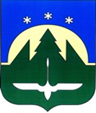 Городской округ Ханты-МансийскХанты-Мансийского автономного округа – ЮгрыДУМА ГОРОДА ХАНТЫ-МАНСИЙСКАРЕШЕНИЕ№ 254-VII РД		                                                         Принято									27 апреля 2024 годаОб отчете об исполнении бюджета города Ханты-Мансийска за 2023 год	Рассмотрев представленный Администрацией города Ханты-Мансийска отчет об исполнении бюджета города Ханты-Мансийска за 2023 год, учитывая результаты публичных слушаний по отчету об исполнении бюджета города Ханты-Мансийска за 2023 год, проведенных 22 апреля 2024 года, руководствуясь пунктом 1 статьи 69 Устава города Ханты-Мансийска:Дума города Ханты-Мансийска РЕШИЛА:1. Утвердить отчет об исполнении бюджета города Ханты-Мансийска        за 2023 год по доходам в сумме 15 170 391 007,07 рублей, по расходам в сумме               15 300 639 146,77 рублей, с превышением расходов над доходами (дефицит бюджета города Ханты-Мансийска) в сумме 130 248 139,70 рублей, в том числе:Показатели доходов бюджета города Ханты-Мансийска за 2023 год      по кодам классификации доходов бюджетов согласно приложению 1                       к настоящему Решению;1.2. Показатели расходов бюджета города Ханты-Мансийска за 2023 год   по разделам и подразделам классификации расходов бюджетов согласно приложению 2 к настоящему Решению;1.3. Показатели расходов бюджета города Ханты-Мансийска за 2023 год   по ведомственной структуре расходов бюджета согласно приложению 3                       к настоящему Решению;1.4. Показатели источников финансирования дефицита бюджета города Ханты-Мансийска за 2023 год по кодам классификации источников финансирования дефицитов бюджетов согласно приложению 4 к настоящему Решению;1.5. Отчет об использовании бюджетных ассигнований резервного фонда Администрации города Ханты-Мансийска за 2023 год согласно приложению 5        к настоящему Решению;1.6. Сведения о численности муниципальных служащих органов местного самоуправления города Ханты-Мансийска, работников муниципальных учреждений с указанием фактических расходов на оплату их труда за 2023 год согласно приложению 6 к настоящему Решению.2. Настоящее Решение подлежит официальному опубликованию                   в средствах массовой информации.Председатель Думыгорода Ханты-Мансийска                                                                   К.Л. Пенчуков  Подписано 27 апреля 2024 годаПриложение 1к Решению Думы города Ханты-Мансийска                                                   от 27 апреля 2024 года № 254-VII РДПриложение 2к Решению Думы города Ханты-Мансийска                                                   от 27 апреля 2024 года № 254-VII РД(рублей)Приложение 3к Решению Думы города Ханты-Мансийска                                                   от 27 апреля 2024 года № 254-VII РДПоказатели расходов бюджета города Ханты-Мансийска за 2023 год по ведомственной структуре расходов бюджета(рублей)Сведения о численности муниципальных служащих органов местного самоуправления города Ханты-Мансийска, работников муниципальных учреждений с указанием фактических расходов на оплату их труда за 2023 год(тыс. рублей)Показатели доходов бюджета города Ханты-Мансийска за 2023 год по кодам классификации доходов бюджетовПоказатели доходов бюджета города Ханты-Мансийска за 2023 год по кодам классификации доходов бюджетовПоказатели доходов бюджета города Ханты-Мансийска за 2023 год по кодам классификации доходов бюджетовПоказатели доходов бюджета города Ханты-Мансийска за 2023 год по кодам классификации доходов бюджетовПоказатели доходов бюджета города Ханты-Мансийска за 2023 год по кодам классификации доходов бюджетовПоказатели доходов бюджета города Ханты-Мансийска за 2023 год по кодам классификации доходов бюджетовПоказатели доходов бюджета города Ханты-Мансийска за 2023 год по кодам классификации доходов бюджетовПоказатели доходов бюджета города Ханты-Мансийска за 2023 год по кодам классификации доходов бюджетовПоказатели доходов бюджета города Ханты-Мансийска за 2023 год по кодам классификации доходов бюджетов(рублей)(рублей)Код классификации доходов бюджетовКод классификации доходов бюджетовНаименование главного администратора доходов бюджета и кода классификации доходов бюджетовНаименование главного администратора доходов бюджета и кода классификации доходов бюджетовНаименование главного администратора доходов бюджета и кода классификации доходов бюджетовИсполненоИсполнено040 0 00 00 000 00 0000 000040 0 00 00 000 00 0000 000Администрация города Ханты-МансийскаАдминистрация города Ханты-МансийскаАдминистрация города Ханты-Мансийска23 392 435,62 23 392 435,62 040 1 11 09 080 04 0000 120040 1 11 09 080 04 0000 120Плата, поступившая в рамках договора за предоставление права на размещение и эксплуатацию нестационарного торгового объекта, установку и эксплуатацию рекламных конструкций на землях или земельных участках, находящихся в собственности городских округов, и на землях или земельных участках, государственная собственность на которые не разграниченаПлата, поступившая в рамках договора за предоставление права на размещение и эксплуатацию нестационарного торгового объекта, установку и эксплуатацию рекламных конструкций на землях или земельных участках, находящихся в собственности городских округов, и на землях или земельных участках, государственная собственность на которые не разграниченаПлата, поступившая в рамках договора за предоставление права на размещение и эксплуатацию нестационарного торгового объекта, установку и эксплуатацию рекламных конструкций на землях или земельных участках, находящихся в собственности городских округов, и на землях или земельных участках, государственная собственность на которые не разграничена1 192 098,80 1 192 098,80 040 1 13 02 994 04 0000 130040 1 13 02 994 04 0000 130Прочие доходы от компенсации затрат бюджетов городских округовПрочие доходы от компенсации затрат бюджетов городских округовПрочие доходы от компенсации затрат бюджетов городских округов810 355,97 810 355,97 040 1 16 01 204 01 0000 140040 1 16 01 204 01 0000 140Административные штрафы, установленные главой 20 Кодекса Российской Федерации об административных правонарушениях, за административные правонарушения, посягающие на общественный порядок и общественную безопасность, выявленные должностными лицами органов муниципального контроляАдминистративные штрафы, установленные главой 20 Кодекса Российской Федерации об административных правонарушениях, за административные правонарушения, посягающие на общественный порядок и общественную безопасность, выявленные должностными лицами органов муниципального контроляАдминистративные штрафы, установленные главой 20 Кодекса Российской Федерации об административных правонарушениях, за административные правонарушения, посягающие на общественный порядок и общественную безопасность, выявленные должностными лицами органов муниципального контроля12 997,16 12 997,16 040 1 16 07 010 04 0000 140040 1 16 07 010 04 0000 140Штрафы, неустойки, пени, уплаченные в случае просрочки исполнения поставщиком (подрядчиком, исполнителем) обязательств, предусмотренных муниципальным контрактом, заключенным муниципальным органом, казенным учреждением городского округаШтрафы, неустойки, пени, уплаченные в случае просрочки исполнения поставщиком (подрядчиком, исполнителем) обязательств, предусмотренных муниципальным контрактом, заключенным муниципальным органом, казенным учреждением городского округаШтрафы, неустойки, пени, уплаченные в случае просрочки исполнения поставщиком (подрядчиком, исполнителем) обязательств, предусмотренных муниципальным контрактом, заключенным муниципальным органом, казенным учреждением городского округа29 391,81 29 391,81 040 1 16 07 090 04 0000 140040 1 16 07 090 04 0000 140Иные штрафы, неустойки, пени, уплаченные в соответствии с законом или договором в случае неисполнения или ненадлежащего исполнения обязательств перед муниципальным органом, (муниципальным казенным учреждением) городского округаИные штрафы, неустойки, пени, уплаченные в соответствии с законом или договором в случае неисполнения или ненадлежащего исполнения обязательств перед муниципальным органом, (муниципальным казенным учреждением) городского округаИные штрафы, неустойки, пени, уплаченные в соответствии с законом или договором в случае неисполнения или ненадлежащего исполнения обязательств перед муниципальным органом, (муниципальным казенным учреждением) городского округа185 216,00 185 216,00 040 1 16 10 123 01 0000 140040 1 16 10 123 01 0000 140Доходы от денежных взысканий (штрафов), поступающие в счет погашения задолженности, образовавшейся до 1 января 2020 года, подлежащие зачислению в бюджет муниципального образования по нормативам, действовавшим в 2019 году Доходы от денежных взысканий (штрафов), поступающие в счет погашения задолженности, образовавшейся до 1 января 2020 года, подлежащие зачислению в бюджет муниципального образования по нормативам, действовавшим в 2019 году Доходы от денежных взысканий (штрафов), поступающие в счет погашения задолженности, образовавшейся до 1 января 2020 года, подлежащие зачислению в бюджет муниципального образования по нормативам, действовавшим в 2019 году 11 378,05 11 378,05 040 1 16 11 064 01 0000 140040 1 16 11 064 01 0000 140Платежи, уплачиваемые в целях возмещения вреда, причиняемого автомобильным дорогам местного значения тяжеловесными транспортными средствамиПлатежи, уплачиваемые в целях возмещения вреда, причиняемого автомобильным дорогам местного значения тяжеловесными транспортными средствамиПлатежи, уплачиваемые в целях возмещения вреда, причиняемого автомобильным дорогам местного значения тяжеловесными транспортными средствами28 564,48 28 564,48 040 1 17 05 040 04 0000 180040 1 17 05 040 04 0000 180Прочие неналоговые доходы бюджетов городских округовПрочие неналоговые доходы бюджетов городских округовПрочие неналоговые доходы бюджетов городских округов122 433,35 122 433,35 040 2 07 04 050 04 0000 150040 2 07 04 050 04 0000 150Прочие безвозмездные поступления в бюджеты городских округовПрочие безвозмездные поступления в бюджеты городских округовПрочие безвозмездные поступления в бюджеты городских округов21 000 000,00 21 000 000,00 048 0 00 00 000 00 0000 000048 0 00 00 000 00 0000 000Федеральная служба по надзору в сфере природопользованияФедеральная служба по надзору в сфере природопользованияФедеральная служба по надзору в сфере природопользования24 986 532,12 24 986 532,12 048 1 12 01 010 01 0000 120048 1 12 01 010 01 0000 120Плата за выбросы загрязняющих веществ в атмосферный воздух стационарными объектамиПлата за выбросы загрязняющих веществ в атмосферный воздух стационарными объектамиПлата за выбросы загрязняющих веществ в атмосферный воздух стационарными объектами-1 798 041,51 -1 798 041,51 048 1 12 01 030 01 0000 120048 1 12 01 030 01 0000 120Плата за сбросы загрязняющих веществ в водные объектыПлата за сбросы загрязняющих веществ в водные объектыПлата за сбросы загрязняющих веществ в водные объекты-2 654 882,00 -2 654 882,00 048 1 12 01 041 01 0000 120048 1 12 01 041 01 0000 120Плата за размещение отходов производства Плата за размещение отходов производства Плата за размещение отходов производства 2 480 528,87 2 480 528,87 048 1 12 01 042 01 0000 120048 1 12 01 042 01 0000 120Плата за размещение твердых коммунальных отходов Плата за размещение твердых коммунальных отходов Плата за размещение твердых коммунальных отходов 3 490 071,96 3 490 071,96 048 1 12 01 070 01 0000 120048 1 12 01 070 01 0000 120Плата за выбросы загрязняющих веществ, образующихся при сжигании на факельных установках и (или) рассеивании попутного нефтяного газаПлата за выбросы загрязняющих веществ, образующихся при сжигании на факельных установках и (или) рассеивании попутного нефтяного газаПлата за выбросы загрязняющих веществ, образующихся при сжигании на факельных установках и (или) рассеивании попутного нефтяного газа506,53 506,53 048 1 16 10 123 01 0000 140048 1 16 10 123 01 0000 140Доходы от денежных взысканий (штрафов), поступающие в счет погашения задолженности, образовавшейся до 1 января 2020 года, подлежащие зачислению в бюджет муниципального образования по нормативам, действовавшим в 2019 году Доходы от денежных взысканий (штрафов), поступающие в счет погашения задолженности, образовавшейся до 1 января 2020 года, подлежащие зачислению в бюджет муниципального образования по нормативам, действовавшим в 2019 году Доходы от денежных взысканий (штрафов), поступающие в счет погашения задолженности, образовавшейся до 1 января 2020 года, подлежащие зачислению в бюджет муниципального образования по нормативам, действовавшим в 2019 году -2 753 496,83 -2 753 496,83 048 1 16 11 050 01 0000 140048 1 16 11 050 01 0000 140Платежи по искам о возмещении вреда, причиненного окружающей среде, а также платежи, уплачиваемые при добровольном возмещении вреда, причиненного окружающей среде (за исключением вреда, причиненного окружающей среде на особо охраняемых природных территориях, вреда, причиненного водным объектам, атмосферному воздуху, почвам, недрам, объектам животного мира, занесенным в Красную книгу Российской Федерации, а также иным объектам животного мира, не относящимся к объектам охоты и рыболовства и среде их обитания), подлежащие зачислению в бюджет муниципального образованияПлатежи по искам о возмещении вреда, причиненного окружающей среде, а также платежи, уплачиваемые при добровольном возмещении вреда, причиненного окружающей среде (за исключением вреда, причиненного окружающей среде на особо охраняемых природных территориях, вреда, причиненного водным объектам, атмосферному воздуху, почвам, недрам, объектам животного мира, занесенным в Красную книгу Российской Федерации, а также иным объектам животного мира, не относящимся к объектам охоты и рыболовства и среде их обитания), подлежащие зачислению в бюджет муниципального образованияПлатежи по искам о возмещении вреда, причиненного окружающей среде, а также платежи, уплачиваемые при добровольном возмещении вреда, причиненного окружающей среде (за исключением вреда, причиненного окружающей среде на особо охраняемых природных территориях, вреда, причиненного водным объектам, атмосферному воздуху, почвам, недрам, объектам животного мира, занесенным в Красную книгу Российской Федерации, а также иным объектам животного мира, не относящимся к объектам охоты и рыболовства и среде их обитания), подлежащие зачислению в бюджет муниципального образования26 221 845,10 26 221 845,10 050 0 00 00 000 00 0000 000050 0 00 00 000 00 0000 000Департамент управления финансами Администрации города Ханты-МансийскаДепартамент управления финансами Администрации города Ханты-МансийскаДепартамент управления финансами Администрации города Ханты-Мансийска9 622 236 567,58 9 622 236 567,58 050 1 00 00 000 00 0000 000050 1 00 00 000 00 0000 000НАЛОГОВЫЕ И НЕНАЛОГОВЫЕ ДОХОДЫНАЛОГОВЫЕ И НЕНАЛОГОВЫЕ ДОХОДЫНАЛОГОВЫЕ И НЕНАЛОГОВЫЕ ДОХОДЫ2 972 795,05 2 972 795,05 050 1 13 02 994 04 0000 130050 1 13 02 994 04 0000 130Прочие доходы от компенсации затрат бюджетов городских округовПрочие доходы от компенсации затрат бюджетов городских округовПрочие доходы от компенсации затрат бюджетов городских округов2 682 236,05 2 682 236,05 050 1 17 01 040 04 0000 180050 1 17 01 040 04 0000 180Невыясненные поступления, зачисляемые в бюджеты городских округовНевыясненные поступления, зачисляемые в бюджеты городских округовНевыясненные поступления, зачисляемые в бюджеты городских округов290 559,00 290 559,00 050 2 00 00 000 00 0000 000050 2 00 00 000 00 0000 000БЕЗВОЗМЕЗДНЫЕ ПОСТУПЛЕНИЯБЕЗВОЗМЕЗДНЫЕ ПОСТУПЛЕНИЯБЕЗВОЗМЕЗДНЫЕ ПОСТУПЛЕНИЯ9 619 263 772,53 9 619 263 772,53 050 2 02 15 002 04 0000 150050 2 02 15 002 04 0000 150Дотации бюджетам городских округов на поддержку мер по обеспечению сбалансированности бюджетовДотации бюджетам городских округов на поддержку мер по обеспечению сбалансированности бюджетовДотации бюджетам городских округов на поддержку мер по обеспечению сбалансированности бюджетов220 504 900,00 220 504 900,00 050 2 02 19 999 04 0000 150050 2 02 19 999 04 0000 150Прочие дотации бюджетам городских округовПрочие дотации бюджетам городских округовПрочие дотации бюджетам городских округов54 220 700,00 54 220 700,00 050 2 02 20 041 04 0000 150050 2 02 20 041 04 0000 150Субсидии бюджетам городских округов на строительство, модернизацию, ремонт и содержание автомобильных дорог общего пользования, в том числе дорог в поселениях (за исключением автомобильных дорог федерального значения)Субсидии бюджетам городских округов на строительство, модернизацию, ремонт и содержание автомобильных дорог общего пользования, в том числе дорог в поселениях (за исключением автомобильных дорог федерального значения)Субсидии бюджетам городских округов на строительство, модернизацию, ремонт и содержание автомобильных дорог общего пользования, в том числе дорог в поселениях (за исключением автомобильных дорог федерального значения)106 163 340,00 106 163 340,00 050 2 02 20 077 04 0000 150050 2 02 20 077 04 0000 150Субсидии бюджетам городских округов на софинансирование капитальных вложений в объекты муниципальной собственностиСубсидии бюджетам городских округов на софинансирование капитальных вложений в объекты муниципальной собственностиСубсидии бюджетам городских округов на софинансирование капитальных вложений в объекты муниципальной собственности2 126 511 396,64 2 126 511 396,64 050 2 02 20 300 04 0000 150050 2 02 20 300 04 0000 150Субсидии бюджетам городских округов на обеспечение мероприятий по модернизации систем коммунальной инфраструктуры за счет средств, поступивших от публично-правовой компании "Фонд развития территорий"Субсидии бюджетам городских округов на обеспечение мероприятий по модернизации систем коммунальной инфраструктуры за счет средств, поступивших от публично-правовой компании "Фонд развития территорий"Субсидии бюджетам городских округов на обеспечение мероприятий по модернизации систем коммунальной инфраструктуры за счет средств, поступивших от публично-правовой компании "Фонд развития территорий"10 444 000,00 10 444 000,00 050 2 02 20 303 04 0000 150050 2 02 20 303 04 0000 150Субсидии бюджетам городских округов на обеспечение мероприятий по модернизации систем коммунальной инфраструктуры за счет средств бюджетовСубсидии бюджетам городских округов на обеспечение мероприятий по модернизации систем коммунальной инфраструктуры за счет средств бюджетовСубсидии бюджетам городских округов на обеспечение мероприятий по модернизации систем коммунальной инфраструктуры за счет средств бюджетов42 388 158,88 42 388 158,88 050 2 02 25 081 04 0000 150050 2 02 25 081 04 0000 150Субсидии бюджетам городских округов на государственную поддержку организаций, входящих в систему спортивной подготовкиСубсидии бюджетам городских округов на государственную поддержку организаций, входящих в систему спортивной подготовкиСубсидии бюджетам городских округов на государственную поддержку организаций, входящих в систему спортивной подготовки200 300,00 200 300,00 050 2 02 25 179 04 0000 150050 2 02 25 179 04 0000 150Субсидии бюджетам городских округов на проведение мероприятий по обеспечению деятельности советников директора по воспитанию и взаимодействию с детскими общественными объединениями в общеобразовательных организацияхСубсидии бюджетам городских округов на проведение мероприятий по обеспечению деятельности советников директора по воспитанию и взаимодействию с детскими общественными объединениями в общеобразовательных организацияхСубсидии бюджетам городских округов на проведение мероприятий по обеспечению деятельности советников директора по воспитанию и взаимодействию с детскими общественными объединениями в общеобразовательных организациях5 853 659,01 5 853 659,01 050 2 02 25 304 04 0000 150050 2 02 25 304 04 0000 150Субсидии бюджетам городских округов на организацию бесплатного горячего питания обучающихся, получающих начальное общее образование в государственных и муниципальных образовательных организацияхСубсидии бюджетам городских округов на организацию бесплатного горячего питания обучающихся, получающих начальное общее образование в государственных и муниципальных образовательных организацияхСубсидии бюджетам городских округов на организацию бесплатного горячего питания обучающихся, получающих начальное общее образование в государственных и муниципальных образовательных организациях68 682 818,60 68 682 818,60 050 2 02 25 305 04 0000 150050 2 02 25 305 04 0000 150Субсидии бюджетам городских округов на создание новых мест в общеобразовательных организациях в связи с ростом числа обучающихся, вызванным демографическим факторомСубсидии бюджетам городских округов на создание новых мест в общеобразовательных организациях в связи с ростом числа обучающихся, вызванным демографическим факторомСубсидии бюджетам городских округов на создание новых мест в общеобразовательных организациях в связи с ростом числа обучающихся, вызванным демографическим фактором74 202 564,10 74 202 564,10 050 2 02 25 497 04 0000 150050 2 02 25 497 04 0000 150Субсидии бюджетам городских округов на реализацию мероприятий по обеспечению жильем молодых семейСубсидии бюджетам городских округов на реализацию мероприятий по обеспечению жильем молодых семейСубсидии бюджетам городских округов на реализацию мероприятий по обеспечению жильем молодых семей14 837 976,09 14 837 976,09 050 2 02 25 519 04 0000 150050 2 02 25 519 04 0000 150Субсидии бюджетам городских округов на поддержку отрасли культурыСубсидии бюджетам городских округов на поддержку отрасли культурыСубсидии бюджетам городских округов на поддержку отрасли культуры389 800,00 389 800,00 050 2 02 25 555 04 0000 150050 2 02 25 555 04 0000 150Субсидии бюджетам городских округов на реализацию программ формирования современной городской средыСубсидии бюджетам городских округов на реализацию программ формирования современной городской средыСубсидии бюджетам городских округов на реализацию программ формирования современной городской среды23 109 743,39 23 109 743,39 050 2 02 29 999 04 0000 150050 2 02 29 999 04 0000 150Прочие субсидии бюджетам городских округовПрочие субсидии бюджетам городских округовПрочие субсидии бюджетам городских округов2 340 471 768,68 2 340 471 768,68 050 2 02 30 024 04 0000 150050 2 02 30 024 04 0000 150Субвенции бюджетам городских округов на выполнение передаваемых полномочий субъектов Российской ФедерацииСубвенции бюджетам городских округов на выполнение передаваемых полномочий субъектов Российской ФедерацииСубвенции бюджетам городских округов на выполнение передаваемых полномочий субъектов Российской Федерации4 362 185 748,21 4 362 185 748,21 050 2 02 30 029 04 0000 150050 2 02 30 029 04 0000 150Субвенции бюджетам городских округов на компенсацию части платы, взимаемой с родителей (законных представителей) за присмотр и уход за детьми, посещающими образовательные организации, реализующие образовательные программы дошкольного образованияСубвенции бюджетам городских округов на компенсацию части платы, взимаемой с родителей (законных представителей) за присмотр и уход за детьми, посещающими образовательные организации, реализующие образовательные программы дошкольного образованияСубвенции бюджетам городских округов на компенсацию части платы, взимаемой с родителей (законных представителей) за присмотр и уход за детьми, посещающими образовательные организации, реализующие образовательные программы дошкольного образования85 308 000,00 85 308 000,00 050 2 02 35 120 04 0000 150050 2 02 35 120 04 0000 150Субвенции бюджетам городских округов на осуществление полномочий по составлению (изменению) списков кандидатов в присяжные заседатели федеральных судов общей юрисдикции в Российской ФедерацииСубвенции бюджетам городских округов на осуществление полномочий по составлению (изменению) списков кандидатов в присяжные заседатели федеральных судов общей юрисдикции в Российской ФедерацииСубвенции бюджетам городских округов на осуществление полномочий по составлению (изменению) списков кандидатов в присяжные заседатели федеральных судов общей юрисдикции в Российской Федерации19 698,00 19 698,00 050 2 02 35 134 04 0000 150050 2 02 35 134 04 0000 150Субвенции бюджетам городских округов на осуществление полномочий по обеспечению жильем отдельных категорий граждан, установленных Федеральным законом от 12 января 1995 года № 5-ФЗ "О ветеранах", в соответствии с Указом Президента Российской Федерации от 7 мая 2008 года № 714 "Об обеспечении жильем ветеранов Великой Отечественной войны 1941 - 1945 годов"Субвенции бюджетам городских округов на осуществление полномочий по обеспечению жильем отдельных категорий граждан, установленных Федеральным законом от 12 января 1995 года № 5-ФЗ "О ветеранах", в соответствии с Указом Президента Российской Федерации от 7 мая 2008 года № 714 "Об обеспечении жильем ветеранов Великой Отечественной войны 1941 - 1945 годов"Субвенции бюджетам городских округов на осуществление полномочий по обеспечению жильем отдельных категорий граждан, установленных Федеральным законом от 12 января 1995 года № 5-ФЗ "О ветеранах", в соответствии с Указом Президента Российской Федерации от 7 мая 2008 года № 714 "Об обеспечении жильем ветеранов Великой Отечественной войны 1941 - 1945 годов"3 456 936,00 3 456 936,00 050 2 02 35 135 04 0000 150050 2 02 35 135 04 0000 150Субвенции бюджетам городских округов на осуществление полномочий по обеспечению жильем отдельных категорий граждан, установленных Федеральным законом от 12 января 1995 года № 5-ФЗ "О ветеранах"Субвенции бюджетам городских округов на осуществление полномочий по обеспечению жильем отдельных категорий граждан, установленных Федеральным законом от 12 января 1995 года № 5-ФЗ "О ветеранах"Субвенции бюджетам городских округов на осуществление полномочий по обеспечению жильем отдельных категорий граждан, установленных Федеральным законом от 12 января 1995 года № 5-ФЗ "О ветеранах"3 551 526,00 3 551 526,00 050 2 02 35 176 04 0000 150050 2 02 35 176 04 0000 150Субвенции бюджетам городских округов на осуществление полномочий по обеспечению жильем отдельных категорий граждан, установленных Федеральным законом от 24 ноября 1995 года № 181-ФЗ "О социальной защите инвалидов в Российской Федерации"Субвенции бюджетам городских округов на осуществление полномочий по обеспечению жильем отдельных категорий граждан, установленных Федеральным законом от 24 ноября 1995 года № 181-ФЗ "О социальной защите инвалидов в Российской Федерации"Субвенции бюджетам городских округов на осуществление полномочий по обеспечению жильем отдельных категорий граждан, установленных Федеральным законом от 24 ноября 1995 года № 181-ФЗ "О социальной защите инвалидов в Российской Федерации"8 676 846,00 8 676 846,00 050 2 02 35 930 04 0000 150050 2 02 35 930 04 0000 150Субвенции бюджетам городских округов на государственную регистрацию актов гражданского состоянияСубвенции бюджетам городских округов на государственную регистрацию актов гражданского состоянияСубвенции бюджетам городских округов на государственную регистрацию актов гражданского состояния12 447 900,00 12 447 900,00 050 2 02 39 999 04 0000 150050 2 02 39 999 04 0000 150Прочие субвенции бюджетам городских округовПрочие субвенции бюджетам городских округовПрочие субвенции бюджетам городских округов1 056 286,00 1 056 286,00 050 2 02 45 303 04 0000 150050 2 02 45 303 04 0000 150Межбюджетные трансферты, передаваемые бюджетам городских округов на ежемесячное денежное вознаграждение за классное руководство педагогическим работникам государственных и муниципальных образовательных организаций, реализующих образовательные программы начального общего образования, образовательные программы основного общего образования, образовательные программы среднего общего образованияМежбюджетные трансферты, передаваемые бюджетам городских округов на ежемесячное денежное вознаграждение за классное руководство педагогическим работникам государственных и муниципальных образовательных организаций, реализующих образовательные программы начального общего образования, образовательные программы основного общего образования, образовательные программы среднего общего образованияМежбюджетные трансферты, передаваемые бюджетам городских округов на ежемесячное денежное вознаграждение за классное руководство педагогическим работникам государственных и муниципальных образовательных организаций, реализующих образовательные программы начального общего образования, образовательные программы основного общего образования, образовательные программы среднего общего образования90 918 526,88 90 918 526,88 050 2 02 49 001 04 0000 150050 2 02 49 001 04 0000 150Межбюджетные трансферты, передаваемые бюджетам городских округов, за счет средств резервного фонда Правительства Российской ФедерацииМежбюджетные трансферты, передаваемые бюджетам городских округов, за счет средств резервного фонда Правительства Российской ФедерацииМежбюджетные трансферты, передаваемые бюджетам городских округов, за счет средств резервного фонда Правительства Российской Федерации47 530 448,00 47 530 448,00 050 2 02 49 999 04 0000 150050 2 02 49 999 04 0000 150Прочие межбюджетные трансферты, передаваемые бюджетам городских округовПрочие межбюджетные трансферты, передаваемые бюджетам городских округовПрочие межбюджетные трансферты, передаваемые бюджетам городских округов42 926 490,69 42 926 490,69 050 2 19 60 010 04 0000 150050 2 19 60 010 04 0000 150Возврат прочих остатков субсидий, субвенций и иных межбюджетных трансфертов, имеющих целевое назначение, прошлых лет из бюджетов городских округовВозврат прочих остатков субсидий, субвенций и иных межбюджетных трансфертов, имеющих целевое назначение, прошлых лет из бюджетов городских округовВозврат прочих остатков субсидий, субвенций и иных межбюджетных трансфертов, имеющих целевое назначение, прошлых лет из бюджетов городских округов-126 795 758,64 -126 795 758,64 070 0 00 00 000 00 0000 000070 0 00 00 000 00 0000 000Департамент муниципальной собственности Администрации города Ханты-МансийскаДепартамент муниципальной собственности Администрации города Ханты-МансийскаДепартамент муниципальной собственности Администрации города Ханты-Мансийска122 911 959,63 122 911 959,63 070 1 11 01 040 04 0000 120070 1 11 01 040 04 0000 120Доходы в виде прибыли, приходящейся на доли в уставных (складочных) капиталах хозяйственных товариществ и обществ, или дивидендов по акциям, принадлежащим городским округамДоходы в виде прибыли, приходящейся на доли в уставных (складочных) капиталах хозяйственных товариществ и обществ, или дивидендов по акциям, принадлежащим городским округамДоходы в виде прибыли, приходящейся на доли в уставных (складочных) капиталах хозяйственных товариществ и обществ, или дивидендов по акциям, принадлежащим городским округам33 801 343,00 33 801 343,00 070 1 11 07 014 04 0000 120070 1 11 07 014 04 0000 120Доходы от перечисления части прибыли, остающейся после уплаты налогов и иных обязательных платежей муниципальных унитарных предприятий, созданных городскими округамиДоходы от перечисления части прибыли, остающейся после уплаты налогов и иных обязательных платежей муниципальных унитарных предприятий, созданных городскими округамиДоходы от перечисления части прибыли, остающейся после уплаты налогов и иных обязательных платежей муниципальных унитарных предприятий, созданных городскими округами1 515 619,02 1 515 619,02 070 1 11 09 044 04 0000 120070 1 11 09 044 04 0000 120Прочие поступления от использования имущества, находящегося в собственности городских округов (за исключением имущества муниципальных бюджетных и автономных учреждений, а также имущества муниципальных унитарных предприятий, в том числе казенных)Прочие поступления от использования имущества, находящегося в собственности городских округов (за исключением имущества муниципальных бюджетных и автономных учреждений, а также имущества муниципальных унитарных предприятий, в том числе казенных)Прочие поступления от использования имущества, находящегося в собственности городских округов (за исключением имущества муниципальных бюджетных и автономных учреждений, а также имущества муниципальных унитарных предприятий, в том числе казенных)18 927 192,11 18 927 192,11 070 1 13 02 064 04 0000 130070 1 13 02 064 04 0000 130Доходы, поступающие в порядке возмещения расходов, понесенных в связи с эксплуатацией имущества городских округовДоходы, поступающие в порядке возмещения расходов, понесенных в связи с эксплуатацией имущества городских округовДоходы, поступающие в порядке возмещения расходов, понесенных в связи с эксплуатацией имущества городских округов1 274 560,92 1 274 560,92 070 1 13 02 994 04 0000 130070 1 13 02 994 04 0000 130Прочие доходы от компенсации затрат бюджетов городских округовПрочие доходы от компенсации затрат бюджетов городских округовПрочие доходы от компенсации затрат бюджетов городских округов304 524,81 304 524,81 070 1 14 01 040 04 0000 410070 1 14 01 040 04 0000 410Доходы от продажи квартир, находящихся в собственности городских округовДоходы от продажи квартир, находящихся в собственности городских округовДоходы от продажи квартир, находящихся в собственности городских округов66 457 516,42 66 457 516,42 070 1 16 07 090 04 0000 140070 1 16 07 090 04 0000 140Иные штрафы, неустойки, пени, уплаченные в соответствии с законом или договором в случае неисполнения или ненадлежащего исполнения обязательств перед муниципальным органом, (муниципальным казенным учреждением) городского округаИные штрафы, неустойки, пени, уплаченные в соответствии с законом или договором в случае неисполнения или ненадлежащего исполнения обязательств перед муниципальным органом, (муниципальным казенным учреждением) городского округаИные штрафы, неустойки, пени, уплаченные в соответствии с законом или договором в случае неисполнения или ненадлежащего исполнения обязательств перед муниципальным органом, (муниципальным казенным учреждением) городского округа596 203,35 596 203,35 070 1 17 05 040 04 0000 180070 1 17 05 040 04 0000 180Прочие неналоговые доходы бюджетов городских округовПрочие неналоговые доходы бюджетов городских округовПрочие неналоговые доходы бюджетов городских округов35 000,00 35 000,00 076 0 00 00 000 00 0000 000076 0 00 00 000 00 0000 000Федеральное агентство по рыболовствуФедеральное агентство по рыболовствуФедеральное агентство по рыболовству111 000,85 111 000,85 076 1 16 10 123 01 0000 140076 1 16 10 123 01 0000 140Доходы от денежных взысканий (штрафов), поступающие в счет погашения задолженности, образовавшейся до 1 января 2020 года, подлежащие зачислению в бюджет муниципального образования по нормативам, действовавшим в 2019 годуДоходы от денежных взысканий (штрафов), поступающие в счет погашения задолженности, образовавшейся до 1 января 2020 года, подлежащие зачислению в бюджет муниципального образования по нормативам, действовавшим в 2019 годуДоходы от денежных взысканий (штрафов), поступающие в счет погашения задолженности, образовавшейся до 1 января 2020 года, подлежащие зачислению в бюджет муниципального образования по нормативам, действовавшим в 2019 году0,85 0,85 076 1 16 11 050 01 0000 140076 1 16 11 050 01 0000 140Платежи по искам о возмещении вреда, причиненного окружающей среде, а также платежи, уплачиваемые при добровольном возмещении вреда, причиненного окружающей среде (за исключением вреда, причиненного окружающей среде на особо охраняемых природных территориях, вреда, причиненного водным объектам, атмосферному воздуху, почвам, недрам, объектам животного мира, занесенным в Красную книгу Российской Федерации, а также иным объектам животного мира, не относящимся к объектам охоты и рыболовства и среде их обитания), подлежащие зачислению в бюджет муниципального образованияПлатежи по искам о возмещении вреда, причиненного окружающей среде, а также платежи, уплачиваемые при добровольном возмещении вреда, причиненного окружающей среде (за исключением вреда, причиненного окружающей среде на особо охраняемых природных территориях, вреда, причиненного водным объектам, атмосферному воздуху, почвам, недрам, объектам животного мира, занесенным в Красную книгу Российской Федерации, а также иным объектам животного мира, не относящимся к объектам охоты и рыболовства и среде их обитания), подлежащие зачислению в бюджет муниципального образованияПлатежи по искам о возмещении вреда, причиненного окружающей среде, а также платежи, уплачиваемые при добровольном возмещении вреда, причиненного окружающей среде (за исключением вреда, причиненного окружающей среде на особо охраняемых природных территориях, вреда, причиненного водным объектам, атмосферному воздуху, почвам, недрам, объектам животного мира, занесенным в Красную книгу Российской Федерации, а также иным объектам животного мира, не относящимся к объектам охоты и рыболовства и среде их обитания), подлежащие зачислению в бюджет муниципального образования111 000,00 111 000,00 081 0 00 00 000 00 0000 000081 0 00 00 000 00 0000 000Федеральная служба по ветеринарному и фитосанитарному надзоруФедеральная служба по ветеринарному и фитосанитарному надзоруФедеральная служба по ветеринарному и фитосанитарному надзору-24 595,88 -24 595,88 081 1 16 10 123 01 0000 140081 1 16 10 123 01 0000 140Доходы от денежных взысканий (штрафов), поступающие в счет погашения задолженности, образовавшейся до 1 января 2020 года, подлежащие зачислению в бюджет муниципального образования по нормативам, действовавшим в 2019 году Доходы от денежных взысканий (штрафов), поступающие в счет погашения задолженности, образовавшейся до 1 января 2020 года, подлежащие зачислению в бюджет муниципального образования по нормативам, действовавшим в 2019 году Доходы от денежных взысканий (штрафов), поступающие в счет погашения задолженности, образовавшейся до 1 января 2020 года, подлежащие зачислению в бюджет муниципального образования по нормативам, действовавшим в 2019 году -24 595,88 -24 595,88 141 0 00 00 000 00 0000 000141 0 00 00 000 00 0000 000Федеральная служба по надзору в сфере защиты прав потребителей и благополучия человекаФедеральная служба по надзору в сфере защиты прав потребителей и благополучия человекаФедеральная служба по надзору в сфере защиты прав потребителей и благополучия человека5 490,60 5 490,60 141 1 16 10 123 01 0000 140141 1 16 10 123 01 0000 140Доходы от денежных взысканий (штрафов), поступающие в счет погашения задолженности, образовавшейся до 1 января 2020 года, подлежащие зачислению в бюджет муниципального образования по нормативам, действовавшим в 2019 году Доходы от денежных взысканий (штрафов), поступающие в счет погашения задолженности, образовавшейся до 1 января 2020 года, подлежащие зачислению в бюджет муниципального образования по нормативам, действовавшим в 2019 году Доходы от денежных взысканий (штрафов), поступающие в счет погашения задолженности, образовавшейся до 1 января 2020 года, подлежащие зачислению в бюджет муниципального образования по нормативам, действовавшим в 2019 году 5 490,60 5 490,60 157 0 00 00 000 00 0000 000157 0 00 00 000 00 0000 000Федеральная служба государственной статистикиФедеральная служба государственной статистикиФедеральная служба государственной статистики20 000,00 20 000,00 157 1 16 10 123 01 0000 140157 1 16 10 123 01 0000 140Доходы от денежных взысканий (штрафов), поступающие в счет погашения задолженности, образовавшейся до 1 января 2020 года, подлежащие зачислению в бюджет муниципального образования по нормативам, действовавшим в 2019 году Доходы от денежных взысканий (штрафов), поступающие в счет погашения задолженности, образовавшейся до 1 января 2020 года, подлежащие зачислению в бюджет муниципального образования по нормативам, действовавшим в 2019 году Доходы от денежных взысканий (штрафов), поступающие в счет погашения задолженности, образовавшейся до 1 января 2020 года, подлежащие зачислению в бюджет муниципального образования по нормативам, действовавшим в 2019 году 20 000,00 20 000,00 161 0 00 00 000 00 0000 000161 0 00 00 000 00 0000 000Федеральная антимонопольная службаФедеральная антимонопольная службаФедеральная антимонопольная служба-39 933,50 -39 933,50 161 1 16 10 123 01 0000 140161 1 16 10 123 01 0000 140Доходы от денежных взысканий (штрафов), поступающие в счет погашения задолженности, образовавшейся до 1 января 2020 года, подлежащие зачислению в бюджет муниципального образования по нормативам, действовавшим в 2019 году Доходы от денежных взысканий (штрафов), поступающие в счет погашения задолженности, образовавшейся до 1 января 2020 года, подлежащие зачислению в бюджет муниципального образования по нормативам, действовавшим в 2019 году Доходы от денежных взысканий (штрафов), поступающие в счет погашения задолженности, образовавшейся до 1 января 2020 года, подлежащие зачислению в бюджет муниципального образования по нормативам, действовавшим в 2019 году -39 933,50 -39 933,50 170 0 00 00 000 00 0000 000170 0 00 00 000 00 0000 000Служба государственного надзора за техническим состоянием самоходных машин и других видов техники Ханты-Мансийского автономного округа - ЮгрыСлужба государственного надзора за техническим состоянием самоходных машин и других видов техники Ханты-Мансийского автономного округа - ЮгрыСлужба государственного надзора за техническим состоянием самоходных машин и других видов техники Ханты-Мансийского автономного округа - Югры6 328,58 6 328,58 170 1 16 01 090 01 0000 140170 1 16 01 090 01 0000 140Административные штрафы, установленные главой 9 Кодекса Российской Федерации об административных правонарушениях, за административные правонарушения в промышленности, строительстве и энергетикеАдминистративные штрафы, установленные главой 9 Кодекса Российской Федерации об административных правонарушениях, за административные правонарушения в промышленности, строительстве и энергетикеАдминистративные штрафы, установленные главой 9 Кодекса Российской Федерации об административных правонарушениях, за административные правонарушения в промышленности, строительстве и энергетике2 900,00 2 900,00 170 1 16 01 110 01 0000 140170 1 16 01 110 01 0000 140Административные штрафы, установленные главой 11 Кодекса Российской Федерации об административных правонарушениях, за административные правонарушения на транспортеАдминистративные штрафы, установленные главой 11 Кодекса Российской Федерации об административных правонарушениях, за административные правонарушения на транспортеАдминистративные штрафы, установленные главой 11 Кодекса Российской Федерации об административных правонарушениях, за административные правонарушения на транспорте3 000,00 3 000,00 170 1 16 01 190 01 0000 140170 1 16 01 190 01 0000 140Административные штрафы, установленные главой 19 Кодекса Российской Федерации об административных правонарушениях, за административные правонарушения против порядка управленияАдминистративные штрафы, установленные главой 19 Кодекса Российской Федерации об административных правонарушениях, за административные правонарушения против порядка управленияАдминистративные штрафы, установленные главой 19 Кодекса Российской Федерации об административных правонарушениях, за административные правонарушения против порядка управления428,58 428,58 177 0 00 00 000 00 0000 000177 0 00 00 000 00 0000 000Министерство Российской Федерации по делам гражданской обороны, чрезвычайным ситуациям и ликвидации последствий стихийных бедствийМинистерство Российской Федерации по делам гражданской обороны, чрезвычайным ситуациям и ликвидации последствий стихийных бедствийМинистерство Российской Федерации по делам гражданской обороны, чрезвычайным ситуациям и ликвидации последствий стихийных бедствий57,24 57,24 177 1 16 10 123 01 0000 140177 1 16 10 123 01 0000 140Доходы от денежных взысканий (штрафов), поступающие в счет погашения задолженности, образовавшейся до 1 января 2020 года, подлежащие зачислению в бюджет муниципального образования по нормативам, действовавшим в 2019 году Доходы от денежных взысканий (штрафов), поступающие в счет погашения задолженности, образовавшейся до 1 января 2020 года, подлежащие зачислению в бюджет муниципального образования по нормативам, действовавшим в 2019 году Доходы от денежных взысканий (штрафов), поступающие в счет погашения задолженности, образовавшейся до 1 января 2020 года, подлежащие зачислению в бюджет муниципального образования по нормативам, действовавшим в 2019 году 57,24 57,24 180 0 00 00 000 00 0000 000180 0 00 00 000 00 0000 000Департамент дорожного хозяйства и транспорта Ханты-Мансийского автономного округа - ЮгрыДепартамент дорожного хозяйства и транспорта Ханты-Мансийского автономного округа - ЮгрыДепартамент дорожного хозяйства и транспорта Ханты-Мансийского автономного округа - Югры3 000,00 3 000,00 180 1 16 10 123 01 0000 140180 1 16 10 123 01 0000 140Доходы от денежных взысканий (штрафов), поступающие в счет погашения задолженности, образовавшейся до 1 января 2020 года, подлежащие зачислению в бюджет муниципального образования по нормативам, действовавшим в 2019 годуДоходы от денежных взысканий (штрафов), поступающие в счет погашения задолженности, образовавшейся до 1 января 2020 года, подлежащие зачислению в бюджет муниципального образования по нормативам, действовавшим в 2019 годуДоходы от денежных взысканий (штрафов), поступающие в счет погашения задолженности, образовавшейся до 1 января 2020 года, подлежащие зачислению в бюджет муниципального образования по нормативам, действовавшим в 2019 году3 000,00 3 000,00 182 0 00 00 000 00 0000 000182 0 00 00 000 00 0000 000Федеральная налоговая службаФедеральная налоговая службаФедеральная налоговая служба5 116 082 052,78 5 116 082 052,78 182 1 01 02 010 01 0000 110182 1 01 02 010 01 0000 110Налог на доходы физических лиц с доходов, источником которых является налоговый агент, за исключением доходов, в отношении которых исчисление и уплата налога осуществляются в соответствии со статьями 227, 227.1 и 228 Налогового кодекса Российской Федерации, а также доходов от долевого участия в организации, полученных физическим лицом - налоговым резидентом Российской Федерации в виде дивидендовНалог на доходы физических лиц с доходов, источником которых является налоговый агент, за исключением доходов, в отношении которых исчисление и уплата налога осуществляются в соответствии со статьями 227, 227.1 и 228 Налогового кодекса Российской Федерации, а также доходов от долевого участия в организации, полученных физическим лицом - налоговым резидентом Российской Федерации в виде дивидендовНалог на доходы физических лиц с доходов, источником которых является налоговый агент, за исключением доходов, в отношении которых исчисление и уплата налога осуществляются в соответствии со статьями 227, 227.1 и 228 Налогового кодекса Российской Федерации, а также доходов от долевого участия в организации, полученных физическим лицом - налоговым резидентом Российской Федерации в виде дивидендов4 142 067 207,39 4 142 067 207,39 182 1 01 02 020 01 0000 110182 1 01 02 020 01 0000 110Налог на доходы физических лиц с доходов, полученных от осуществления деятельности физическими лицами, зарегистрированными в качестве индивидуальных предпринимателей, нотариусов, занимающихся частной практикой, адвокатов, учредивших адвокатские кабинеты, и других лиц, занимающихся частной практикой в соответствии со статьей 227 Налогового кодекса Российской ФедерацииНалог на доходы физических лиц с доходов, полученных от осуществления деятельности физическими лицами, зарегистрированными в качестве индивидуальных предпринимателей, нотариусов, занимающихся частной практикой, адвокатов, учредивших адвокатские кабинеты, и других лиц, занимающихся частной практикой в соответствии со статьей 227 Налогового кодекса Российской ФедерацииНалог на доходы физических лиц с доходов, полученных от осуществления деятельности физическими лицами, зарегистрированными в качестве индивидуальных предпринимателей, нотариусов, занимающихся частной практикой, адвокатов, учредивших адвокатские кабинеты, и других лиц, занимающихся частной практикой в соответствии со статьей 227 Налогового кодекса Российской Федерации1 026 458,63 1 026 458,63 182 1 01 02 030 01 0000 110182 1 01 02 030 01 0000 110Налог на доходы физических лиц с доходов, полученных физическими лицами в соответствии со статьей 228 Налогового кодекса Российской Федерации (за исключением доходов от долевого участия в организации, полученных физическим лицом - налоговым резидентом Российской Федерации в виде дивидендов)Налог на доходы физических лиц с доходов, полученных физическими лицами в соответствии со статьей 228 Налогового кодекса Российской Федерации (за исключением доходов от долевого участия в организации, полученных физическим лицом - налоговым резидентом Российской Федерации в виде дивидендов)Налог на доходы физических лиц с доходов, полученных физическими лицами в соответствии со статьей 228 Налогового кодекса Российской Федерации (за исключением доходов от долевого участия в организации, полученных физическим лицом - налоговым резидентом Российской Федерации в виде дивидендов)24 497 965,31 24 497 965,31 182 1 01 02 040 01 0000 110182 1 01 02 040 01 0000 110Налог на доходы физических лиц в виде фиксированных авансовых платежей с доходов, полученных физическими лицами, являющимися иностранными гражданами, осуществляющими трудовую деятельность по найму на основании патента в соответствии со статьей 227.1 Налогового кодекса Российской ФедерацииНалог на доходы физических лиц в виде фиксированных авансовых платежей с доходов, полученных физическими лицами, являющимися иностранными гражданами, осуществляющими трудовую деятельность по найму на основании патента в соответствии со статьей 227.1 Налогового кодекса Российской ФедерацииНалог на доходы физических лиц в виде фиксированных авансовых платежей с доходов, полученных физическими лицами, являющимися иностранными гражданами, осуществляющими трудовую деятельность по найму на основании патента в соответствии со статьей 227.1 Налогового кодекса Российской Федерации49 308 503,04 49 308 503,04 182 1 01 02 080 01 0000 110182 1 01 02 080 01 0000 110Налог на доходы физических лиц в части суммы налога, превышающей 650 000 рублей, относящейся к части налоговой базы, превышающей 5 000 000 рублей (за исключением налога на доходы физических лиц с сумм прибыли контролируемой иностранной компании, в том числе фиксированной прибыли контролируемой иностранной компании, а также налога на доходы физических лиц в отношении доходов от долевого участия в организации, полученных физическим лицом - налоговым резидентом Российской Федерации в виде дивидендов)Налог на доходы физических лиц в части суммы налога, превышающей 650 000 рублей, относящейся к части налоговой базы, превышающей 5 000 000 рублей (за исключением налога на доходы физических лиц с сумм прибыли контролируемой иностранной компании, в том числе фиксированной прибыли контролируемой иностранной компании, а также налога на доходы физических лиц в отношении доходов от долевого участия в организации, полученных физическим лицом - налоговым резидентом Российской Федерации в виде дивидендов)Налог на доходы физических лиц в части суммы налога, превышающей 650 000 рублей, относящейся к части налоговой базы, превышающей 5 000 000 рублей (за исключением налога на доходы физических лиц с сумм прибыли контролируемой иностранной компании, в том числе фиксированной прибыли контролируемой иностранной компании, а также налога на доходы физических лиц в отношении доходов от долевого участия в организации, полученных физическим лицом - налоговым резидентом Российской Федерации в виде дивидендов)80 699 118,29 80 699 118,29 182 1 01 02 130 01 0000 110182 1 01 02 130 01 0000 110Налог на доходы физических лиц в отношении доходов от долевого участия в организации, полученных физическим лицом - налоговым резидентом Российской Федерации в виде дивидендов (в части суммы налога, не превышающей 650 000 рублей)Налог на доходы физических лиц в отношении доходов от долевого участия в организации, полученных физическим лицом - налоговым резидентом Российской Федерации в виде дивидендов (в части суммы налога, не превышающей 650 000 рублей)Налог на доходы физических лиц в отношении доходов от долевого участия в организации, полученных физическим лицом - налоговым резидентом Российской Федерации в виде дивидендов (в части суммы налога, не превышающей 650 000 рублей)12 570 528,05 12 570 528,05 182 1 01 02 140 01 0000 110182 1 01 02 140 01 0000 110Налог на доходы физических лиц в отношении доходов от долевого участия в организации, полученных физическим лицом - налоговым резидентом Российской Федерации в виде дивидендов (в части суммы налога, превышающей 650 000 рублей)Налог на доходы физических лиц в отношении доходов от долевого участия в организации, полученных физическим лицом - налоговым резидентом Российской Федерации в виде дивидендов (в части суммы налога, превышающей 650 000 рублей)Налог на доходы физических лиц в отношении доходов от долевого участия в организации, полученных физическим лицом - налоговым резидентом Российской Федерации в виде дивидендов (в части суммы налога, превышающей 650 000 рублей)9 747 242,65 9 747 242,65 182 1 03 02 231 01 0000 110182 1 03 02 231 01 0000 110Доходы от уплаты акцизов на дизельное топливо, подлежащие распределению между бюджетами субъектов Российской Федерации и местными бюджетами с учетом установленных дифференцированных нормативов отчислений в местные бюджеты (по нормативам, установленным федеральным законом о федеральном бюджете в целях формирования дорожных фондов субъектов Российской Федерации)Доходы от уплаты акцизов на дизельное топливо, подлежащие распределению между бюджетами субъектов Российской Федерации и местными бюджетами с учетом установленных дифференцированных нормативов отчислений в местные бюджеты (по нормативам, установленным федеральным законом о федеральном бюджете в целях формирования дорожных фондов субъектов Российской Федерации)Доходы от уплаты акцизов на дизельное топливо, подлежащие распределению между бюджетами субъектов Российской Федерации и местными бюджетами с учетом установленных дифференцированных нормативов отчислений в местные бюджеты (по нормативам, установленным федеральным законом о федеральном бюджете в целях формирования дорожных фондов субъектов Российской Федерации)19 138 166,30 19 138 166,30 182 1 03 02 241 01 0000 110182 1 03 02 241 01 0000 110Доходы от уплаты акцизов на моторные масла для дизельных и (или) карбюраторных (инжекторных) двигателей, подлежащие распределению между бюджетами субъектов Российской Федерации и местными бюджетами с учетом установленных дифференцированных нормативов отчислений в местные бюджеты (по нормативам, установленным федеральным законом о федеральном бюджете в целях формирования дорожных фондов субъектов Российской Федерации)Доходы от уплаты акцизов на моторные масла для дизельных и (или) карбюраторных (инжекторных) двигателей, подлежащие распределению между бюджетами субъектов Российской Федерации и местными бюджетами с учетом установленных дифференцированных нормативов отчислений в местные бюджеты (по нормативам, установленным федеральным законом о федеральном бюджете в целях формирования дорожных фондов субъектов Российской Федерации)Доходы от уплаты акцизов на моторные масла для дизельных и (или) карбюраторных (инжекторных) двигателей, подлежащие распределению между бюджетами субъектов Российской Федерации и местными бюджетами с учетом установленных дифференцированных нормативов отчислений в местные бюджеты (по нормативам, установленным федеральным законом о федеральном бюджете в целях формирования дорожных фондов субъектов Российской Федерации)99 956,77 99 956,77 182 1 03 02 251 01 0000 110182 1 03 02 251 01 0000 110Доходы от уплаты акцизов на автомобильный бензин, подлежащие распределению между бюджетами субъектов Российской Федерации и местными бюджетами с учетом установленных дифференцированных нормативов отчислений в местные бюджеты (по нормативам, установленным федеральным законом о федеральном бюджете в целях формирования дорожных фондов субъектов Российской Федерации)Доходы от уплаты акцизов на автомобильный бензин, подлежащие распределению между бюджетами субъектов Российской Федерации и местными бюджетами с учетом установленных дифференцированных нормативов отчислений в местные бюджеты (по нормативам, установленным федеральным законом о федеральном бюджете в целях формирования дорожных фондов субъектов Российской Федерации)Доходы от уплаты акцизов на автомобильный бензин, подлежащие распределению между бюджетами субъектов Российской Федерации и местными бюджетами с учетом установленных дифференцированных нормативов отчислений в местные бюджеты (по нормативам, установленным федеральным законом о федеральном бюджете в целях формирования дорожных фондов субъектов Российской Федерации)19 780 788,35 19 780 788,35 182 1 03 02 261 01 0000 110182 1 03 02 261 01 0000 110Доходы от уплаты акцизов на прямогонный бензин, подлежащие распределению между бюджетами субъектов Российской Федерации и местными бюджетами с учетом установленных дифференцированных нормативов отчислений в местные бюджеты (по нормативам, установленным федеральным законом о федеральном бюджете в целях формирования дорожных фондов субъектов Российской Федерации)Доходы от уплаты акцизов на прямогонный бензин, подлежащие распределению между бюджетами субъектов Российской Федерации и местными бюджетами с учетом установленных дифференцированных нормативов отчислений в местные бюджеты (по нормативам, установленным федеральным законом о федеральном бюджете в целях формирования дорожных фондов субъектов Российской Федерации)Доходы от уплаты акцизов на прямогонный бензин, подлежащие распределению между бюджетами субъектов Российской Федерации и местными бюджетами с учетом установленных дифференцированных нормативов отчислений в местные бюджеты (по нормативам, установленным федеральным законом о федеральном бюджете в целях формирования дорожных фондов субъектов Российской Федерации)-2 083 661,43 -2 083 661,43 182 1 05 01 010 01 0000 110182 1 05 01 010 01 0000 110Налог, взимаемый с налогоплательщиков, выбравших в качестве объекта налогообложения доходыНалог, взимаемый с налогоплательщиков, выбравших в качестве объекта налогообложения доходыНалог, взимаемый с налогоплательщиков, выбравших в качестве объекта налогообложения доходы347 676 087,58 347 676 087,58 182 1 05 01 020 01 0000 110182 1 05 01 020 01 0000 110Налог, взимаемый с налогоплательщиков, выбравших в качестве объекта налогообложения доходы, уменьшенные на величину расходовНалог, взимаемый с налогоплательщиков, выбравших в качестве объекта налогообложения доходы, уменьшенные на величину расходовНалог, взимаемый с налогоплательщиков, выбравших в качестве объекта налогообложения доходы, уменьшенные на величину расходов222 558 108,09 222 558 108,09 182 1 05 01 050 01 0000 110182 1 05 01 050 01 0000 110Минимальный налог, зачисляемый в бюджеты субъектов Российской Федерации (за налоговые периоды, истекшие до 1 января 2016 года)Минимальный налог, зачисляемый в бюджеты субъектов Российской Федерации (за налоговые периоды, истекшие до 1 января 2016 года)Минимальный налог, зачисляемый в бюджеты субъектов Российской Федерации (за налоговые периоды, истекшие до 1 января 2016 года)113,15 113,15 182 1 05 02 000 02 0000 110182 1 05 02 000 02 0000 110Единый налог на вмененный доход для отдельных видов деятельностиЕдиный налог на вмененный доход для отдельных видов деятельностиЕдиный налог на вмененный доход для отдельных видов деятельности-138 175,43 -138 175,43 182 1 05 03 010 01 0000 110182 1 05 03 010 01 0000 110Единый сельскохозяйственный налогЕдиный сельскохозяйственный налогЕдиный сельскохозяйственный налог-2 721 095,33 -2 721 095,33 182 1 05 04 010 02 0000 110182 1 05 04 010 02 0000 110Налог, взимаемый в связи с применением патентной системы налогообложения, зачисляемый в бюджеты городских округовНалог, взимаемый в связи с применением патентной системы налогообложения, зачисляемый в бюджеты городских округовНалог, взимаемый в связи с применением патентной системы налогообложения, зачисляемый в бюджеты городских округов1 962 552,49 1 962 552,49 182 1 06 01 000 00 0000 110182 1 06 01 000 00 0000 110Налог на имущество физических лицНалог на имущество физических лицНалог на имущество физических лиц44 213 738,29 44 213 738,29 182 1 06 04 011 02 0000 110182 1 06 04 011 02 0000 110Транспортный налог с организацийТранспортный налог с организацийТранспортный налог с организаций9 633 575,10 9 633 575,10 182 1 06 04 012 02 0000 110182 1 06 04 012 02 0000 110Транспортный налог с физических лицТранспортный налог с физических лицТранспортный налог с физических лиц27 451 600,76 27 451 600,76 182 1 06 06 030 00 0000 110182 1 06 06 030 00 0000 110Земельный налог с организацийЗемельный налог с организацийЗемельный налог с организаций62 210 383,63 62 210 383,63 182 1 06 06 040 00 0000 110182 1 06 06 040 00 0000 110Земельный налог с физических лицЗемельный налог с физических лицЗемельный налог с физических лиц14 565 783,42 14 565 783,42 182 1 08 03 010 01 0000 110182 1 08 03 010 01 0000 110Государственная пошлина по делам, рассматриваемым в судах общей юрисдикции, мировыми судьями (за исключением Верховного Суда Российской Федерации)Государственная пошлина по делам, рассматриваемым в судах общей юрисдикции, мировыми судьями (за исключением Верховного Суда Российской Федерации)Государственная пошлина по делам, рассматриваемым в судах общей юрисдикции, мировыми судьями (за исключением Верховного Суда Российской Федерации)31 997 940,96 31 997 940,96 182 1 09 04 050 00 0000 110182 1 09 04 050 00 0000 110Земельный налог (по обязательствам, возникшим до 1 января 2006 года)Земельный налог (по обязательствам, возникшим до 1 января 2006 года)Земельный налог (по обязательствам, возникшим до 1 января 2006 года)445,09 445,09 182 1 09 07 030 00 0000 110182 1 09 07 030 00 0000 110Целевые сборы с граждан и предприятий, учреждений, организаций на содержание милиции, на благоустройство территорий, на нужды образования и другие целиЦелевые сборы с граждан и предприятий, учреждений, организаций на содержание милиции, на благоустройство территорий, на нужды образования и другие целиЦелевые сборы с граждан и предприятий, учреждений, организаций на содержание милиции, на благоустройство территорий, на нужды образования и другие цели-200,00 -200,00 182 1 16 10 123 01 0000 140182 1 16 10 123 01 0000 140Доходы от денежных взысканий (штрафов), поступающие в счет погашения задолженности, образовавшейся до 1 января 2020 года, подлежащие зачислению в бюджет муниципального образования по нормативам, действовавшим в 2019 годуДоходы от денежных взысканий (штрафов), поступающие в счет погашения задолженности, образовавшейся до 1 января 2020 года, подлежащие зачислению в бюджет муниципального образования по нормативам, действовавшим в 2019 годуДоходы от денежных взысканий (штрафов), поступающие в счет погашения задолженности, образовавшейся до 1 января 2020 года, подлежащие зачислению в бюджет муниципального образования по нормативам, действовавшим в 2019 году46 000,00 46 000,00 182 1 16 10 129 01 0000 140182 1 16 10 129 01 0000 140Доходы от денежных взысканий (штрафов), поступающие в счет погашения задолженности, образовавшейся до 1 января 2020 года, подлежащие зачислению в федеральный бюджет и бюджет муниципального образования по нормативам, действовавшим в 2019 годуДоходы от денежных взысканий (штрафов), поступающие в счет погашения задолженности, образовавшейся до 1 января 2020 года, подлежащие зачислению в федеральный бюджет и бюджет муниципального образования по нормативам, действовавшим в 2019 годуДоходы от денежных взысканий (штрафов), поступающие в счет погашения задолженности, образовавшейся до 1 января 2020 года, подлежащие зачислению в федеральный бюджет и бюджет муниципального образования по нормативам, действовавшим в 2019 году-227 078,37 -227 078,37 188 0 00 00 000 00 0000 000188 0 00 00 000 00 0000 000Министерство внутренних дел Российской ФедерацииМинистерство внутренних дел Российской ФедерацииМинистерство внутренних дел Российской Федерации273 664,37 273 664,37 188 1 16 10 123 01 0000 140188 1 16 10 123 01 0000 140Доходы от денежных взысканий (штрафов), поступающие в счет погашения задолженности, образовавшейся до 1 января 2020 года, подлежащие зачислению в бюджет муниципального образования по нормативам, действовавшим в 2019 годуДоходы от денежных взысканий (штрафов), поступающие в счет погашения задолженности, образовавшейся до 1 января 2020 года, подлежащие зачислению в бюджет муниципального образования по нормативам, действовавшим в 2019 годуДоходы от денежных взысканий (штрафов), поступающие в счет погашения задолженности, образовавшейся до 1 января 2020 года, подлежащие зачислению в бюджет муниципального образования по нормативам, действовавшим в 2019 году273 664,37 273 664,37 230 0 00 00 000 00 0000 000230 0 00 00 000 00 0000 000Департамент образования и науки Ханты-Мансийского автономного округа – ЮгрыДепартамент образования и науки Ханты-Мансийского автономного округа – ЮгрыДепартамент образования и науки Ханты-Мансийского автономного округа – Югры23 000,00 23 000,00 230 1 16 01 190 01 0000 140230 1 16 01 190 01 0000 140Административные штрафы, установленные главой 19 Кодекса Российской Федерации об административных правонарушениях, за административные правонарушения против порядка управленияАдминистративные штрафы, установленные главой 19 Кодекса Российской Федерации об административных правонарушениях, за административные правонарушения против порядка управленияАдминистративные штрафы, установленные главой 19 Кодекса Российской Федерации об административных правонарушениях, за административные правонарушения против порядка управления23 000,00 23 000,00 231 0 00 00 000 00 0000 000231 0 00 00 000 00 0000 000Департамент образования Администрации города Ханты-МансийскаДепартамент образования Администрации города Ханты-МансийскаДепартамент образования Администрации города Ханты-Мансийска667 354,26 667 354,26 231 1 13 02 994 04 0000 130231 1 13 02 994 04 0000 130Прочие доходы от компенсации затрат бюджетов городских округовПрочие доходы от компенсации затрат бюджетов городских округовПрочие доходы от компенсации затрат бюджетов городских округов666 976,63 666 976,63 231 1 16 07 010 04 0000 140231 1 16 07 010 04 0000 140Штрафы, неустойки, пени, уплаченные в случае просрочки исполнения поставщиком (подрядчиком, исполнителем) обязательств, предусмотренных муниципальным контрактом, заключенным муниципальным органом, казенным учреждением городского округаШтрафы, неустойки, пени, уплаченные в случае просрочки исполнения поставщиком (подрядчиком, исполнителем) обязательств, предусмотренных муниципальным контрактом, заключенным муниципальным органом, казенным учреждением городского округаШтрафы, неустойки, пени, уплаченные в случае просрочки исполнения поставщиком (подрядчиком, исполнителем) обязательств, предусмотренных муниципальным контрактом, заключенным муниципальным органом, казенным учреждением городского округа377,63 377,63 370 0 00 00 000 00 0000 000370 0 00 00 000 00 0000 000Департамент региональной безопасности Ханты-Мансийского автономного округа – ЮгрыДепартамент региональной безопасности Ханты-Мансийского автономного округа – ЮгрыДепартамент региональной безопасности Ханты-Мансийского автономного округа – Югры230 502,53 230 502,53 370 1 16 01 200 01 0000 140370 1 16 01 200 01 0000 140Административные штрафы, установленные главой 20 Кодекса Российской Федерации об административных правонарушениях, за административные правонарушения, посягающие на общественный порядок и общественную безопасностьАдминистративные штрафы, установленные главой 20 Кодекса Российской Федерации об административных правонарушениях, за административные правонарушения, посягающие на общественный порядок и общественную безопасностьАдминистративные штрафы, установленные главой 20 Кодекса Российской Федерации об административных правонарушениях, за административные правонарушения, посягающие на общественный порядок и общественную безопасность3 134,22 3 134,22 370 1 16 02 010 02 0000 140370 1 16 02 010 02 0000 140Административные штрафы, установленные законами субъектов Российской Федерации об административных правонарушениях, за нарушение законов и иных нормативных правовых актов субъектов Российской ФедерацииАдминистративные штрафы, установленные законами субъектов Российской Федерации об административных правонарушениях, за нарушение законов и иных нормативных правовых актов субъектов Российской ФедерацииАдминистративные штрафы, установленные законами субъектов Российской Федерации об административных правонарушениях, за нарушение законов и иных нормативных правовых актов субъектов Российской Федерации227 368,31 227 368,31 420 0 00 00 000 00 0000 000420 0 00 00 000 00 0000 000Служба жилищного и строительного надзора Ханты-Мансийского автономного округа - ЮгрыСлужба жилищного и строительного надзора Ханты-Мансийского автономного округа - ЮгрыСлужба жилищного и строительного надзора Ханты-Мансийского автономного округа - Югры1 539 512,69 1 539 512,69 420 1 16 01 070 01 0000 140420 1 16 01 070 01 0000 140Административные штрафы, установленные главой 7 Кодекса Российской Федерации об административных правонарушениях, за административные правонарушения в области охраны собственностиАдминистративные штрафы, установленные главой 7 Кодекса Российской Федерации об административных правонарушениях, за административные правонарушения в области охраны собственностиАдминистративные штрафы, установленные главой 7 Кодекса Российской Федерации об административных правонарушениях, за административные правонарушения в области охраны собственности20 000,00 20 000,00 420 1 16 01 090 01 0000 140420 1 16 01 090 01 0000 140Административные штрафы, установленные главой 9 Кодекса Российской Федерации об административных правонарушениях, за административные правонарушения в промышленности, строительстве и энергетикеАдминистративные штрафы, установленные главой 9 Кодекса Российской Федерации об административных правонарушениях, за административные правонарушения в промышленности, строительстве и энергетикеАдминистративные штрафы, установленные главой 9 Кодекса Российской Федерации об административных правонарушениях, за административные правонарушения в промышленности, строительстве и энергетике100 000,00 100 000,00 420 1 16 01 130 01 0000 140420 1 16 01 130 01 0000 140Административные штрафы, установленные главой 13 Кодекса Российской Федерации об административных правонарушениях, за административные правонарушения в области связи и информацииАдминистративные штрафы, установленные главой 13 Кодекса Российской Федерации об административных правонарушениях, за административные правонарушения в области связи и информацииАдминистративные штрафы, установленные главой 13 Кодекса Российской Федерации об административных правонарушениях, за административные правонарушения в области связи и информации110 000,00 110 000,00 420 1 16 01 140 01 0000 140420 1 16 01 140 01 0000 140Административные штрафы, установленные главой 14 Кодекса Российской Федерации об административных правонарушениях, за административные правонарушения в области предпринимательской деятельности и деятельности саморегулируемых организацийАдминистративные штрафы, установленные главой 14 Кодекса Российской Федерации об административных правонарушениях, за административные правонарушения в области предпринимательской деятельности и деятельности саморегулируемых организацийАдминистративные штрафы, установленные главой 14 Кодекса Российской Федерации об административных правонарушениях, за административные правонарушения в области предпринимательской деятельности и деятельности саморегулируемых организаций651 639,18 651 639,18 420 1 16 01 190 01 0000 140420 1 16 01 190 01 0000 140Административные штрафы, установленные главой 19 Кодекса Российской Федерации об административных правонарушениях, за административные правонарушения против порядка управленияАдминистративные штрафы, установленные главой 19 Кодекса Российской Федерации об административных правонарушениях, за административные правонарушения против порядка управленияАдминистративные штрафы, установленные главой 19 Кодекса Российской Федерации об административных правонарушениях, за административные правонарушения против порядка управления362 294,51 362 294,51 420 1 16 10 123 01 0000 140420 1 16 10 123 01 0000 140Доходы от денежных взысканий (штрафов), поступающие в счет погашения задолженности, образовавшейся до 1 января 2020 года, подлежащие зачислению в бюджет муниципального образования по нормативам, действовавшим в 2019 году Доходы от денежных взысканий (штрафов), поступающие в счет погашения задолженности, образовавшейся до 1 января 2020 года, подлежащие зачислению в бюджет муниципального образования по нормативам, действовавшим в 2019 году Доходы от денежных взысканий (штрафов), поступающие в счет погашения задолженности, образовавшейся до 1 января 2020 года, подлежащие зачислению в бюджет муниципального образования по нормативам, действовавшим в 2019 году 295 579,00 295 579,00 460 0 00 00 000 00 0000 000460 0 00 00 000 00 0000 000Департамент городского хозяйства Администрации города Ханты-МансийскаДепартамент городского хозяйства Администрации города Ханты-МансийскаДепартамент городского хозяйства Администрации города Ханты-Мансийска2 909 743,35 2 909 743,35 460 1 13 02 994 04 0000 130460 1 13 02 994 04 0000 130Прочие доходы от компенсации затрат бюджетов городских округовПрочие доходы от компенсации затрат бюджетов городских округовПрочие доходы от компенсации затрат бюджетов городских округов466 595,55 466 595,55 460 1 16 07 010 04 0000 140460 1 16 07 010 04 0000 140Штрафы, неустойки, пени, уплаченные в случае просрочки исполнения поставщиком (подрядчиком, исполнителем) обязательств, предусмотренных муниципальным контрактом, заключенным муниципальным органом, казенным учреждением городского округаШтрафы, неустойки, пени, уплаченные в случае просрочки исполнения поставщиком (подрядчиком, исполнителем) обязательств, предусмотренных муниципальным контрактом, заключенным муниципальным органом, казенным учреждением городского округаШтрафы, неустойки, пени, уплаченные в случае просрочки исполнения поставщиком (подрядчиком, исполнителем) обязательств, предусмотренных муниципальным контрактом, заключенным муниципальным органом, казенным учреждением городского округа2 250 038,10 2 250 038,10 460 1 17 05 040 04 0000 180460 1 17 05 040 04 0000 180Прочие неналоговые доходы бюджетов городских округовПрочие неналоговые доходы бюджетов городских округовПрочие неналоговые доходы бюджетов городских округов193 109,70 193 109,70 461 0 00 00 000 00 0000 000461 0 00 00 000 00 0000 000Департамент градостроительства и архитектуры Администрации города Ханты-МансийскаДепартамент градостроительства и архитектуры Администрации города Ханты-МансийскаДепартамент градостроительства и архитектуры Администрации города Ханты-Мансийска241 334 737,59 241 334 737,59 461 1 08 07 150 01 0000 110461 1 08 07 150 01 0000 110Государственная пошлина за выдачу разрешения на установку рекламной конструкцииГосударственная пошлина за выдачу разрешения на установку рекламной конструкцииГосударственная пошлина за выдачу разрешения на установку рекламной конструкции25 000,00 25 000,00 461 1 11 05 012 04 0000 120461 1 11 05 012 04 0000 120Доходы, получаемые в виде арендной платы за земельные участки, государственная собственность на которые не разграничена и которые расположены в границах городских округов, а также средства от продажи права на заключение договоров аренды указанных земельных участковДоходы, получаемые в виде арендной платы за земельные участки, государственная собственность на которые не разграничена и которые расположены в границах городских округов, а также средства от продажи права на заключение договоров аренды указанных земельных участковДоходы, получаемые в виде арендной платы за земельные участки, государственная собственность на которые не разграничена и которые расположены в границах городских округов, а также средства от продажи права на заключение договоров аренды указанных земельных участков120 984 734,40 120 984 734,40 461 1 11 05 024 04 0000 120461 1 11 05 024 04 0000 120Доходы, получаемые в виде арендной платы, а также средства от продажи права на заключение договоров аренды за земли, находящиеся в собственности городских округов (за исключением земельных участков муниципальных бюджетных и автономных учреждений)Доходы, получаемые в виде арендной платы, а также средства от продажи права на заключение договоров аренды за земли, находящиеся в собственности городских округов (за исключением земельных участков муниципальных бюджетных и автономных учреждений)Доходы, получаемые в виде арендной платы, а также средства от продажи права на заключение договоров аренды за земли, находящиеся в собственности городских округов (за исключением земельных участков муниципальных бюджетных и автономных учреждений)91 998 413,46 91 998 413,46 461 1 11 05 312 04 0000 120461 1 11 05 312 04 0000 120Плата по соглашениям об установлении сервитута, заключенным органами местного самоуправления городских округов, государственными или муниципальными предприятиями либо государственными или муниципальными учреждениями в отношении земельных участков, государственная собственность на которые не разграничена и которые расположены в границах городских округовПлата по соглашениям об установлении сервитута, заключенным органами местного самоуправления городских округов, государственными или муниципальными предприятиями либо государственными или муниципальными учреждениями в отношении земельных участков, государственная собственность на которые не разграничена и которые расположены в границах городских округовПлата по соглашениям об установлении сервитута, заключенным органами местного самоуправления городских округов, государственными или муниципальными предприятиями либо государственными или муниципальными учреждениями в отношении земельных участков, государственная собственность на которые не разграничена и которые расположены в границах городских округов270,59 270,59 461 1 11 05 324 04 0000 120461 1 11 05 324 04 0000 120Плата по соглашениям об установлении сервитута, заключенным органами местного самоуправления городских округов, государственными или муниципальными предприятиями либо государственными или муниципальными учреждениями в отношении земельных участков, находящихся в собственности городских округовПлата по соглашениям об установлении сервитута, заключенным органами местного самоуправления городских округов, государственными или муниципальными предприятиями либо государственными или муниципальными учреждениями в отношении земельных участков, находящихся в собственности городских округовПлата по соглашениям об установлении сервитута, заключенным органами местного самоуправления городских округов, государственными или муниципальными предприятиями либо государственными или муниципальными учреждениями в отношении земельных участков, находящихся в собственности городских округов246,40 246,40 461 1 11 09 044 04 0000 120461 1 11 09 044 04 0000 120Прочие поступления от использования имущества, находящегося в собственности городских округов (за исключением имущества муниципальных бюджетных и автономных учреждений, а также имущества муниципальных унитарных предприятий, в том числе казенных)Прочие поступления от использования имущества, находящегося в собственности городских округов (за исключением имущества муниципальных бюджетных и автономных учреждений, а также имущества муниципальных унитарных предприятий, в том числе казенных)Прочие поступления от использования имущества, находящегося в собственности городских округов (за исключением имущества муниципальных бюджетных и автономных учреждений, а также имущества муниципальных унитарных предприятий, в том числе казенных)6 254 000,00 6 254 000,00 461 1 13 02 994 04 0000 130461 1 13 02 994 04 0000 130Прочие доходы от компенсации затрат бюджетов городских округовПрочие доходы от компенсации затрат бюджетов городских округовПрочие доходы от компенсации затрат бюджетов городских округов182 989,46 182 989,46 461 1 14 06 012 04 0000 430461 1 14 06 012 04 0000 430Доходы от продажи земельных участков, государственная собственность на которые не разграничена и которые расположены в границах городских округовДоходы от продажи земельных участков, государственная собственность на которые не разграничена и которые расположены в границах городских округовДоходы от продажи земельных участков, государственная собственность на которые не разграничена и которые расположены в границах городских округов13 027 879,56 13 027 879,56 461 1 14 06 024 04 0000 430461 1 14 06 024 04 0000 430Доходы от продажи земельных участков, находящихся в собственности городских округов (за исключением земельных участков муниципальных бюджетных и автономных учреждений)Доходы от продажи земельных участков, находящихся в собственности городских округов (за исключением земельных участков муниципальных бюджетных и автономных учреждений)Доходы от продажи земельных участков, находящихся в собственности городских округов (за исключением земельных участков муниципальных бюджетных и автономных учреждений)4 306 759,24 4 306 759,24 461 1 16 07 010 04 0000 140461 1 16 07 010 04 0000 140Штрафы, неустойки, пени, уплаченные в случае просрочки исполнения поставщиком (подрядчиком, исполнителем) обязательств, предусмотренных муниципальным контрактом, заключенным муниципальным органом, казенным учреждением городского округаШтрафы, неустойки, пени, уплаченные в случае просрочки исполнения поставщиком (подрядчиком, исполнителем) обязательств, предусмотренных муниципальным контрактом, заключенным муниципальным органом, казенным учреждением городского округаШтрафы, неустойки, пени, уплаченные в случае просрочки исполнения поставщиком (подрядчиком, исполнителем) обязательств, предусмотренных муниципальным контрактом, заключенным муниципальным органом, казенным учреждением городского округа1 417 804,53 1 417 804,53 461 1 16 07 090 04 0000 140461 1 16 07 090 04 0000 140Иные штрафы, неустойки, пени, уплаченные в соответствии с законом или договором в случае неисполнения или ненадлежащего исполнения обязательств перед муниципальным органом, (муниципальным казенным учреждением) городского округаИные штрафы, неустойки, пени, уплаченные в соответствии с законом или договором в случае неисполнения или ненадлежащего исполнения обязательств перед муниципальным органом, (муниципальным казенным учреждением) городского округаИные штрафы, неустойки, пени, уплаченные в соответствии с законом или договором в случае неисполнения или ненадлежащего исполнения обязательств перед муниципальным органом, (муниципальным казенным учреждением) городского округа4 500 594,77 4 500 594,77 461 1 17 01 040 04 0000 180461 1 17 01 040 04 0000 180Невыясненные поступления, зачисляемые в бюджеты городских округовНевыясненные поступления, зачисляемые в бюджеты городских округовНевыясненные поступления, зачисляемые в бюджеты городских округов-1 449 608,50 -1 449 608,50 461 1 17 05 040 04 0000 180461 1 17 05 040 04 0000 180Прочие неналоговые доходы бюджетов городских округовПрочие неналоговые доходы бюджетов городских округовПрочие неналоговые доходы бюджетов городских округов85 653,68 85 653,68 530 0 00 00 000 00 0000 000530 0 00 00 000 00 0000 000Служба по контролю и надзору в сфере охраны окружающей среды, объектов животного мира и лесных отношений Ханты-Мансийского автономного округа - ЮгрыСлужба по контролю и надзору в сфере охраны окружающей среды, объектов животного мира и лесных отношений Ханты-Мансийского автономного округа - ЮгрыСлужба по контролю и надзору в сфере охраны окружающей среды, объектов животного мира и лесных отношений Ханты-Мансийского автономного округа - Югры2 505,90 2 505,90 530 1 16 01 070 01 0000 140530 1 16 01 070 01 0000 140Административные штрафы, установленные главой 7 Кодекса Российской Федерации об административных правонарушениях, за административные правонарушения в области охраны собственностиАдминистративные штрафы, установленные главой 7 Кодекса Российской Федерации об административных правонарушениях, за административные правонарушения в области охраны собственностиАдминистративные штрафы, установленные главой 7 Кодекса Российской Федерации об административных правонарушениях, за административные правонарушения в области охраны собственности5,90 5,90 530 1 16 01 080 01 0000 140530 1 16 01 080 01 0000 140Административные штрафы, установленные главой 8 Кодекса Российской Федерации об административных правонарушениях, за административные правонарушения в области охраны окружающей среды, природопользования и обращения с животнымиАдминистративные штрафы, установленные главой 8 Кодекса Российской Федерации об административных правонарушениях, за административные правонарушения в области охраны окружающей среды, природопользования и обращения с животнымиАдминистративные штрафы, установленные главой 8 Кодекса Российской Федерации об административных правонарушениях, за административные правонарушения в области охраны окружающей среды, природопользования и обращения с животными2 500,00 2 500,00 600 0 00 00 000 00 0000 000600 0 00 00 000 00 0000 000Департамент экономического развития Ханты-Мансийского автономного округа - ЮгрыДепартамент экономического развития Ханты-Мансийского автономного округа - ЮгрыДепартамент экономического развития Ханты-Мансийского автономного округа - Югры212 128,58 212 128,58 600 1 16 01 190 01 0000 140600 1 16 01 190 01 0000 140Административные штрафы, установленные главой 19 Кодекса Российской Федерации об административных правонарушениях, за административные правонарушения против порядка управленияАдминистративные штрафы, установленные главой 19 Кодекса Российской Федерации об административных правонарушениях, за административные правонарушения против порядка управленияАдминистративные штрафы, установленные главой 19 Кодекса Российской Федерации об административных правонарушениях, за административные правонарушения против порядка управления4 000,00 4 000,00 600 1 16 01 200 01 0000 140600 1 16 01 200 01 0000 140Административные штрафы, установленные главой 20 Кодекса Российской Федерации об административных правонарушениях, за административные правонарушения, посягающие на общественный порядок и общественную безопасностьАдминистративные штрафы, установленные главой 20 Кодекса Российской Федерации об административных правонарушениях, за административные правонарушения, посягающие на общественный порядок и общественную безопасностьАдминистративные штрафы, установленные главой 20 Кодекса Российской Федерации об административных правонарушениях, за административные правонарушения, посягающие на общественный порядок и общественную безопасность10 919,08 10 919,08 600 1 16 01 332 01 0000 140600 1 16 01 332 01 0000 140Административные штрафы, установленные Кодексом Российской Федерации об административных правонарушениях, за административные правонарушения в области производства и оборота этилового спирта, алкогольной и спиртосодержащей продукции, а также за административные правонарушения порядка ценообразования в части регулирования цен на этиловый спирт, алкогольную и спиртосодержащую продукцию, налагаемые должностными лицами органов исполнительной власти субъектов Российской Федерации, учреждениями субъектов Российской ФедерацииАдминистративные штрафы, установленные Кодексом Российской Федерации об административных правонарушениях, за административные правонарушения в области производства и оборота этилового спирта, алкогольной и спиртосодержащей продукции, а также за административные правонарушения порядка ценообразования в части регулирования цен на этиловый спирт, алкогольную и спиртосодержащую продукцию, налагаемые должностными лицами органов исполнительной власти субъектов Российской Федерации, учреждениями субъектов Российской ФедерацииАдминистративные штрафы, установленные Кодексом Российской Федерации об административных правонарушениях, за административные правонарушения в области производства и оборота этилового спирта, алкогольной и спиртосодержащей продукции, а также за административные правонарушения порядка ценообразования в части регулирования цен на этиловый спирт, алкогольную и спиртосодержащую продукцию, налагаемые должностными лицами органов исполнительной власти субъектов Российской Федерации, учреждениями субъектов Российской Федерации76 449,01 76 449,01 600 1 16 01 333 01 0000 140600 1 16 01 333 01 0000 140Административные штрафы, установленные Кодексом Российской Федерации об административных правонарушениях, за административные правонарушения в области производства и оборота этилового спирта, алкогольной и спиртосодержащей продукции, а также за административные правонарушения порядка ценообразования в части регулирования цен на этиловый спирт, алкогольную и спиртосодержащую продукцию, налагаемые мировыми судьями, комиссиями по делам несовершеннолетних и защите их правАдминистративные штрафы, установленные Кодексом Российской Федерации об административных правонарушениях, за административные правонарушения в области производства и оборота этилового спирта, алкогольной и спиртосодержащей продукции, а также за административные правонарушения порядка ценообразования в части регулирования цен на этиловый спирт, алкогольную и спиртосодержащую продукцию, налагаемые мировыми судьями, комиссиями по делам несовершеннолетних и защите их правАдминистративные штрафы, установленные Кодексом Российской Федерации об административных правонарушениях, за административные правонарушения в области производства и оборота этилового спирта, алкогольной и спиртосодержащей продукции, а также за административные правонарушения порядка ценообразования в части регулирования цен на этиловый спирт, алкогольную и спиртосодержащую продукцию, налагаемые мировыми судьями, комиссиями по делам несовершеннолетних и защите их прав120 760,49 120 760,49 660 0 00 00 000 00 0000 000660 0 00 00 000 00 0000 000Служба контроля Ханты-Мансийского автономного округа - ЮгрыСлужба контроля Ханты-Мансийского автономного округа - ЮгрыСлужба контроля Ханты-Мансийского автономного округа - Югры250 960,00 250 960,00 660 1 16 01 070 01 0000 140660 1 16 01 070 01 0000 140Административные штрафы, установленные главой 7 Кодекса Российской Федерации об административных правонарушениях, за административные правонарушения в области охраны собственностиАдминистративные штрафы, установленные главой 7 Кодекса Российской Федерации об административных правонарушениях, за административные правонарушения в области охраны собственностиАдминистративные штрафы, установленные главой 7 Кодекса Российской Федерации об административных правонарушениях, за административные правонарушения в области охраны собственности210 960,00 210 960,00 660 1 16 01 190 01 0000 140660 1 16 01 190 01 0000 140Административные штрафы, установленные главой 19 Кодекса Российской Федерации об административных правонарушениях, за административные правонарушения против порядка управленияАдминистративные штрафы, установленные главой 19 Кодекса Российской Федерации об административных правонарушениях, за административные правонарушения против порядка управленияАдминистративные штрафы, установленные главой 19 Кодекса Российской Федерации об административных правонарушениях, за административные правонарушения против порядка управления40 000,00 40 000,00 690 0 00 00 000 00 0000 000690 0 00 00 000 00 0000 000Аппарат Губернатора, Правительства Ханты-Мансийского автономного округа - ЮгрыАппарат Губернатора, Правительства Ханты-Мансийского автономного округа - ЮгрыАппарат Губернатора, Правительства Ханты-Мансийского автономного округа - Югры8 064 732,06 8 064 732,06 690 1 16 01 050 01 0000 140690 1 16 01 050 01 0000 140Административные штрафы, установленные главой 5 Кодекса Российской Федерации об административных правонарушениях, за административные правонарушения, посягающие на права гражданАдминистративные штрафы, установленные главой 5 Кодекса Российской Федерации об административных правонарушениях, за административные правонарушения, посягающие на права гражданАдминистративные штрафы, установленные главой 5 Кодекса Российской Федерации об административных правонарушениях, за административные правонарушения, посягающие на права граждан44 000,00 44 000,00 690 1 16 01 060 01 0000 140690 1 16 01 060 01 0000 140Административные штрафы, установленные главой 6 Кодекса Российской Федерации об административных правонарушениях, за административные правонарушения, посягающие на здоровье, санитарно-эпидемиологическое благополучие населения и общественную нравственностьАдминистративные штрафы, установленные главой 6 Кодекса Российской Федерации об административных правонарушениях, за административные правонарушения, посягающие на здоровье, санитарно-эпидемиологическое благополучие населения и общественную нравственностьАдминистративные штрафы, установленные главой 6 Кодекса Российской Федерации об административных правонарушениях, за административные правонарушения, посягающие на здоровье, санитарно-эпидемиологическое благополучие населения и общественную нравственность155 552,25 155 552,25 690 1 16 01 070 01 0000 140690 1 16 01 070 01 0000 140Административные штрафы, установленные главой 7 Кодекса Российской Федерации об административных правонарушениях, за административные правонарушения в области охраны собственностиАдминистративные штрафы, установленные главой 7 Кодекса Российской Федерации об административных правонарушениях, за административные правонарушения в области охраны собственностиАдминистративные штрафы, установленные главой 7 Кодекса Российской Федерации об административных правонарушениях, за административные правонарушения в области охраны собственности36 670,75 36 670,75 690 1 16 01 080 01 0000 140690 1 16 01 080 01 0000 140Административные штрафы, установленные главой 8 Кодекса Российской Федерации об административных правонарушениях, за административные правонарушения в области охраны окружающей среды, природопользования и обращения с животнымиАдминистративные штрафы, установленные главой 8 Кодекса Российской Федерации об административных правонарушениях, за административные правонарушения в области охраны окружающей среды, природопользования и обращения с животнымиАдминистративные штрафы, установленные главой 8 Кодекса Российской Федерации об административных правонарушениях, за административные правонарушения в области охраны окружающей среды, природопользования и обращения с животными97 000,66 97 000,66 690 1 16 01 140 01 0000 140690 1 16 01 140 01 0000 140Административные штрафы, установленные главой 14 Кодекса Российской Федерации об административных правонарушениях, за административные правонарушения в области предпринимательской деятельности и деятельности саморегулируемых организацийАдминистративные штрафы, установленные главой 14 Кодекса Российской Федерации об административных правонарушениях, за административные правонарушения в области предпринимательской деятельности и деятельности саморегулируемых организацийАдминистративные штрафы, установленные главой 14 Кодекса Российской Федерации об административных правонарушениях, за административные правонарушения в области предпринимательской деятельности и деятельности саморегулируемых организаций46 467,95 46 467,95 690 1 16 01 150 01 0000 140690 1 16 01 150 01 0000 140Административные штрафы, установленные главой 15 Кодекса Российской Федерации об административных правонарушениях, за административные правонарушения в области финансов, налогов и сборов, страхования, рынка ценных бумаг, добычи, производства, использования и обращения драгоценных металлов и драгоценных камнейАдминистративные штрафы, установленные главой 15 Кодекса Российской Федерации об административных правонарушениях, за административные правонарушения в области финансов, налогов и сборов, страхования, рынка ценных бумаг, добычи, производства, использования и обращения драгоценных металлов и драгоценных камнейАдминистративные штрафы, установленные главой 15 Кодекса Российской Федерации об административных правонарушениях, за административные правонарушения в области финансов, налогов и сборов, страхования, рынка ценных бумаг, добычи, производства, использования и обращения драгоценных металлов и драгоценных камней39 657,47 39 657,47 690 1 16 01 170 01 0000 140690 1 16 01 170 01 0000 140Административные штрафы, установленные главой 17 Кодекса Российской Федерации об административных правонарушениях, за административные правонарушения, посягающие на институты государственной властиАдминистративные штрафы, установленные главой 17 Кодекса Российской Федерации об административных правонарушениях, за административные правонарушения, посягающие на институты государственной властиАдминистративные штрафы, установленные главой 17 Кодекса Российской Федерации об административных правонарушениях, за административные правонарушения, посягающие на институты государственной власти2 000,00 2 000,00 690 1 16 01 190 01 0000 140690 1 16 01 190 01 0000 140Административные штрафы, установленные главой 19 Кодекса Российской Федерации об административных правонарушениях, за административные правонарушения против порядка управленияАдминистративные штрафы, установленные главой 19 Кодекса Российской Федерации об административных правонарушениях, за административные правонарушения против порядка управленияАдминистративные штрафы, установленные главой 19 Кодекса Российской Федерации об административных правонарушениях, за административные правонарушения против порядка управления1 264 898,73 1 264 898,73 690 1 16 01 200 01 0000 140690 1 16 01 200 01 0000 140Административные штрафы, установленные главой 20 Кодекса Российской Федерации об административных правонарушениях, за административные правонарушения, посягающие на общественный порядок и общественную безопасностьАдминистративные штрафы, установленные главой 20 Кодекса Российской Федерации об административных правонарушениях, за административные правонарушения, посягающие на общественный порядок и общественную безопасностьАдминистративные штрафы, установленные главой 20 Кодекса Российской Федерации об административных правонарушениях, за административные правонарушения, посягающие на общественный порядок и общественную безопасность6 326 440,25 6 326 440,25 690 1 16 01 333 01 0000 140690 1 16 01 333 01 0000 140Административные штрафы, установленные Кодексом Российской Федерации об административных правонарушениях, за административные правонарушения в области производства и оборота этилового спирта, алкогольной и спиртосодержащей продукции, а также за административные правонарушения порядка ценообразования в части регулирования цен на этиловый спирт, алкогольную и спиртосодержащую продукцию, налагаемые мировыми судьями, комиссиями по делам несовершеннолетних и защите их правАдминистративные штрафы, установленные Кодексом Российской Федерации об административных правонарушениях, за административные правонарушения в области производства и оборота этилового спирта, алкогольной и спиртосодержащей продукции, а также за административные правонарушения порядка ценообразования в части регулирования цен на этиловый спирт, алкогольную и спиртосодержащую продукцию, налагаемые мировыми судьями, комиссиями по делам несовершеннолетних и защите их правАдминистративные штрафы, установленные Кодексом Российской Федерации об административных правонарушениях, за административные правонарушения в области производства и оборота этилового спирта, алкогольной и спиртосодержащей продукции, а также за административные правонарушения порядка ценообразования в части регулирования цен на этиловый спирт, алкогольную и спиртосодержащую продукцию, налагаемые мировыми судьями, комиссиями по делам несовершеннолетних и защите их прав2 044,00 2 044,00 690 1 16 02 010 02 0000 140690 1 16 02 010 02 0000 140Административные штрафы, установленные законами субъектов Российской Федерации об административных правонарушениях, за нарушение законов и иных нормативных правовых актов субъектов Российской ФедерацииАдминистративные штрафы, установленные законами субъектов Российской Федерации об административных правонарушениях, за нарушение законов и иных нормативных правовых актов субъектов Российской ФедерацииАдминистративные штрафы, установленные законами субъектов Российской Федерации об административных правонарушениях, за нарушение законов и иных нормативных правовых актов субъектов Российской Федерации50 000,00 50 000,00 720 0 00 00 000 00 0000 000720 0 00 00 000 00 0000 000Департамент административного обеспечения Ханты-Мансийского автономного округа - ЮгрыДепартамент административного обеспечения Ханты-Мансийского автономного округа - ЮгрыДепартамент административного обеспечения Ханты-Мансийского автономного округа - Югры5 191 270,12 5 191 270,12 720 1 16 01 050 01 0000 140720 1 16 01 050 01 0000 140Административные штрафы, установленные главой 5 Кодекса Российской Федерации об административных правонарушениях, за административные правонарушения, посягающие на права гражданАдминистративные штрафы, установленные главой 5 Кодекса Российской Федерации об административных правонарушениях, за административные правонарушения, посягающие на права гражданАдминистративные штрафы, установленные главой 5 Кодекса Российской Федерации об административных правонарушениях, за административные правонарушения, посягающие на права граждан50 634,54 50 634,54 720 1 16 01 060 01 0000 140720 1 16 01 060 01 0000 140Административные штрафы, установленные главой 6 Кодекса Российской Федерации об административных правонарушениях, за административные правонарушения, посягающие на здоровье, санитарно-эпидемиологическое благополучие населения и общественную нравственностьАдминистративные штрафы, установленные главой 6 Кодекса Российской Федерации об административных правонарушениях, за административные правонарушения, посягающие на здоровье, санитарно-эпидемиологическое благополучие населения и общественную нравственностьАдминистративные штрафы, установленные главой 6 Кодекса Российской Федерации об административных правонарушениях, за административные правонарушения, посягающие на здоровье, санитарно-эпидемиологическое благополучие населения и общественную нравственность145 713,33 145 713,33 720 1 16 01 070 01 0000 140720 1 16 01 070 01 0000 140Административные штрафы, установленные главой 7 Кодекса Российской Федерации об административных правонарушениях, за административные правонарушения в области охраны собственностиАдминистративные штрафы, установленные главой 7 Кодекса Российской Федерации об административных правонарушениях, за административные правонарушения в области охраны собственностиАдминистративные штрафы, установленные главой 7 Кодекса Российской Федерации об административных правонарушениях, за административные правонарушения в области охраны собственности53 696,98 53 696,98 720 1 16 01 080 01 0000 140720 1 16 01 080 01 0000 140Административные штрафы, установленные главой 8 Кодекса Российской Федерации об административных правонарушениях, за административные правонарушения в области охраны окружающей среды, природопользования и обращения с животнымиАдминистративные штрафы, установленные главой 8 Кодекса Российской Федерации об административных правонарушениях, за административные правонарушения в области охраны окружающей среды, природопользования и обращения с животнымиАдминистративные штрафы, установленные главой 8 Кодекса Российской Федерации об административных правонарушениях, за административные правонарушения в области охраны окружающей среды, природопользования и обращения с животными34 800,40 34 800,40 720 1 16 01 090 01 0000 140720 1 16 01 090 01 0000 140Административные штрафы, установленные главой 9 Кодекса Российской Федерации об административных правонарушениях, за административные правонарушения в промышленности, строительстве и энергетикеАдминистративные штрафы, установленные главой 9 Кодекса Российской Федерации об административных правонарушениях, за административные правонарушения в промышленности, строительстве и энергетикеАдминистративные штрафы, установленные главой 9 Кодекса Российской Федерации об административных правонарушениях, за административные правонарушения в промышленности, строительстве и энергетике100 000,00 100 000,00 720 1 16 01 100 01 0000 140720 1 16 01 100 01 0000 140Административные штрафы, установленные главой 10 Кодекса Российской Федерации об административных правонарушениях, за административные правонарушения в сельском хозяйстве, ветеринарии и мелиорации земельАдминистративные штрафы, установленные главой 10 Кодекса Российской Федерации об административных правонарушениях, за административные правонарушения в сельском хозяйстве, ветеринарии и мелиорации земельАдминистративные штрафы, установленные главой 10 Кодекса Российской Федерации об административных правонарушениях, за административные правонарушения в сельском хозяйстве, ветеринарии и мелиорации земель6 043,69 6 043,69 720 1 16 01 140 01 0000 140720 1 16 01 140 01 0000 140Административные штрафы, установленные главой 14 Кодекса Российской Федерации об административных правонарушениях, за административные правонарушения в области предпринимательской деятельности и деятельности саморегулируемых организацийАдминистративные штрафы, установленные главой 14 Кодекса Российской Федерации об административных правонарушениях, за административные правонарушения в области предпринимательской деятельности и деятельности саморегулируемых организацийАдминистративные штрафы, установленные главой 14 Кодекса Российской Федерации об административных правонарушениях, за административные правонарушения в области предпринимательской деятельности и деятельности саморегулируемых организаций56 000,00 56 000,00 720 1 16 01 150 01 0000 140720 1 16 01 150 01 0000 140Административные штрафы, установленные главой 15 Кодекса Российской Федерации об административных правонарушениях, за административные правонарушения в области финансов, налогов и сборов, страхования, рынка ценных бумаг, добычи, производства, использования и обращения драгоценных металлов и драгоценных камнейАдминистративные штрафы, установленные главой 15 Кодекса Российской Федерации об административных правонарушениях, за административные правонарушения в области финансов, налогов и сборов, страхования, рынка ценных бумаг, добычи, производства, использования и обращения драгоценных металлов и драгоценных камнейАдминистративные штрафы, установленные главой 15 Кодекса Российской Федерации об административных правонарушениях, за административные правонарушения в области финансов, налогов и сборов, страхования, рынка ценных бумаг, добычи, производства, использования и обращения драгоценных металлов и драгоценных камней32 913,63 32 913,63 720 1 16 01 170 01 0000 140720 1 16 01 170 01 0000 140Административные штрафы, установленные главой 17 Кодекса Российской Федерации об административных правонарушениях, за административные правонарушения, посягающие на институты государственной властиАдминистративные штрафы, установленные главой 17 Кодекса Российской Федерации об административных правонарушениях, за административные правонарушения, посягающие на институты государственной властиАдминистративные штрафы, установленные главой 17 Кодекса Российской Федерации об административных правонарушениях, за административные правонарушения, посягающие на институты государственной власти1 500,00 1 500,00 720 1 16 01 180 01 0000 140720 1 16 01 180 01 0000 140Административные штрафы, установленные главой 18 Кодекса Российской Федерации об административных правонарушениях, за административные правонарушения в области защиты Государственной границы Российской Федерации и обеспечения режима пребывания иностранных граждан или лиц без гражданства на территории Российской ФедерацииАдминистративные штрафы, установленные главой 18 Кодекса Российской Федерации об административных правонарушениях, за административные правонарушения в области защиты Государственной границы Российской Федерации и обеспечения режима пребывания иностранных граждан или лиц без гражданства на территории Российской ФедерацииАдминистративные штрафы, установленные главой 18 Кодекса Российской Федерации об административных правонарушениях, за административные правонарушения в области защиты Государственной границы Российской Федерации и обеспечения режима пребывания иностранных граждан или лиц без гражданства на территории Российской Федерации4 000,00 4 000,00 720 1 16 01 190 01 0000 140720 1 16 01 190 01 0000 140Административные штрафы, установленные главой 19 Кодекса Российской Федерации об административных правонарушениях, за административные правонарушения против порядка управленияАдминистративные штрафы, установленные главой 19 Кодекса Российской Федерации об административных правонарушениях, за административные правонарушения против порядка управленияАдминистративные штрафы, установленные главой 19 Кодекса Российской Федерации об административных правонарушениях, за административные правонарушения против порядка управления2 549 013,00 2 549 013,00 720 1 16 01 203 01 0010 140720 1 16 01 203 01 0010 140Административные штрафы, установленные главой 20 Кодекса Российской Федерации об административных правонарушениях, за административные правонарушения, посягающие на общественный порядок и общественную безопасность, налагаемые мировыми судьями, комиссиями по делам несовершеннолетних и защите их прав Административные штрафы, установленные главой 20 Кодекса Российской Федерации об административных правонарушениях, за административные правонарушения, посягающие на общественный порядок и общественную безопасность, налагаемые мировыми судьями, комиссиями по делам несовершеннолетних и защите их прав Административные штрафы, установленные главой 20 Кодекса Российской Федерации об административных правонарушениях, за административные правонарушения, посягающие на общественный порядок и общественную безопасность, налагаемые мировыми судьями, комиссиями по делам несовершеннолетних и защите их прав 2 024 640,55 2 024 640,55 720 1 16 01 213 01 0000 140720 1 16 01 213 01 0000 140Административные штрафы, установленные главой 21 Кодекса Российской Федерации об административных правонарушениях, за административные правонарушения в области воинского учета, налагаемые мировыми судьями, комиссиями по делам несовершеннолетних и защите их правАдминистративные штрафы, установленные главой 21 Кодекса Российской Федерации об административных правонарушениях, за административные правонарушения в области воинского учета, налагаемые мировыми судьями, комиссиями по делам несовершеннолетних и защите их правАдминистративные штрафы, установленные главой 21 Кодекса Российской Федерации об административных правонарушениях, за административные правонарушения в области воинского учета, налагаемые мировыми судьями, комиссиями по делам несовершеннолетних и защите их прав1 869,53 1 869,53 720 1 16 01 333 01 0000 140720 1 16 01 333 01 0000 140Административные штрафы, установленные Кодексом Российской Федерации об административных правонарушениях, за административные правонарушения в области производства и оборота этилового спирта, алкогольной и спиртосодержащей продукции, а также за административные правонарушения порядка ценообразования в части регулирования цен на этиловый спирт, алкогольную и спиртосодержащую продукцию, налагаемые мировыми судьями, комиссиями по делам несовершеннолетних и защите их правАдминистративные штрафы, установленные Кодексом Российской Федерации об административных правонарушениях, за административные правонарушения в области производства и оборота этилового спирта, алкогольной и спиртосодержащей продукции, а также за административные правонарушения порядка ценообразования в части регулирования цен на этиловый спирт, алкогольную и спиртосодержащую продукцию, налагаемые мировыми судьями, комиссиями по делам несовершеннолетних и защите их правАдминистративные штрафы, установленные Кодексом Российской Федерации об административных правонарушениях, за административные правонарушения в области производства и оборота этилового спирта, алкогольной и спиртосодержащей продукции, а также за административные правонарушения порядка ценообразования в части регулирования цен на этиловый спирт, алкогольную и спиртосодержащую продукцию, налагаемые мировыми судьями, комиссиями по делам несовершеннолетних и защите их прав23 059,83 23 059,83 720 1 16 02 010 02 0000 140720 1 16 02 010 02 0000 140Административные штрафы, установленные законами субъектов Российской Федерации об административных правонарушениях, за нарушение законов и иных нормативных правовых актов субъектов Российской ФедерацииАдминистративные штрафы, установленные законами субъектов Российской Федерации об административных правонарушениях, за нарушение законов и иных нормативных правовых актов субъектов Российской ФедерацииАдминистративные штрафы, установленные законами субъектов Российской Федерации об административных правонарушениях, за нарушение законов и иных нормативных правовых актов субъектов Российской Федерации107 384,64 107 384,64 Всего доходовВсего доходовВсего доходовВсего доходовВсего доходов15 170 391 007,07 15 170 391 007,07 Показатели расходов бюджета города Ханты-Мансийска за 2023 год по разделам и подразделам классификации расходов бюджетов НаименованиеРазделПодразделИсполненоОбщегосударственные вопросы010001001 135 108 371,64 Функционирование высшего должностного лица субъекта Российской Федерации и муниципального образования010201028 426 500,89Функционирование законодательных (представительных) органов государственной власти и представительных органов муниципальных образований0103010335 292 983,49Функционирование Правительства Российской Федерации, высших исполнительных органов государственной власти субъектов Российской Федерации, местных администраций01040104334 250 525,36Судебная система0105010519 698,00Обеспечение деятельности финансовых, налоговых и таможенных органов и органов финансового (финансово-бюджетного) надзора01060106105 009 034,49Другие общегосударственные вопросы01130113652 109 629,41Национальная безопасность и правоохранительная деятельность03000300268 322 210,12 Органы юстиции0304030412 547 418,37Гражданская оборона0309030920 314 810,08Защита населения и территории от чрезвычайных ситуаций природного и техногенного характера, пожарная безопасность03100310149 190 403,47Другие вопросы в области национальной безопасности и правоохранительной деятельности0314031486 269 578,20Национальная экономика040004001 644 802 731,06 Общеэкономические вопросы0401040111 412 932,11Сельское хозяйство и рыболовство0405040512 210 911,53Транспорт04080408205 590 914,95Дорожное хозяйство (дорожные фонды)04090409879 496 511,25Связь и информатика041004102 966 020,36Другие вопросы в области национальной экономики04120412533 125 440,86Жилищно-коммунальное хозяйство050005002 714 225 871,51 Жилищное хозяйство050105011 690 807 491,62Коммунальное хозяйство05020502187 230 364,07Благоустройство05030503759 929 161,33Другие вопросы в области жилищно-коммунального хозяйства0505050576 258 854,49Охрана окружающей среды06000600193 800,00 Другие вопросы в области охраны окружающей среды06050605193 800,00Образование070007008 479 317 664,89 Дошкольное образование070107012 636 360 941,48Общее образование070207025 136 327 741,50Дополнительное образование детей07030703424 796 605,60Молодежная политика0707070749 308 661,94Другие вопросы в области образования07090709232 523 714,37Культура, кинематография08000800254 834 687,02 Культура08010801248 928 487,02Другие вопросы в области культуры, кинематографии080408045 906 200,00Здравоохранение090009004 236 247,23 Другие вопросы в области здравоохранения090909094 236 247,23Социальная политика10001000304 997 681,22 Пенсионное обеспечение100110017 134 505,32Социальное обеспечение населения1003100325 973 062,28Охрана семьи и детства1004100496 545 452,47Другие вопросы в области социальной политики10061006175 344 661,15Физическая культура и спорт11001100394 679 414,90 Физическая культура11011101333 212 729,25Массовый спорт1102110233 580 138,94Спорт высших достижений110311037 669 789,48Другие вопросы в области физической культуры и спорта1105110520 216 757,23Средства массовой информации1200120099 718 133,53 Периодическая печать и издательства1202120294 304 419,53Другие вопросы в области средств массовой информации120412045 413 714,00Обслуживание государственного (муниципального) долга13001300202 333,65 Обслуживание государственного (муниципального) внутреннего долга13011301202 333,65ИТОГО:15 300 639 146,77Наименование главного распорядителя (распорядителя)бюджетных средствВедомствоРазделПодразделЦелевая статья расходов (ЦРС)Вид расходовИсполненоДума города Ханты-Мансийска01138 903 128,95 Общегосударственные вопросы0110138 903 128,95 Функционирование законодательных (представительных) органов государственной власти и представительных органов муниципальных образований011010335 292 983,49 Муниципальная программа "Управление муниципальными финансами города Ханты-Мансийска"0110103140000000035 292 983,49 Основное мероприятие "Обеспечение деятельности Думы города Ханты-Мансийска, Счётной палаты города Ханты-Мансийска"0110103140040000035 292 983,49 Расходы на обеспечение функций органов местного самоуправления0110103140040204021 673 986,62 Расходы на выплаты персоналу в целях обеспечения выполнения функций государственными (муниципальными) органами, казенными учреждениями, органами управления государственными внебюджетными фондами0110103140040204010020 294 014,61 Расходы на выплаты персоналу государственных (муниципальных) органов0110103140040204012020 294 014,61 Закупка товаров, работ и услуг для обеспечения государственных (муниципальных) нужд011010314004020402001 379 972,01 Иные закупки товаров, работ и услуг для обеспечения государственных (муниципальных) нужд011010314004020402401 379 972,01 Выполнение полномочий Думы города в сфере наград и почетных званий01101031400402100247 121,00 Социальное обеспечение и иные выплаты населению01101031400402100300247 121,00 Публичные нормативные выплаты гражданам несоциального характера01101031400402100330247 121,00 Председатель представительного органа муниципального образования011010314004021107 487 308,68 Расходы на выплаты персоналу в целях обеспечения выполнения функций государственными (муниципальными) органами, казенными учреждениями, органами управления государственными внебюджетными фондами011010314004021101007 487 308,68 Расходы на выплаты персоналу государственных (муниципальных) органов011010314004021101207 487 308,68 Депутаты представительного органа муниципального образования011010314004021205 884 567,19 Расходы на выплаты персоналу в целях обеспечения выполнения функций государственными (муниципальными) органами, казенными учреждениями, органами управления государственными внебюджетными фондами011010314004021201005 884 567,19 Расходы на выплаты персоналу государственных (муниципальных) органов011010314004021201205 884 567,19 Обеспечение деятельности финансовых, налоговых и таможенных органов и органов финансового (финансово-бюджетного) надзора0110106125 808,24 Муниципальная программа "Управление муниципальными финансами города Ханты-Мансийска"01101061400000000125 808,24 Основное мероприятие "Обеспечение деятельности Думы города Ханты-Мансийска, Счётной палаты города Ханты-Мансийска"01101061400400000125 808,24 Расходы на обеспечение функций органов местного самоуправления0110106140040204043 170,87 Расходы на выплаты персоналу в целях обеспечения выполнения функций государственными (муниципальными) органами, казенными учреждениями, органами управления государственными внебюджетными фондами0110106140040204010043 170,87 Расходы на выплаты персоналу государственных (муниципальных) органов0110106140040204012043 170,87 Руководитель контрольно-счетной палаты муниципального образования и его заместителя0110106140040225082 637,37 Расходы на выплаты персоналу в целях обеспечения выполнения функций государственными (муниципальными) органами, казенными учреждениями, органами управления государственными внебюджетными фондами0110106140040225010082 637,37 Расходы на выплаты персоналу государственных (муниципальных) органов0110106140040225012082 637,37 Другие общегосударственные вопросы01101133 484 337,22 Муниципальная программа "Управление муниципальными финансами города Ханты-Мансийска"011011314000000003 484 337,22 Основное мероприятие "Обеспечение деятельности Думы города Ханты-Мансийска, Счётной палаты города Ханты-Мансийска"011011314004000003 484 337,22 Прочие мероприятия органов местного самоуправления011011314004024003 484 337,22 Расходы на выплаты персоналу в целях обеспечения выполнения функций государственными (муниципальными) органами, казенными учреждениями, органами управления государственными внебюджетными фондами011011314004024001001 521 948,27 Расходы на выплаты персоналу государственных (муниципальных) органов011011314004024001201 521 948,27 Закупка товаров, работ и услуг для обеспечения государственных (муниципальных) нужд011011314004024002001 962 388,95 Иные закупки товаров, работ и услуг для обеспечения государственных (муниципальных) нужд011011314004024002401 962 388,95 Счетная палата города Ханты-Мансийска01226 100 738,00 Общегосударственные вопросы0120126 100 738,00 Обеспечение деятельности финансовых, налоговых и таможенных органов и органов финансового (финансово-бюджетного) надзора012010625 214 999,64 Муниципальная программа "Управление муниципальными финансами города Ханты-Мансийска"0120106140000000025 214 999,64 Основное мероприятие "Обеспечение деятельности Думы города Ханты-Мансийска, Счётной палаты города Ханты-Мансийска"0120106140040000025 214 999,64 Расходы на обеспечение функций органов местного самоуправления0120106140040204014 724 055,05 Расходы на выплаты персоналу в целях обеспечения выполнения функций государственными (муниципальными) органами, казенными учреждениями, органами управления государственными внебюджетными фондами0120106140040204010014 705 055,05 Расходы на выплаты персоналу государственных (муниципальных) органов0120106140040204012014 705 055,05 Иные бюджетные ассигнования0120106140040204080019 000,00 Уплата налогов, сборов и иных платежей0120106140040204085019 000,00 Руководитель контрольно-счетной палаты муниципального образования и его заместителя0120106140040225010 490 944,59 Расходы на выплаты персоналу в целях обеспечения выполнения функций государственными (муниципальными) органами, казенными учреждениями, органами управления государственными внебюджетными фондами0120106140040225010010 490 944,59 Расходы на выплаты персоналу государственных (муниципальных) органов0120106140040225012010 490 944,59 Другие общегосударственные вопросы0120113885 738,36 Муниципальная программа "Управление муниципальными финансами города Ханты-Мансийска"01201131400000000885 738,36 Основное мероприятие "Обеспечение деятельности Думы города Ханты-Мансийска, Счётной палаты города Ханты-Мансийска"01201131400400000885 738,36 Прочие мероприятия органов местного самоуправления01201131400402400885 738,36 Расходы на выплаты персоналу в целях обеспечения выполнения функций государственными (муниципальными) органами, казенными учреждениями, органами управления государственными внебюджетными фондами01201131400402400100885 738,36 Расходы на выплаты персоналу государственных (муниципальных) органов01201131400402400120885 738,36 Администрация города Ханты-Мансийска0401 787 726 789,62 Общегосударственные вопросы04001677 429 785,22 Функционирование высшего должностного лица субъекта Российской Федерации и муниципального образования04001028 426 500,89 Муниципальная программа "Развитие муниципальной службы в городе Ханты-Мансийске"040010226000000008 426 500,89 Основное мероприятие "Исполнение Администрацией города Ханты-Мансийска полномочий и функций по решению вопросов местного значения и отдельных государственных полномочий, переданных федеральными законами и законами Ханты-Мансийского автономного округа - Югры в сфере государственной регистрации актов гражданского состояния, созданию и осуществлению деятельности комиссии по делам несовершеннолетних и защите их прав"040010226005000008 426 500,89 Глава муниципального образования040010226005020308 426 500,89 Расходы на выплаты персоналу в целях обеспечения выполнения функций государственными (муниципальными) органами, казенными учреждениями, органами управления государственными внебюджетными фондами040010226005020301008 426 500,89 Расходы на выплаты персоналу государственных (муниципальных) органов040010226005020301208 426 500,89 Функционирование Правительства Российской Федерации, высших исполнительных органов государственной власти субъектов Российской Федерации, местных администраций0400104334 250 525,36 Муниципальная программа "Развитие муниципальной службы в городе Ханты-Мансийске"04001042600000000334 250 525,36 Основное мероприятие "Исполнение Администрацией города Ханты-Мансийска полномочий и функций по решению вопросов местного значения и отдельных государственных полномочий, переданных федеральными законами и законами Ханты-Мансийского автономного округа - Югры в сфере государственной регистрации актов гражданского состояния, созданию и осуществлению деятельности комиссии по делам несовершеннолетних и защите их прав"04001042600500000334 250 525,36 Расходы на обеспечение функций органов местного самоуправления04001042600502040334 250 525,36 Расходы на выплаты персоналу в целях обеспечения выполнения функций государственными (муниципальными) органами, казенными учреждениями, органами управления государственными внебюджетными фондами04001042600502040100334 245 598,79 Расходы на выплаты персоналу государственных (муниципальных) органов04001042600502040120334 245 598,79 Социальное обеспечение и иные выплаты населению040010426005020403004 926,57 Социальные выплаты гражданам, кроме публичных нормативных социальных выплат040010426005020403204 926,57 Судебная система040010519 698,00 Муниципальная программа "Профилактика правонарушений в сфере обеспечения общественной безопасности и правопорядка в городе Ханты-Мансийске"0400105030000000019 698,00 Подпрограмма "Профилактика правонарушений"0400105031000000019 698,00 Основное мероприятие "Осуществление государственных полномочий по составлению (изменению и дополнению) списков кандидатов в присяжные заседатели федеральных судов общей юрисдикции"0400105031060000019 698,00 Осуществление полномочий по составлению (изменению) списков кандидатов в присяжные заседатели федеральных судов общей юрисдикции в Российской Федерации0400105031065120019 698,00 Закупка товаров, работ и услуг для обеспечения государственных (муниципальных) нужд0400105031065120020019 698,00 Иные закупки товаров, работ и услуг для обеспечения государственных (муниципальных) нужд0400105031065120024019 698,00 Обеспечение деятельности финансовых, налоговых и таможенных органов и органов финансового (финансово-бюджетного) надзора0400106219 424,98 Муниципальная программа "Управление муниципальными финансами города Ханты-Мансийска"04001061400000000219 424,98 Основное мероприятие "Обеспечение деятельности Думы города Ханты-Мансийска, Счётной палаты города Ханты-Мансийска"04001061400400000219 424,98 Расходы на обеспечение функций органов местного самоуправления04001061400402040219 424,98 Закупка товаров, работ и услуг для обеспечения государственных (муниципальных) нужд04001061400402040200219 424,98 Иные закупки товаров, работ и услуг для обеспечения государственных (муниципальных) нужд04001061400402040240219 424,98 Другие общегосударственные вопросы0400113334 513 635,99 Муниципальная программа "Профилактика правонарушений в сфере обеспечения общественной безопасности и правопорядка в городе Ханты-Мансийске"040011303000000004 873 807,35 Подпрограмма "Профилактика правонарушений"040011303100000004 823 807,35 Основное мероприятие "Осуществление государственных полномочий по созданию административных комиссий и определению перечня должностных лиц органов местного самоуправления, уполномоченных составлять протоколы об административных правонарушениях, предусмотренных пунктом 2 статьи 48 Закона Ханты-Мансийского автономного округа - Югры от 11 июня 2010 года N 102-оз "Об административных правонарушениях"040011303102000004 823 807,35 Осуществление отдельных государственных полномочий по созданию административных комиссий и определению перечня должностных лиц органов местного самоуправления, уполномоченных составлять протоколы об административных правонарушениях, предусмотренных пунктом 2 статьи 48 Закона Ханты-Мансийского автономного округа – Югры от 11 июня 2010 года № 102-оз "Об административных правонарушениях"040011303102842504 784 000,00 Расходы на выплаты персоналу в целях обеспечения выполнения функций государственными (муниципальными) органами, казенными учреждениями, органами управления государственными внебюджетными фондами040011303102842501004 587 575,90 Расходы на выплаты персоналу государственных (муниципальных) органов040011303102842501204 587 575,90 Закупка товаров, работ и услуг для обеспечения государственных (муниципальных) нужд04001130310284250200196 424,10 Иные закупки товаров, работ и услуг для обеспечения государственных (муниципальных) нужд04001130310284250240196 424,10 Осуществление отдельных государственных полномочий по созданию административных комиссий и определению перечня должностных лиц органов местного самоуправления, уполномоченных составлять протоколы об административных правонарушениях, предусмотренных пунктом 2 статьи 48 Закона Ханты-Мансийского автономного округа – Югры от 11 июня 2010 года № 102-оз "Об административных правонарушениях" за счет средств бюджета муниципального образования040011303102G425039 807,35 Расходы на выплаты персоналу в целях обеспечения выполнения функций государственными (муниципальными) органами, казенными учреждениями, органами управления государственными внебюджетными фондами040011303102G425010039 807,35 Расходы на выплаты персоналу государственных (муниципальных) органов040011303102G425012039 807,35 Подпрограмма "Реализация государственной национальной политики и профилактика экстремизма"0400113033000000050 000,00 Основное мероприятие "Осуществление мер информационного противодействия распространению экстремистской идеологии"0400113033040000050 000,00 Реализация мероприятий0400113033049999050 000,00 Закупка товаров, работ и услуг для обеспечения государственных (муниципальных) нужд0400113033049999020050 000,00 Иные закупки товаров, работ и услуг для обеспечения государственных (муниципальных) нужд0400113033049999024050 000,00 Муниципальная программа "Управление муниципальными финансами города Ханты-Мансийска"04001131400000000128 217,02 Основное мероприятие "Обеспечение деятельности Думы города Ханты-Мансийска, Счётной палаты города Ханты-Мансийска"04001131400400000128 217,02 Прочие мероприятия органов местного самоуправления04001131400402400128 217,02 Закупка товаров, работ и услуг для обеспечения государственных (муниципальных) нужд04001131400402400200128 217,02 Иные закупки товаров, работ и услуг для обеспечения государственных (муниципальных) нужд04001131400402400240128 217,02 Муниципальная программа "Развитие муниципальной службы в городе Ханты-Мансийске"04001132600000000329 511 611,62 Основное мероприятие "Повышение профессиональной квалификации муниципальных служащих и лиц, включенных в кадровый резерв и резерв управленческих кадров Администрации города Ханты-Мансийска"040011326001000004 447 959,00 Реализация мероприятий040011326001999904 447 959,00 Закупка товаров, работ и услуг для обеспечения государственных (муниципальных) нужд040011326001999902004 447 959,00 Иные закупки товаров, работ и услуг для обеспечения государственных (муниципальных) нужд040011326001999902404 447 959,00 Основное мероприятие "Совершенствование системы информационной открытости, гласности в деятельности муниципальной службы, формирование позитивного имиджа муниципального служащего"04001132600400000100 000,00 Реализация мероприятий04001132600499990100 000,00 Закупка товаров, работ и услуг для обеспечения государственных (муниципальных) нужд04001132600499990200100 000,00 Иные закупки товаров, работ и услуг для обеспечения государственных (муниципальных) нужд04001132600499990240100 000,00 Основное мероприятие "Исполнение Администрацией города Ханты-Мансийска полномочий и функций по решению вопросов местного значения и отдельных государственных полномочий, переданных федеральными законами и законами Ханты-Мансийского автономного округа - Югры в сфере государственной регистрации актов гражданского состояния, созданию и осуществлению деятельности комиссии по делам несовершеннолетних и защите их прав"04001132600500000324 963 652,62 Расходы на обеспечение деятельности (оказание услуг) муниципальных учреждений, в том числе подведомственных учреждений04001132600500590275 933 086,66 Расходы на выплаты персоналу в целях обеспечения выполнения функций государственными (муниципальными) органами, казенными учреждениями, органами управления государственными внебюджетными фондами04001132600500590100186 048 086,91 Расходы на выплаты персоналу казенных учреждений04001132600500590110186 048 086,91 Закупка товаров, работ и услуг для обеспечения государственных (муниципальных) нужд0400113260050059020088 809 807,18 Иные закупки товаров, работ и услуг для обеспечения государственных (муниципальных) нужд0400113260050059024088 809 807,18 Иные бюджетные ассигнования040011326005005908001 075 192,57 Исполнение судебных актов04001132600500590830302 891,57 Уплата налогов, сборов и иных платежей04001132600500590850772 301,00 Прочие мероприятия органов местного самоуправления0400113260050240035 400 851,26 Расходы на выплаты персоналу в целях обеспечения выполнения функций государственными (муниципальными) органами, казенными учреждениями, органами управления государственными внебюджетными фондами0400113260050240010021 892 311,64 Расходы на выплаты персоналу государственных (муниципальных) органов0400113260050240012021 892 311,64 Закупка товаров, работ и услуг для обеспечения государственных (муниципальных) нужд040011326005024002009 519 654,34 Иные закупки товаров, работ и услуг для обеспечения государственных (муниципальных) нужд040011326005024002409 519 654,34 Социальное обеспечение и иные выплаты населению040011326005024003002 413 120,91 Социальные выплаты гражданам, кроме публичных нормативных социальных выплат04001132600502400320240 764,91 Публичные нормативные выплаты гражданам несоциального характера040011326005024003302 172 356,00 Иные бюджетные ассигнования040011326005024008001 575 764,37 Исполнение судебных актов04001132600502400830422 929,62 Уплата налогов, сборов и иных платежей040011326005024008501 152 834,75 Осуществление отдельных государственных полномочий по созданию и осуществлению деятельности муниципальных комиссий по делам несовершеннолетних и защите их прав0400113260058427012 995 100,00 Расходы на выплаты персоналу в целях обеспечения выполнения функций государственными (муниципальными) органами, казенными учреждениями, органами управления государственными внебюджетными фондами0400113260058427010010 985 100,00 Расходы на выплаты персоналу государственных (муниципальных) органов0400113260058427012010 985 100,00 Закупка товаров, работ и услуг для обеспечения государственных (муниципальных) нужд040011326005842702002 010 000,00 Иные закупки товаров, работ и услуг для обеспечения государственных (муниципальных) нужд040011326005842702402 010 000,00 Реализация мероприятий за счет бюджетных ассигнований резервного фонда Правительства Ханты - Мансийского автономного округа - Югры, за исключением иных межбюджетных трансфертов на реализацию наказов избирателей депутатам Думы Ханты - Мансийского автономного округа - Югры04001132600585150555 000,00 Социальное обеспечение и иные выплаты населению04001132600585150300555 000,00 Публичные нормативные выплаты гражданам несоциального характера04001132600585150330555 000,00 Осуществление отдельных государственных полномочий по созданию и осуществлению деятельности муниципальных комиссий по делам несовершеннолетних и защите их прав за счет средств бюджета муниципального образования040011326005G427079 614,70 Расходы на выплаты персоналу в целях обеспечения выполнения функций государственными (муниципальными) органами, казенными учреждениями, органами управления государственными внебюджетными фондами040011326005G427010079 614,70 Расходы на выплаты персоналу государственных (муниципальных) органов040011326005G427012079 614,70 Национальная безопасность и правоохранительная деятельность04003258 620 033,66 Органы юстиции040030412 547 418,37 Муниципальная программа "Развитие муниципальной службы в городе Ханты-Мансийске"0400304260000000012 547 418,37 Основное мероприятие "Исполнение Администрацией города Ханты-Мансийска полномочий и функций по решению вопросов местного значения и отдельных государственных полномочий, переданных федеральными законами и законами Ханты-Мансийского автономного округа - Югры в сфере государственной регистрации актов гражданского состояния, созданию и осуществлению деятельности комиссии по делам несовершеннолетних и защите их прав"0400304260050000012 547 418,37 Осуществление переданных полномочий Российской Федерации на государственную регистрацию актов гражданского состояния, за счет средств федерального бюджета040030426005593008 578 600,00 Расходы на выплаты персоналу в целях обеспечения выполнения функций государственными (муниципальными) органами, казенными учреждениями, органами управления государственными внебюджетными фондами040030426005593001007 168 721,81 Расходы на выплаты персоналу государственных (муниципальных) органов040030426005593001207 168 721,81 Закупка товаров, работ и услуг для обеспечения государственных (муниципальных) нужд040030426005593002001 409 878,19 Иные закупки товаров, работ и услуг для обеспечения государственных (муниципальных) нужд040030426005593002401 409 878,19 Осуществление переданных полномочий Российской Федерации на государственную регистрацию актов гражданского состояния за счет средств бюджета Ханты-Мансийского автономного округа - Югры040030426005D93003 869 300,00 Расходы на выплаты персоналу в целях обеспечения выполнения функций государственными (муниципальными) органами, казенными учреждениями, органами управления государственными внебюджетными фондами040030426005D93001003 869 300,00 Расходы на выплаты персоналу государственных (муниципальных) органов040030426005D93001203 869 300,00 Осуществление переданных полномочий Российской Федерации на государственную регистрацию актов гражданского состояния за счет средств местного бюджета040030426005F930099 518,37 Расходы на выплаты персоналу в целях обеспечения выполнения функций государственными (муниципальными) органами, казенными учреждениями, органами управления государственными внебюджетными фондами040030426005F930010099 518,37 Расходы на выплаты персоналу государственных (муниципальных) органов040030426005F930012099 518,37 Гражданская оборона040030918 277 623,82 Муниципальная программа "Защита населения и территории от чрезвычайных ситуаций, обеспечение пожарной безопасности города Ханты-Мансийска"0400309220000000018 277 623,82 Подпрограмма "Защита населения и территории от чрезвычайных ситуаций, обеспечение пожарной безопасности города Ханты-Мансийска"0400309221000000018 277 623,82 Основное мероприятие "Совершенствование системы предупреждения и защиты населения от чрезвычайных ситуаций природного и техногенного характера."04003092210100000417 610,00 Реализация мероприятий04003092210199990417 610,00 Закупка товаров, работ и услуг для обеспечения государственных (муниципальных) нужд04003092210199990200417 610,00 Иные закупки товаров, работ и услуг для обеспечения государственных (муниципальных) нужд04003092210199990240417 610,00 Основное мероприятие "Совершенствование системы мониторинга и прогнозирования чрезвычайных ситуаций"0400309221020000017 860 013,82 Реализация мероприятий0400309221029999017 860 013,82 Закупка товаров, работ и услуг для обеспечения государственных (муниципальных) нужд0400309221029999020017 860 013,82 Иные закупки товаров, работ и услуг для обеспечения государственных (муниципальных) нужд0400309221029999024017 860 013,82 Защита населения и территории от чрезвычайных ситуаций природного и техногенного характера, пожарная безопасность0400310149 190 403,47 Муниципальная программа "Защита населения и территории от чрезвычайных ситуаций, обеспечение пожарной безопасности города Ханты-Мансийска"04003102200000000149 190 403,47 Подпрограмма "Защита населения и территории от чрезвычайных ситуаций, обеспечение пожарной безопасности города Ханты-Мансийска"0400310221000000013 652 530,69 Основное мероприятие "Совершенствование системы предупреждения и защиты населения от чрезвычайных ситуаций природного и техногенного характера."040031022101000002 821 034,13 Реализация мероприятий040031022101999902 821 034,13 Закупка товаров, работ и услуг для обеспечения государственных (муниципальных) нужд040031022101999902002 821 034,13 Иные закупки товаров, работ и услуг для обеспечения государственных (муниципальных) нужд040031022101999902402 821 034,13 Основное мероприятие "Совершенствование системы мониторинга и прогнозирования чрезвычайных ситуаций"0400310221020000010 831 496,56 Реализация мероприятий0400310221029999010 831 496,56 Закупка товаров, работ и услуг для обеспечения государственных (муниципальных) нужд0400310221029999020010 831 496,56 Иные закупки товаров, работ и услуг для обеспечения государственных (муниципальных) нужд0400310221029999024010 831 496,56 Подпрограмма "Материально-техническое и финансовое обеспечение деятельности МКУ "Управление гражданской защиты населения"04003102220000000135 537 872,78 Основное мероприятие "Обеспечение условий для выполнения функций и полномочий, возложенных на МКУ "Управление гражданской защиты населения"04003102220100000135 537 872,78 Расходы на обеспечение деятельности (оказание услуг) муниципальных учреждений04003102220100590135 537 872,78 Расходы на выплаты персоналу в целях обеспечения выполнения функций государственными (муниципальными) органами, казенными учреждениями, органами управления государственными внебюджетными фондами04003102220100590100126 262 942,74 Расходы на выплаты персоналу казенных учреждений04003102220100590110126 262 942,74 Закупка товаров, работ и услуг для обеспечения государственных (муниципальных) нужд040031022201005902008 851 082,04 Иные закупки товаров, работ и услуг для обеспечения государственных (муниципальных) нужд040031022201005902408 851 082,04 Иные бюджетные ассигнования04003102220100590800423 848,00 Уплата налогов, сборов и иных платежей04003102220100590850423 848,00 Другие вопросы в области национальной безопасности и правоохранительной деятельности040031478 604 588,00 Муниципальная программа "Профилактика правонарушений в сфере обеспечения общественной безопасности и правопорядка в городе Ханты-Мансийске"04003140300000000174 000,00 Подпрограмма "Профилактика правонарушений"04003140310000000174 000,00 Основное мероприятие "Создание условий для деятельности народных дружин"04003140310300000174 000,00 Создание условий для деятельности народных дружин0400314031038230087 000,00 Расходы на выплаты персоналу в целях обеспечения выполнения функций государственными (муниципальными) органами, казенными учреждениями, органами управления государственными внебюджетными фондами0400314031038230010075 000,00 Расходы на выплаты персоналу государственных (муниципальных) органов0400314031038230012075 000,00 Закупка товаров, работ и услуг для обеспечения государственных (муниципальных) нужд0400314031038230020012 000,00 Иные закупки товаров, работ и услуг для обеспечения государственных (муниципальных) нужд0400314031038230024012 000,00 Софинансирование за счет средств местного бюджета расходов на создание условий для деятельности народных дружин040031403103S230087 000,00 Расходы на выплаты персоналу в целях обеспечения выполнения функций государственными (муниципальными) органами, казенными учреждениями, органами управления государственными внебюджетными фондами040031403103S230010075 000,00 Расходы на выплаты персоналу государственных (муниципальных) органов040031403103S230012075 000,00 Закупка товаров, работ и услуг для обеспечения государственных (муниципальных) нужд040031403103S230020012 000,00 Иные закупки товаров, работ и услуг для обеспечения государственных (муниципальных) нужд040031403103S230024012 000,00 Муниципальная программа "Развитие гражданского общества в городе Ханты-Мансийске"0400314170000000078 430 588,00 Основное мероприятие "Создание условий для поддержания стабильного качества жизни и реализации культурных потребностей отдельных категорий граждан, укрепление социальной защищенности"0400314170030000078 430 588,00 Возмещение расходов, понесенных бюджетами субъектов Российской Федерации на размещение и питание граждан Российской Федерации, Украины, Донецкой Народной Республики, Луганской Народной Республики и лиц без гражданства, постоянно проживающих на территориях Украины, Донецкой Народной Республики, Луганской Народной Республики, вынужденно покинувших территории Украины, Донецкой Народной Республики, Луганской Народной Республики и прибывших на территорию Российской Федерации в экстренном массовом порядке, в пунктах временного размещения и питания, за счет средств резервного фонда Правительства Российской Федерации0400314170035694047 530 448,00 Закупка товаров, работ и услуг для обеспечения государственных (муниципальных) нужд0400314170035694020047 530 448,00 Иные закупки товаров, работ и услуг для обеспечения государственных (муниципальных) нужд0400314170035694024047 530 448,00 Реализация мероприятий за счет бюджетных ассигнований резервного фонда Правительства автономного округа-Югры, за исключением иных межбюджетных трансфертов на реализацию наказов избирателей депутатам Думы Ханты-Мансийского автономного округа-Югры0400314170038515030 900 140,00 Закупка товаров, работ и услуг для обеспечения государственных (муниципальных) нужд0400314170038515020030 900 140,00 Иные закупки товаров, работ и услуг для обеспечения государственных (муниципальных) нужд0400314170038515024030 900 140,00 Национальная экономика04004312 966 308,81 Сельское хозяйство и рыболовство040040511 194 511,53 Муниципальная программа "Развитие отдельных секторов экономики города Ханты-Мансийска"0400405270000000011 194 511,53 Подпрограмма "Развитие сельскохозяйственного производства и обеспечение продовольственной безопасности города Ханты-Мансийска"0400405272000000011 194 511,53 Основное мероприятие "Развитие рыбохозяйственного комплекса"0400405272040000011 194 511,53 Предоставление субсидий организациям0400405272046110011 194 511,53 Иные бюджетные ассигнования0400405272046110080011 194 511,53 Субсидии юридическим лицам (кроме некоммерческих организаций), индивидуальным предпринимателям, физическим лицам – производителям товаров, работ, услуг0400405272046110081011 194 511,53 Транспорт0400408189 645 914,95 Муниципальная программа "Развитие транспортной системы города Ханты-Мансийска"04004081500000000189 645 914,95 Основное мероприятие "Организация транспортного обслуживания населения автомобильным, внутренним водным транспортом в границах городского округа город Ханты-Мансийск"04004081500300000189 645 914,95 Предоставление субсидий организациям040040815003611008 664 510,28 Иные бюджетные ассигнования040040815003611008008 664 510,28 Субсидии юридическим лицам (кроме некоммерческих организаций), индивидуальным предпринимателям, физическим лицам – производителям товаров, работ, услуг040040815003611008108 664 510,28 Реализация мероприятий04004081500399990180 981 404,67 Закупка товаров, работ и услуг для обеспечения государственных (муниципальных) нужд04004081500399990200180 981 404,67 Иные закупки товаров, работ и услуг для обеспечения государственных (муниципальных) нужд04004081500399990240180 981 404,67 Связь и информатика0400410300 000,00 Муниципальная программа "Развитие муниципальной службы в городе Ханты-Мансийске"04004102600000000300 000,00 Основное мероприятие "Исполнение Администрацией города Ханты-Мансийска полномочий и функций по решению вопросов местного значения и отдельных государственных полномочий, переданных федеральными законами и законами Ханты-Мансийского автономного округа - Югры в сфере государственной регистрации актов гражданского состояния, созданию и осуществлению деятельности комиссии по делам несовершеннолетних и защите их прав"04004102600500000300 000,00 Иные межбюджетные трансферты на проведение конкурса "Лучший муниципалитет по цифровой трансформации"04004102600585280300 000,00 Закупка товаров, работ и услуг для обеспечения государственных (муниципальных) нужд04004102600585280200300 000,00 Иные закупки товаров, работ и услуг для обеспечения государственных (муниципальных) нужд04004102600585280240300 000,00 Другие вопросы в области национальной экономики0400412111 825 882,33 Муниципальная программа "Развитие гражданского общества в городе Ханты-Мансийске"04004121700000000600 000,00 Основное мероприятие "Создание условий для обеспечения доступа населения к информации о деятельности органов местного самоуправления города Ханты-Мансийска, социально значимых мероприятиях"04004121700200000600 000,00 Реализация мероприятий04004121700299990600 000,00 Предоставление субсидий бюджетным, автономным учреждениям и иным некоммерческим организациям04004121700299990600600 000,00 Субсидии бюджетным учреждениям04004121700299990610600 000,00 Муниципальная программа "Развитие отдельных секторов экономики города Ханты-Мансийска"04004122700000000111 225 882,33 Подпрограмма "Развитие субъектов малого и среднего предпринимательства на территории города Ханты-Мансийска"0400412271000000013 910 206,87 Основное мероприятие "Создание условий для развития субъектов малого и среднего предпринимательства"040041227101000002 000 000,00 Реализация мероприятий040041227101999902 000 000,00 Предоставление субсидий бюджетным, автономным учреждениям и иным некоммерческим организациям040041227101999906002 000 000,00 Субсидии бюджетным учреждениям040041227101999906102 000 000,00 Основное мероприятие "Финансовая поддержка субъектов малого и среднего предпринимательства"040041227102000006 334 948,27 Предоставление субсидий организациям040041227102611006 334 948,27 Иные бюджетные ассигнования040041227102611008006 334 948,27 Субсидии юридическим лицам (кроме некоммерческих организаций), индивидуальным предпринимателям, физическим лицам – производителям товаров, работ, услуг040041227102611008106 334 948,27 Региональный проект "Создание условий для легкого старта и комфортного ведения бизнеса"0400412271I4000001 116 000,00 Финансовая поддержка субъектов малого и среднего предпринимательства, впервые зарегистрированных и действующих менее одного года, развитие социального предпринимательства0400412271I482330430 600,00 Иные бюджетные ассигнования0400412271I482330800430 600,00 Субсидии юридическим лицам (кроме некоммерческих организаций), индивидуальным предпринимателям, физическим лицам – производителям товаров, работ, услуг0400412271I482330810430 600,00 Софинансирование за счет средств местного бюджета расходов на финансовую поддержку субъектов малого и среднего предпринимательства, впервые зарегистрированных и действующих менее одного года, на развитие социального предпринимательства0400412271I4S2330685 400,00 Иные бюджетные ассигнования0400412271I4S2330800685 400,00 Субсидии юридическим лицам (кроме некоммерческих организаций), индивидуальным предпринимателям, физическим лицам – производителям товаров, работ, услуг0400412271I4S2330810685 400,00 Региональный проект "Акселерация субъектов малого и среднего предпринимательства"0400412271I5000004 459 258,60 Финансовая поддержка субъектов малого и среднего предпринимательства0400412271I5823803 767 400,00 Иные бюджетные ассигнования0400412271I5823808003 767 400,00 Субсидии юридическим лицам (кроме некоммерческих организаций), индивидуальным предпринимателям, физическим лицам – производителям товаров, работ, услуг0400412271I5823808103 767 400,00 Софинансирование за счет средств местного бюджета расходов на финансовую поддержку субъектов малого и среднего предпринимательства0400412271I5S2380691 858,60 Иные бюджетные ассигнования0400412271I5S2380800691 858,60 Субсидии юридическим лицам (кроме некоммерческих организаций), индивидуальным предпринимателям, физическим лицам – производителям товаров, работ, услуг0400412271I5S2380810691 858,60 Подпрограмма "Развитие сельскохозяйственного производства и обеспечение продовольственной безопасности города Ханты-Мансийска"0400412272000000028 490 499,56 Основное мероприятие "Создание условий для реализации сельскохозяйственной продукции на территории города Ханты-Мансийска"04004122720600000748 200,00 Реализация мероприятий04004122720699990748 200,00 Закупка товаров, работ и услуг для обеспечения государственных (муниципальных) нужд04004122720699990200748 200,00 Иные закупки товаров, работ и услуг для обеспечения государственных (муниципальных) нужд04004122720699990240748 200,00 Основное мероприятие "Создание условий для обеспечения продовольственной безопасности и развития обрабатывающего производства на территории города Ханты-Мансийска"0400412272080000027 742 299,56 Предоставление субсидий организациям0400412272086110027 742 299,56 Иные бюджетные ассигнования0400412272086110080027 742 299,56 Субсидии юридическим лицам (кроме некоммерческих организаций), индивидуальным предпринимателям, физическим лицам – производителям товаров, работ, услуг0400412272086110081027 742 299,56 Подпрограмма "Развитие инвестиционной деятельности в городе Ханты-Мансийске"040041227300000003 700 000,00 Основное мероприятие "Информационное обеспечение инвестиционной деятельности"04004122730100000600 000,00 Реализация мероприятий04004122730199990600 000,00 Закупка товаров, работ и услуг для обеспечения государственных (муниципальных) нужд04004122730199990200600 000,00 Иные закупки товаров, работ и услуг для обеспечения государственных (муниципальных) нужд04004122730199990240600 000,00 Основное мероприятие "Корректировка (уточнение) документов стратегического развития города Ханты-Мансийска"040041227302000003 100 000,00 Реализация мероприятий040041227302999903 100 000,00 Закупка товаров, работ и услуг для обеспечения государственных (муниципальных) нужд040041227302999902003 100 000,00 Иные закупки товаров, работ и услуг для обеспечения государственных (муниципальных) нужд040041227302999902403 100 000,00 Подпрограмма "Улучшение условий и охраны труда в городе Ханты-Мансийске"040041227400000004 898 166,35 Основное мероприятие "Организация и проведение обучающий мероприятиях по вопросам трудовых отношений"040041227401000001 021 444,00 Осуществление отдельных государственных полномочий в сфере трудовых отношений и государственного управления охраной труда04004122740184120385 985,00 Закупка товаров, работ и услуг для обеспечения государственных (муниципальных) нужд04004122740184120200385 985,00 Иные закупки товаров, работ и услуг для обеспечения государственных (муниципальных) нужд04004122740184120240385 985,00 Реализация мероприятий04004122740199990635 459,00 Закупка товаров, работ и услуг для обеспечения государственных (муниципальных) нужд04004122740199990200635 459,00 Иные закупки товаров, работ и услуг для обеспечения государственных (муниципальных) нужд04004122740199990240635 459,00 Основное мероприятие "Публикация, изготовление рекламных и методических материалов, приобретение литературы по вопросам трудовых отношений"0400412274020000090 000,00 Реализация мероприятий0400412274029999090 000,00 Закупка товаров, работ и услуг для обеспечения государственных (муниципальных) нужд0400412274029999020090 000,00 Иные закупки товаров, работ и услуг для обеспечения государственных (муниципальных) нужд0400412274029999024090 000,00 Основное мероприятие "Организация и проведение смотров-конкурсов в области охраны труда"0400412274030000087 720,00 Осуществление отдельных государственных полномочий в сфере трудовых отношений и государственного управления охраной труда0400412274038412087 720,00 Закупка товаров, работ и услуг для обеспечения государственных (муниципальных) нужд0400412274038412020087 720,00 Иные закупки товаров, работ и услуг для обеспечения государственных (муниципальных) нужд0400412274038412024087 720,00 Основное мероприятие "Обеспечение деятельности отдела охраны труда управления экономического развития и инвестиций Администрации города Ханты-Мансийска"040041227404000003 699 002,35 Осуществление отдельных государственных полномочий в сфере трудовых отношений и государственного управления охраной труда040041227404841203 659 195,00 Расходы на выплаты персоналу в целях обеспечения выполнения функций государственными (муниципальными) органами, казенными учреждениями, органами управления государственными внебюджетными фондами040041227404841201003 659 195,00 Расходы на выплаты персоналу государственных (муниципальных) органов040041227404841201203 659 195,00 Осуществление отдельных государственных полномочий в сфере трудовых отношений и государственного управления охраной труда за счет средств местного бюджета040041227404G412039 807,35 Расходы на выплаты персоналу в целях обеспечения выполнения функций государственными (муниципальными) органами, казенными учреждениями, органами управления государственными внебюджетными фондами040041227404G412010039 807,35 Расходы на выплаты персоналу государственных (муниципальных) органов040041227404G412012039 807,35 Подпрограмма "Развитие внутреннего и въездного туризма в городе Ханты-Мансийске"0400412275000000060 227 009,55 Основное мероприятие "Создание условий для устойчивого развития внутреннего и въездного туризма, проведение мероприятий, направленных на расширение спектра туристских услуг и их изучение, продвижение на территории Российской Федерации"040041227501000005 584 309,44 Реализация мероприятий040041227501999905 584 309,44 Предоставление субсидий бюджетным, автономным учреждениям и иным некоммерческим организациям040041227501999906005 584 309,44 Субсидии бюджетным учреждениям040041227501999906105 584 309,44 Основное мероприятие "Организация и проведение комплекса мероприятий по реализации культурно-туристического событийного проекта "Ханты-Мансийск - Новогодняя столица"0400412275040000016 429 056,99 Реализация мероприятий0400412275049999016 429 056,99 Предоставление субсидий бюджетным, автономным учреждениям и иным некоммерческим организациям0400412275049999060016 429 056,99 Субсидии бюджетным учреждениям0400412275049999061016 429 056,99 Основное мероприятие "Обеспечение деятельности МБУ "Центр молодежных проектов"0400412275050000038 213 643,12 Расходы на обеспечение деятельности (оказание услуг) муниципальных учреждений0400412275050059038 213 643,12 Предоставление субсидий бюджетным, автономным учреждениям и иным некоммерческим организациям0400412275050059060038 213 643,12 Субсидии бюджетным учреждениям0400412275050059061038 213 643,12 Образование040073 321 761,22 Молодежная политика04007073 321 761,22 Муниципальная программа "Развитие гражданского общества в городе Ханты-Мансийске"040070717000000003 321 761,22 Основное мероприятие "Создание условий для реализации молодежной политики в городе Ханты-Мансийске"040070717004000003 321 761,22 Реализация мероприятий040070717004999903 321 761,22 Закупка товаров, работ и услуг для обеспечения государственных (муниципальных) нужд040070717004999902001 136 805,30 Иные закупки товаров, работ и услуг для обеспечения государственных (муниципальных) нужд040070717004999902401 136 805,30 Предоставление субсидий бюджетным, автономным учреждениям и иным некоммерческим организациям040070717004999906002 184 955,92 Субсидии бюджетным учреждениям040070717004999906102 184 955,92 Культура, кинематография04008254 478 504,00 Культура0400801248 572 304,00 Муниципальная программа "Профилактика правонарушений в сфере обеспечения общественной безопасности и правопорядка в городе Ханты-Мансийске"04008010300000000267 939,00 Подпрограмма "Профилактика незаконного оборота и потребления наркотических средств и психотропных веществ"0400801032000000068 940,00 Основное мероприятие "Организация и проведение профилактических мероприятий"0400801032030000068 940,00 Мероприятия по противодействию злоупотреблению наркотиками и их незаконному обороту0400801032032004068 940,00 Предоставление субсидий бюджетным, автономным учреждениям и иным некоммерческим организациям0400801032032004060068 940,00 Субсидии бюджетным учреждениям0400801032032004061068 940,00 Подпрограмма "Реализация государственной национальной политики и профилактика экстремизма"04008010330000000198 999,00 Основное мероприятие "Проведение мероприятий по профилактике экстремизма и укреплению межнационального и межконфессионального мира и согласия."04008010330100000100 000,00 Реализация мероприятий04008010330199990100 000,00 Предоставление субсидий бюджетным, автономным учреждениям и иным некоммерческим организациям04008010330199990600100 000,00 Субсидии бюджетным учреждениям04008010330199990610100 000,00 Основное мероприятие "Проведение мероприятий, направленных на укрепление общероссийского гражданского единства"0400801033060000098 999,00 Реализация мероприятий0400801033069999098 999,00 Предоставление субсидий бюджетным, автономным учреждениям и иным некоммерческим организациям0400801033069999060098 999,00 Субсидии бюджетным учреждениям0400801033069999061098 999,00 Муниципальная программа "Развитие культуры в городе Ханты-Мансийске"04008010600000000248 304 365,00 Подпрограмма "Обеспечение прав граждан на доступ к культурным ценностям и информации"0400801061000000087 615 433,19 Основное мероприятие "Развитие библиотечного дела"0400801061010000087 615 433,19 Расходы на обеспечение деятельности (оказание услуг) муниципальных учреждений0400801061010059084 713 681,19 Предоставление субсидий бюджетным, автономным учреждениям и иным некоммерческим организациям0400801061010059060084 713 681,19 Субсидии бюджетным учреждениям0400801061010059061084 713 681,19 Развитие сферы культуры в муниципальных образованиях Ханты-Мансийского автономного округа - Югры04008010610182520862 800,00 Предоставление субсидий бюджетным, автономным учреждениям и иным некоммерческим организациям04008010610182520600862 800,00 Субсидии бюджетным учреждениям04008010610182520610862 800,00 Реализация мероприятий040080106101999901 336 002,00 Предоставление субсидий бюджетным, автономным учреждениям и иным некоммерческим организациям040080106101999906001 336 002,00 Субсидии бюджетным учреждениям040080106101999906101 336 002,00 Государственная поддержка отрасли культуры040080106101L5190487 250,00 Предоставление субсидий бюджетным, автономным учреждениям и иным некоммерческим организациям040080106101L5190600487 250,00 Субсидии бюджетным учреждениям040080106101L5190610487 250,00 Софинансирование за счет средств местного бюджета расходов на развитие сферы культуры в муниципальных образованиях Ханты-Мансийского автономного округа - Югры040080106101S2520215 700,00 Предоставление субсидий бюджетным, автономным учреждениям и иным некоммерческим организациям040080106101S2520600215 700,00 Субсидии бюджетным учреждениям040080106101S2520610215 700,00 Подпрограмма "Организация культурного досуга населения города Ханты-Мансийска"04008010620000000160 688 931,81 Основное мероприятие "Реализация творческого потенциала жителей города Ханты-Мансийска"04008010620100000160 688 931,81 Расходы на обеспечение деятельности (оказание услуг) муниципальных учреждений04008010620100590155 718 932,12 Предоставление субсидий бюджетным, автономным учреждениям и иным некоммерческим организациям04008010620100590600155 718 932,12 Субсидии бюджетным учреждениям04008010620100590610155 718 932,12 Реализация наказов избирателей депутатам Думы Ханты-Мансийского автономного округа - Югры04008010620185160240 000,00 Предоставление субсидий бюджетным, автономным учреждениям и иным некоммерческим организациям04008010620185160600240 000,00 Субсидии бюджетным учреждениям04008010620185160610240 000,00 Реализация мероприятий040080106201999904 729 999,69 Предоставление субсидий бюджетным, автономным учреждениям и иным некоммерческим организациям040080106201999906004 729 999,69 Субсидии бюджетным учреждениям040080106201999906104 729 999,69 Другие вопросы в области культуры, кинематографии04008045 906 200,00 Муниципальная программа "Развитие культуры в городе Ханты-Мансийске"04008040600000000106 200,00 Подпрограмма "Обеспечение прав граждан на доступ к культурным ценностям и информации"04008040610000000106 200,00 Основное мероприятия "Выполнение отдельных государственных полномочий автономного округа в сфере архивного дела"04008040610200000106 200,00 Осуществление полномочий по хранению, комплектованию, учету и использованию архивных документов, относящихся к государственной собственности Ханты-Мансийского автономного округа - Югры04008040610284100106 200,00 Закупка товаров, работ и услуг для обеспечения государственных (муниципальных) нужд04008040610284100200106 200,00 Иные закупки товаров, работ и услуг для обеспечения государственных (муниципальных) нужд04008040610284100240106 200,00 Муниципальная программа "Развитие гражданского общества в городе Ханты-Мансийске"040080417000000005 800 000,00 Основное мероприятие "Создание условий для реализации гражданских инициатив"040080417001000005 800 000,00 Субсидии социально ориентированным некоммерческим организациям на оказание социально значимых услуг и реализацию социально значимых программ040080417001618005 800 000,00 Предоставление субсидий бюджетным, автономным учреждениям и иным некоммерческим организациям040080417001618006005 800 000,00 Субсидии некоммерческим организациям (за исключением государственных (муниципальных) учреждений, государственных корпораций (компаний), публично-правовых компаний)040080417001618006305 800 000,00 Социальная политика04010181 192 263,18 Пенсионное обеспечение04010017 134 505,32 Муниципальная программа "Развитие гражданского общества в городе Ханты-Мансийске"040100117000000007 134 505,32 Основное мероприятие "Создание условий для поддержания стабильного качества жизни и реализации культурных потребностей отдельных категорий граждан, укрепление социальной защищенности"040100117003000007 134 505,32 Реализация мероприятий040100117003999907 134 505,32 Закупка товаров, работ и услуг для обеспечения государственных (муниципальных) нужд0401001170039999020016 218,42 Иные закупки товаров, работ и услуг для обеспечения государственных (муниципальных) нужд0401001170039999024016 218,42 Социальное обеспечение и иные выплаты населению040100117003999903007 118 286,90 Публичные нормативные социальные выплаты гражданам040100117003999903107 118 286,90 Другие вопросы в области социальной политики0401006174 057 757,86 Муниципальная программа "Доступная среда в городе Ханты-Мансийске"04010060100000000145 000,00 Основное мероприятие "Проведение комплекса мероприятий по дооборудованию, адаптации объектов социальной инфраструктуры города посредством сооружения, как внутри зданий, так и снаружи, пандусов, поручней, входных групп, лифтов, обустройства территорий, подъездных путей, санитарных узлов, ванных комнат, установки специализированного оборудования, вспомогательных средств и приспособлений для маломобильных групп населения"04010060100100000145 000,00 Реализация мероприятий04010060100199990145 000,00 Предоставление субсидий бюджетным, автономным учреждениям и иным некоммерческим организациям04010060100199990600145 000,00 Субсидии бюджетным учреждениям04010060100199990610145 000,00 Муниципальная программа "Развитие гражданского общества в городе Ханты-Мансийске"04010061700000000173 912 757,86 Основное мероприятие "Создание условий для реализации гражданских инициатив"040100617001000005 739 299,00 Субсидии социально ориентированным некоммерческим организациям на оказание социально значимых услуг и реализацию социально значимых программ040100617001618005 739 299,00 Предоставление субсидий бюджетным, автономным учреждениям и иным некоммерческим организациям040100617001618006005 739 299,00 Субсидии некоммерческим организациям (за исключением государственных (муниципальных) учреждений, государственных корпораций (компаний), публично-правовых компаний)040100617001618006305 739 299,00 Основное мероприятие "Создание условий для поддержания стабильного качества жизни и реализации культурных потребностей отдельных категорий граждан, укрепление социальной защищенности"04010061700300000108 851 342,58 Реализация мероприятий04010061700399990108 851 342,58 Закупка товаров, работ и услуг для обеспечения государственных (муниципальных) нужд0401006170039999020020 049 912,28 Иные закупки товаров, работ и услуг для обеспечения государственных (муниципальных) нужд0401006170039999024020 049 912,28 Социальное обеспечение и иные выплаты населению0401006170039999030079 963 112,30 Социальные выплаты гражданам, кроме публичных нормативных социальных выплат0401006170039999032079 963 112,30 Предоставление субсидий бюджетным, автономным учреждениям и иным некоммерческим организациям040100617003999906008 838 318,00 Субсидии бюджетным учреждениям040100617003999906108 838 318,00 Основное мероприятие "Обеспечение деятельности МКУ "Ресурсный центр города Ханты-Мансийска"0401006170050000059 322 116,28 Расходы на обеспечение деятельности (оказание услуг) муниципальных учреждений0401006170050059059 322 116,28 Расходы на выплаты персоналу в целях обеспечения выполнения функций государственными (муниципальными) органами, казенными учреждениями, органами управления государственными внебюджетными фондами0401006170050059010056 100 692,86 Расходы на выплаты персоналу казенных учреждений0401006170050059011056 100 692,86 Закупка товаров, работ и услуг для обеспечения государственных (муниципальных) нужд040100617005005902003 221 423,42 Иные закупки товаров, работ и услуг для обеспечения государственных (муниципальных) нужд040100617005005902403 221 423,42 Средства массовой информации0401299 718 133,53 Периодическая печать и издательства040120294 304 419,53 Муниципальная программа "Развитие гражданского общества в городе Ханты-Мансийске"0401202170000000094 304 419,53 Основное мероприятие "Создание условий для обеспечения доступа населения к информации о деятельности органов местного самоуправления города Ханты-Мансийска, социально значимых мероприятиях"0401202170020000094 304 419,53 Расходы на обеспечение деятельности (оказание услуг) муниципальных учреждений0401202170020059094 304 419,53 Предоставление субсидий бюджетным, автономным учреждениям и иным некоммерческим организациям0401202170020059060094 304 419,53 Субсидии бюджетным учреждениям0401202170020059061094 304 419,53 Другие вопросы в области средств массовой информации04012045 413 714,00 Муниципальная программа "Профилактика правонарушений в сфере обеспечения общественной безопасности и правопорядка в городе Ханты-Мансийске"0401204030000000099 000,00 Подпрограмма "Профилактика незаконного оборота и потребления наркотических средств и психотропных веществ"0401204032000000099 000,00 Основное мероприятие "Реализация мероприятий по информационной антинаркотической, антиалкогольной и антитабачной пропаганде"0401204032010000099 000,00 Мероприятия по противодействию злоупотреблению наркотиками и их незаконному обороту0401204032012004099 000,00 Предоставление субсидий бюджетным, автономным учреждениям и иным некоммерческим организациям0401204032012004060099 000,00 Субсидии бюджетным учреждениям0401204032012004061099 000,00 Муниципальная программа "Развитие гражданского общества в городе Ханты-Мансийске"040120417000000005 314 714,00 Основное мероприятие "Создание условий для обеспечения доступа населения к информации о деятельности органов местного самоуправления города Ханты-Мансийска, социально значимых мероприятиях"040120417002000005 314 714,00 Реализация мероприятий040120417002999905 314 714,00 Предоставление субсидий бюджетным, автономным учреждениям и иным некоммерческим организациям040120417002999906005 314 714,00 Субсидии бюджетным учреждениям040120417002999906105 314 714,00 Департамент управления финансами Администрации города Ханты-Мансийска05090 069 849,29 Общегосударственные вопросы0500188 516 303,64 Обеспечение деятельности финансовых, налоговых и таможенных органов и органов финансового (финансово-бюджетного) надзора050010679 448 801,63 Муниципальная программа "Управление муниципальными финансами города Ханты-Мансийска"0500106140000000079 448 801,63 Основное мероприятие "Исполнение полномочий и функций финансового органа Администрации города Ханты-Мансийска"0500106140010000079 448 801,63 Расходы на обеспечение функций органов местного самоуправления0500106140010204079 448 801,63 Расходы на выплаты персоналу в целях обеспечения выполнения функций государственными (муниципальными) органами, казенными учреждениями, органами управления государственными внебюджетными фондами0500106140010204010078 552 074,80 Расходы на выплаты персоналу государственных (муниципальных) органов0500106140010204012078 552 074,80 Закупка товаров, работ и услуг для обеспечения государственных (муниципальных) нужд05001061400102040200896 726,83 Иные закупки товаров, работ и услуг для обеспечения государственных (муниципальных) нужд05001061400102040240896 726,83 Другие общегосударственные вопросы05001139 067 502,01 Муниципальная программа "Управление муниципальными финансами города Ханты-Мансийска"050011314000000009 067 502,01 Основное мероприятие "Исполнение полномочий и функций финансового органа Администрации города Ханты-Мансийска"050011314001000009 067 502,01 Прочие мероприятия органов местного самоуправления050011314001024009 067 502,01 Расходы на выплаты персоналу в целях обеспечения выполнения функций государственными (муниципальными) органами, казенными учреждениями, органами управления государственными внебюджетными фондами050011314001024001009 067 502,01 Расходы на выплаты персоналу государственных (муниципальных) органов050011314001024001209 067 502,01 Национальная экономика050041 351 212,00 Связь и информатика05004101 351 212,00 Муниципальная программа "Управление муниципальными финансами города Ханты-Мансийска"050041014000000001 351 212,00 Основное мероприятие "Исполнение полномочий и функций финансового органа Администрации города Ханты-Мансийска"050041014001000001 351 212,00 Прочие мероприятия органов местного самоуправления050041014001024001 351 212,00 Закупка товаров, работ и услуг для обеспечения государственных (муниципальных) нужд050041014001024002001 351 212,00 Иные закупки товаров, работ и услуг для обеспечения государственных (муниципальных) нужд050041014001024002401 351 212,00 Обслуживание государственного (муниципального) долга05013202 333,65 Обслуживание государственного (муниципального) внутреннего долга0501301202 333,65 Муниципальная программа "Управление муниципальными финансами города Ханты-Мансийска"05013011400000000202 333,65 Основное мероприятие "Проведение взвешенной долговой политики, надлежащее исполнение обязательств по муниципальным заимствованиям."05013011400200000202 333,65 Обслуживание муниципального долга муниципального образования05013011400220170202 333,65 Обслуживание государственного (муниципального) долга05013011400220170700202 333,65 Обслуживание муниципального долга05013011400220170730202 333,65 Департамент муниципальной собственности Администрации города Ханты-Мансийска0702 025 546 242,60 Общегосударственные вопросы07001276 168 573,76 Другие общегосударственные вопросы0700113276 168 573,76 Муниципальная программа "Основные направления развития в области управления и распоряжения муниципальной собственностью города Ханты-Мансийска"07001131000000000276 168 573,76 Основное мероприятие "Организация обеспечения формирования состава и структуры муниципального имущества, предназначенного для решения вопросов местного значения, совершенствования системы его учета и обеспечения контроля за его сохранностью"07001131000100000157 052 939,89 Предоставление субсидий организациям07001131000161100133 922 214,90 Иные бюджетные ассигнования07001131000161100800133 922 214,90 Субсидии юридическим лицам (кроме некоммерческих организаций), индивидуальным предпринимателям, физическим лицам – производителям товаров, работ, услуг07001131000161100810133 922 214,90 Реализация мероприятий0700113100019999023 130 724,99 Закупка товаров, работ и услуг для обеспечения государственных (муниципальных) нужд0700113100019999020022 706 427,99 Иные закупки товаров, работ и услуг для обеспечения государственных (муниципальных) нужд0700113100019999024022 706 427,99 Иные бюджетные ассигнования07001131000199990800424 297,00 Исполнение судебных актов07001131000199990830228 265,00 Уплата налогов, сборов и иных платежей07001131000199990850196 032,00 Основное мероприятие "Организация обеспечения деятельности Департамента муниципальной собственности и МКУ "Дирекция по содержанию имущества казны"07001131000200000119 115 633,87 Расходы на обеспечение деятельности (оказание услуг) муниципальных учреждений0700113100020059048 876 665,92 Расходы на выплаты персоналу в целях обеспечения выполнения функций государственными (муниципальными) органами, казенными учреждениями, органами управления государственными внебюджетными фондами0700113100020059010043 223 099,23 Расходы на выплаты персоналу казенных учреждений0700113100020059011043 223 099,23 Закупка товаров, работ и услуг для обеспечения государственных (муниципальных) нужд070011310002005902005 488 485,69 Иные закупки товаров, работ и услуг для обеспечения государственных (муниципальных) нужд070011310002005902405 488 485,69 Иные бюджетные ассигнования07001131000200590800165 081,00 Уплата налогов, сборов и иных платежей07001131000200590850165 081,00 Расходы на обеспечение функций органов местного самоуправления0700113100020204065 258 509,48 Расходы на выплаты персоналу в целях обеспечения выполнения функций государственными (муниципальными) органами, казенными учреждениями, органами управления государственными внебюджетными фондами0700113100020204010065 258 509,48 Расходы на выплаты персоналу государственных (муниципальных) органов0700113100020204012065 258 509,48 Прочие мероприятия органов местного самоуправления070011310002024004 980 458,47 Расходы на выплаты персоналу в целях обеспечения выполнения функций государственными (муниципальными) органами, казенными учреждениями, органами управления государственными внебюджетными фондами070011310002024001004 947 458,47 Расходы на выплаты персоналу государственных (муниципальных) органов070011310002024001204 947 458,47 Социальное обеспечение и иные выплаты населению0700113100020240030033 000,00 Публичные нормативные выплаты гражданам несоциального характера0700113100020240033033 000,00 Национальная экономика0700415 945 000,00 Транспорт070040815 945 000,00 Муниципальная программа "Основные направления развития в области управления и распоряжения муниципальной собственностью города Ханты-Мансийска"0700408100000000015 945 000,00 Основное мероприятие "Организация обеспечения формирования состава и структуры муниципального имущества, предназначенного для решения вопросов местного значения, совершенствования системы его учета и обеспечения контроля за его сохранностью"0700408100010000015 945 000,00 Реализация мероприятий0700408100019999015 945 000,00 Закупка товаров, работ и услуг для обеспечения государственных (муниципальных) нужд0700408100019999020015 945 000,00 Иные закупки товаров, работ и услуг для обеспечения государственных (муниципальных) нужд0700408100019999024015 945 000,00 Жилищно-коммунальное хозяйство070051 661 440 684,36 Жилищное хозяйство07005011 661 418 084,36 Муниципальная программа "Обеспечение доступным и комфортным жильем жителей города Ханты-Мансийска"070050109000000001 645 616 179,96 Основное мероприятие "Приобретение жилых помещений с целью улучшения жилищных условий отдельных категорий граждан и переселения граждан из аварийного и непригодного для проживания жилищного фонда, выплата собственникам жилых помещений денежного возмещения за принадлежащие им жилые помещения в аварийном и непригодном для проживания жилищном фонде"070050109001000001 645 616 179,96 Реализация полномочий в области строительства и жилищных отношений (приобретение жилья в целях переселения граждан из жилых домов, признанных аварийными, для обеспечения жильем граждан, состоящих на учете для его получения на условиях социального найма, формирования маневренного жилищного фонда, переселения граждан из жилых домов, находящихся в зонах затопления, подтопления, создание наемных домов социального использования, для предоставления служебных жилых помещений при расселении таких помещений, расположенных в жилых домах, признанных аварийными, и осуществление выплат гражданам, в чьей собственности находятся жилые помещения, входящие в аварийный жилищный фонд, возмещения за изымаемые жилые помещения, а также для переселения в первоочередном порядке граждан Российской Федерации, призванных на военную службу по мобилизации в Вооруженные Силы Российской Федерации, поступивших после 23 февраля 2022 года на военную службу по контракту в Вооруженные Силы Российской Федерации (через Военный комиссариат автономного округа, пункт отбора на военную службу по контракту 3 разряда, г. Ханты-Мансийск), принимающих участие в специальной военной операции на территориях Украины, Донецкой Народной Республики, Луганской Народной Республики, Запорожской, Херсонской областей (за исключением лиц, в отношении которых в установленном законодательством Российской Федерации порядке компетентные органы Российской Федерации проводят процессуальные действия, направленные на установление признаков состава преступления по статье 337 и (или) статье 338 Уголовного кодекса Российской Федерации, или в отношении которых имеются вступившие в законную силу решения суда по одной из указанных статей Уголовного кодекса Российской Федерации), заключивших контракт о добровольном содействии в выполнении задач, возложенных на Вооруженные Силы Российской Федерации (далее - участники специальной военной операции), членов их семей из жилых помещений, расположенных в жилых домах, признанных аварийными, и являющихся для них единственными)070050109001829011 464 598 400,00 Капитальные вложения в объекты государственной (муниципальной) собственности070050109001829014001 464 200 325,56 Бюджетные инвестиции070050109001829014101 464 200 325,56 Иные бюджетные ассигнования07005010900182901800398 074,44 Уплата налогов, сборов и иных платежей07005010900182901850398 074,44 Софинансирование за счет средств местного бюджета по реализации полномочий в области строительства и жилищных отношений (приобретение жилья в целях переселения граждан из жилых домов, признанных аварийными, для обеспечения жильем граждан, состоящих на учете для его получения на условиях социального найма, формирования маневренного жилищного фонда, переселения граждан из жилых домов, находящихся в зонах затопления, подтопления, создание наемных домов социального использования, для предоставления служебных жилых помещений при расселении таких помещений, расположенных в жилых домах, признанных аварийными, и осуществление выплат гражданам, в чьей собственности находятся жилые помещения, входящие в аварийный жилищный фонд, возмещения за изымаемые жилые помещения, а также для переселения в первоочередном порядке граждан Российской Федерации, призванных на военную службу по мобилизации в Вооруженные Силы Российской Федерации, поступивших после 23 февраля 2022 года на военную службу по контракту в Вооруженные Силы Российской Федерации (через Военный комиссариат автономного округа, пункт отбора на военную службу по контракту 3 разряда, г. Ханты-Мансийск), принимающих участие в специальной военной операции на территориях Украины, Донецкой Народной Республики, Луганской Народной Республики, Запорожской, Херсонской областей (за исключением лиц, в отношении которых в установленном законодательством Российской Федерации порядке компетентные органы Российской Федерации проводят процессуальные действия, направленные на установление признаков состава преступления по статье 337 и (или) статье 338 Уголовного кодекса Российской Федерации, или в отношении которых имеются вступившие в законную силу решения суда по одной из указанных статей Уголовного кодекса Российской Федерации), заключивших контракт о добровольном содействии в выполнении задач, возложенных на Вооруженные Силы Российской Федерации (далее - участники специальной военной операции), членов их семей из жилых помещений, расположенных в жилых домах, признанных аварийными, и являющихся для них единственными)070050109001S2901181 017 779,96 Капитальные вложения в объекты государственной (муниципальной) собственности070050109001S2901400180 968 579,74 Бюджетные инвестиции070050109001S2901410180 968 579,74 Иные бюджетные ассигнования070050109001S290180049 200,22 Уплата налогов, сборов и иных платежей070050109001S290185049 200,22 Муниципальная программа "Развитие жилищного и дорожного хозяйства, благоустройство города Ханты-Мансийска"0700501120000000015 801 904,40 Основное мероприятие "Организация жилищного хозяйства и содержание объектов жилищно – коммунальной инфраструктуры"0700501120010000015 801 904,40 Реализация мероприятий0700501120019999015 801 904,40 Закупка товаров, работ и услуг для обеспечения государственных (муниципальных) нужд0700501120019999020015 801 904,40 Иные закупки товаров, работ и услуг для обеспечения государственных (муниципальных) нужд0700501120019999024015 801 904,40 Другие вопросы в области жилищно-коммунального хозяйства070050522 600,00 Муниципальная программа "Обеспечение доступным и комфортным жильем жителей города Ханты-Мансийска"0700505090000000022 600,00 Основное мероприятие "Администрирование переданного отдельного государственного полномочия для обеспечения жилыми помещениями отдельных категорий граждан, определенных федеральным законодательством"0700505090040000022 600,00 Реализация полномочий, указанных в пунктах 3.1, 3.2 статьи 2 Закона Ханты-Мансийского автономного округа – Югры от 31 марта 2009 года № 36-оз "О наделении органов местного самоуправления муниципальных образований Ханты-Мансийского автономного округа – Югры отдельными государственными полномочиями для обеспечения жилыми помещениями отдельных категорий граждан, определенных федеральным законодательством"0700505090048422022 600,00 Закупка товаров, работ и услуг для обеспечения государственных (муниципальных) нужд0700505090048422020022 600,00 Иные закупки товаров, работ и услуг для обеспечения государственных (муниципальных) нужд0700505090048422024022 600,00 Социальная политика0701041 591 984,48 Социальное обеспечение населения070100325 973 062,28 Муниципальная программа "Обеспечение доступным и комфортным жильем жителей города Ханты-Мансийска"0701003090000000025 973 062,28 Основное мероприятие "Приобретение жилых помещений с целью улучшения жилищных условий отдельных категорий граждан и переселения граждан из аварийного и непригодного для проживания жилищного фонда, выплата собственникам жилых помещений денежного возмещения за принадлежащие им жилые помещения в аварийном и непригодном для проживания жилищном фонде"070100309001000004 623 712,40 Инвестиции в объекты муниципальной собственности070100309001421104 623 712,40 Капитальные вложения в объекты государственной (муниципальной) собственности070100309001421104004 623 712,40 Бюджетные инвестиции070100309001421104104 623 712,40 Основное мероприятие "Предоставление отдельным категориям граждан мер социальной поддержки с целью улучшения указанными гражданами жилищных условий"0701003090030000021 349 349,88 Осуществление полномочий по обеспечению жильем отдельных категорий граждан, установленных Федеральным законом от 12 января 1995 года № 5-ФЗ "О ветеранах", в соответствии с Указом Президента Российской Федерации от 7 мая 2008 года № 714 "Об обеспечении жильём ветеранов Великой Отечественной войны 1941-1945 годов", федеральный бюджет070100309003513403 456 936,00 Социальное обеспечение и иные выплаты населению070100309003513403003 456 936,00 Социальные выплаты гражданам, кроме публичных нормативных социальных выплат070100309003513403203 456 936,00 Осуществление полномочий по обеспечению жильем отдельных категорий граждан, установленных федеральным законом от 12 января 1995 года № 5-ФЗ "О ветеранах", федеральный бюджет070100309003513503 551 526,00 Социальное обеспечение и иные выплаты населению070100309003513503003 551 526,00 Социальные выплаты гражданам, кроме публичных нормативных социальных выплат070100309003513503203 551 526,00 Осуществление полномочий по обеспечению жильем отдельных категорий граждан, установленных федеральным законом от 24 ноября 1995 года №181-ФЗ "О социальной защите инвалидов в Российской Федерации", федеральный бюджет070100309003517608 676 846,00 Социальное обеспечение и иные выплаты населению070100309003517603008 676 846,00 Социальные выплаты гражданам, кроме публичных нормативных социальных выплат070100309003517603208 676 846,00 Реализация мероприятий070100309003999904 404 104,88 Социальное обеспечение и иные выплаты населению070100309003999903004 404 104,88 Социальные выплаты гражданам, кроме публичных нормативных социальных выплат070100309003999903204 404 104,88 Осуществление полномочий по обеспечению жильем отдельных категорий граждан, установленных Федеральным законом от 12 января 1995 года № 5-ФЗ "О ветеранах", в соответствии с Указом Президента Российской Федерации от 7 мая 2008 года № 714 "Об обеспечении жильём ветеранов Великой Отечественной войны 1941-1945 годов", бюджет автономного округа070100309003D13401 056 286,00 Социальное обеспечение и иные выплаты населению070100309003D13403001 056 286,00 Социальные выплаты гражданам, кроме публичных нормативных социальных выплат070100309003D13403201 056 286,00 Осуществление полномочий по обеспечению жильем отдельных категорий граждан, установленных Федеральным законом от 12 января 1995 года № 5-ФЗ "О ветеранах", в соответствии с Указом Президента Российской Федерации от 7 мая 2008 года № 714 "Об обеспечении жильём ветеранов Великой Отечественной войны 1941-1945 годов" за счет средств местного бюджета070100309003F1340203 651,00 Социальное обеспечение и иные выплаты населению070100309003F1340300203 651,00 Социальные выплаты гражданам, кроме публичных нормативных социальных выплат070100309003F1340320203 651,00 Охрана семьи и детства070100415 618 922,20 Муниципальная программа "Обеспечение доступным и комфортным жильем жителей города Ханты-Мансийска"0701004090000000015 618 922,20 Основное мероприятие "Предоставление отдельным категориям граждан мер социальной поддержки с целью улучшения указанными гражданами жилищных условий"0701004090030000015 618 922,20 Реализация мероприятий по обеспечению жильем молодых семей070100409003L497015 618 922,20 Социальное обеспечение и иные выплаты населению070100409003L497030015 618 922,20 Социальные выплаты гражданам, кроме публичных нормативных социальных выплат070100409003L497032015 618 922,20 Физическая культура и спорт0701130 400 000,00 Массовый спорт070110230 400 000,00 Муниципальная программа "Развитие физической культуры и спорта в городе Ханты-Мансийске"0701102050000000030 400 000,00 Подпрограмма "Развитие массовой физической культуры и спорта"0701102051000000030 400 000,00 Основное мероприятие "Развитие материально-технической базы учреждений спорта и спортивных объектов"0701102051030000030 400 000,00 Реализация мероприятий0701102051039999030 400 000,00 Закупка товаров, работ и услуг для обеспечения государственных (муниципальных) нужд0701102051039999020030 400 000,00 Иные закупки товаров, работ и услуг для обеспечения государственных (муниципальных) нужд0701102051039999024030 400 000,00 Департамент образования Администрации города Ханты-Мансийска2316 090 472 976,11 Общегосударственные вопросы231012 018 176,28 Другие общегосударственные вопросы23101132 018 176,28 Муниципальная программа "Развитие образования в городе Ханты-Мансийске"231011307000000002 018 176,28 Подпрограмма "Ресурсное обеспечение системы образования"231011307400000002 018 176,28 Основное мероприятие "Обеспечение функций управления и контроля в сфере образования"231011307401000002 018 176,28 Прочие мероприятия органов местного самоуправления231011307401024002 018 176,28 Расходы на выплаты персоналу в целях обеспечения выполнения функций государственными (муниципальными) органами, казенными учреждениями, органами управления государственными внебюджетными фондами231011307401024001002 018 176,28 Расходы на выплаты персоналу государственных (муниципальных) органов231011307401024001202 018 176,28 Национальная безопасность и правоохранительная деятельность23103308 000,00 Гражданская оборона2310309308 000,00 Муниципальная программа "Защита населения и территории от чрезвычайных ситуаций, обеспечение пожарной безопасности города Ханты-Мансийска"23103092200000000308 000,00 Подпрограмма "Защита населения и территории от чрезвычайных ситуаций, обеспечение пожарной безопасности города Ханты-Мансийска"23103092210000000308 000,00 Основное мероприятие "Совершенствование системы предупреждения и защиты населения от чрезвычайных ситуаций природного и техногенного характера."23103092210100000308 000,00 Реализация мероприятий23103092210199990308 000,00 Предоставление субсидий бюджетным, автономным учреждениям и иным некоммерческим организациям23103092210199990600308 000,00 Субсидии бюджетным учреждениям23103092210199990610308 000,00 Национальная экономика2310413 351 669,52 Общеэкономические вопросы231040111 412 932,11 Муниципальная программа "Развитие отдельных секторов экономики города Ханты-Мансийска"2310401270000000011 412 932,11 Подпрограмма "Улучшение условий и охраны труда в городе Ханты-Мансийске"2310401274000000011 412 932,11 Основное мероприятие "Содействие трудоустройству граждан"2310401274060000011 412 932,11 Реализация мероприятий по содействию трудоустройству граждан231040127406850607 100 350,69 Предоставление субсидий бюджетным, автономным учреждениям и иным некоммерческим организациям231040127406850606007 100 350,69 Субсидии бюджетным учреждениям231040127406850606107 100 350,69 Реализация мероприятий231040127406999904 312 581,42 Предоставление субсидий бюджетным, автономным учреждениям и иным некоммерческим организациям231040127406999906004 312 581,42 Субсидии бюджетным учреждениям231040127406999906104 312 581,42 Связь и информатика2310410643 257,50 Муниципальная программа "Развитие образования в городе Ханты-Мансийске"23104100700000000643 257,50 Подпрограмма "Ресурсное обеспечение системы образования"23104100740000000643 257,50 Основное мероприятие "Финансовое обеспечение полномочий органов местного самоуправления города Ханты-Мансийска в сфере образования"23104100740200000643 257,50 Расходы на обеспечение деятельности (оказание услуг) муниципальных учреждений2310410074020059086 400,00 Закупка товаров, работ и услуг для обеспечения государственных (муниципальных) нужд2310410074020059020086 400,00 Иные закупки товаров, работ и услуг для обеспечения государственных (муниципальных) нужд2310410074020059024086 400,00 Реализация мероприятий23104100740299990556 857,50 Закупка товаров, работ и услуг для обеспечения государственных (муниципальных) нужд23104100740299990200556 857,50 Иные закупки товаров, работ и услуг для обеспечения государственных (муниципальных) нужд23104100740299990240556 857,50 Другие вопросы в области национальной экономики23104121 295 479,91 Муниципальная программа "Развитие муниципальной службы в городе Ханты-Мансийске"231041226000000001 295 479,91 Основное мероприятие "Исполнение Администрацией города Ханты-Мансийска полномочий и функций по решению вопросов местного значения и отдельных государственных полномочий, переданных федеральными законами и законами Ханты-Мансийского автономного округа - Югры в сфере государственной регистрации актов гражданского состояния, созданию и осуществлению деятельности комиссии по делам несовершеннолетних и защите их прав"231041226005000001 295 479,91 Реализация мероприятий231041226005999901 295 479,91 Предоставление субсидий бюджетным, автономным учреждениям и иным некоммерческим организациям231041226005999906001 295 479,91 Субсидии бюджетным учреждениям231041226005999906101 295 479,91 Образование231075 994 468 500,44 Дошкольное образование23107012 136 321 405,76 Муниципальная программа "Развитие образования в городе Ханты-Мансийске"231070107000000002 136 321 405,76 Подпрограмма "Общее образование. Дополнительное образование детей"231070107100000002 136 112 804,60 Основное мероприятие "Обеспечение реализации основных общеобразовательных программ и программ дополнительного образования в образовательных организациях, расположенных на территории города Ханты-Мансийска"231070107103000002 136 112 804,60 Расходы на обеспечение деятельности (оказание услуг) муниципальных учреждений23107010710300590237 343 697,60 Предоставление субсидий бюджетным, автономным учреждениям и иным некоммерческим организациям23107010710300590600237 343 697,60 Субсидии бюджетным учреждениям23107010710300590610222 137 591,92 Субсидии автономным учреждениям2310701071030059062015 206 105,68 Создание условий для осуществления присмотра и ухода за детьми, содержания детей в частных организациях, осуществляющих образовательную деятельность по реализации образовательных программ дошкольного образования, расположенных на территориях муниципальных образований Ханты-Мансийского автономного округа – Югры2310701071038247011 952 000,00 Предоставление субсидий бюджетным, автономным учреждениям и иным некоммерческим организациям2310701071038247060011 952 000,00 Субсидии некоммерческим организациям (за исключением государственных (муниципальных) учреждений, государственных корпораций (компаний), публично-правовых компаний)2310701071038247063011 952 000,00 Обеспечение государственных гарантий на получение образования и осуществления переданных органам местного самоуправления муниципальных образований Ханты-Мансийского автономного округа – Югры отдельных государственных полномочий в области образования (на реализацию программ дошкольного образования муниципальным образовательным организациям)231070107103843011 829 479 907,00 Предоставление субсидий бюджетным, автономным учреждениям и иным некоммерческим организациям231070107103843016001 829 479 907,00 Субсидии бюджетным учреждениям231070107103843016101 718 805 690,00 Субсидии автономным учреждениям23107010710384301620110 674 217,00 Обеспечение государственных гарантий на получение образования и осуществления переданных органам местного самоуправления муниципальных образований Ханты-Мансийского автономного округа – Югры отдельных государственных полномочий в области образования (на реализацию программ дошкольного образования частным образовательным организациям)2310701071038430257 337 200,00 Предоставление субсидий бюджетным, автономным учреждениям и иным некоммерческим организациям2310701071038430260057 337 200,00 Субсидии некоммерческим организациям (за исключением государственных (муниципальных) учреждений, государственных корпораций (компаний), публично-правовых компаний)2310701071038430263057 337 200,00 Подпрограмма "Ресурсное обеспечение системы образования"23107010740000000208 601,16 Основное мероприятие "Обеспечение комплексной безопасности образовательных организаций"23107010740300000208 601,16 Расходы на обеспечение деятельности (оказание услуг) муниципальных учреждений23107010740300590208 601,16 Предоставление субсидий бюджетным, автономным учреждениям и иным некоммерческим организациям23107010740300590600208 601,16 Субсидии бюджетным учреждениям23107010740300590610208 601,16 Общее образование23107023 203 397 126,15 Муниципальная программа "Развитие образования в городе Ханты-Мансийске"231070207000000003 203 397 126,15 Подпрограмма "Общее образование. Дополнительное образование детей"231070207100000002 860 024 165,65 Основное мероприятие "Обеспечение реализации основных общеобразовательных программ и программ дополнительного образования в образовательных организациях, расположенных на территории города Ханты-Мансийска"231070207103000002 854 111 378,79 Расходы на обеспечение деятельности (оказание услуг) муниципальных учреждений23107020710300590295 763 318,78 Предоставление субсидий бюджетным, автономным учреждениям и иным некоммерческим организациям23107020710300590600295 763 318,78 Субсидии бюджетным учреждениям23107020710300590610295 763 318,78 Ежемесячное денежное вознаграждение за классное руководство педагогическим работникам государственных и муниципальных общеобразовательных организаций2310702071035303090 918 526,88 Предоставление субсидий бюджетным, автономным учреждениям и иным некоммерческим организациям2310702071035303060090 918 526,88 Субсидии бюджетным учреждениям2310702071035303061090 918 526,88 Социальная поддержка отдельных категорий обучающихся в муниципальных общеобразовательных организациях, частных общеобразовательных организациях, осуществляющих образовательную деятельность по имеющим государственную аккредитацию основным общеобразовательным программам23107020710384030263 036 000,00 Предоставление субсидий бюджетным, автономным учреждениям и иным некоммерческим организациям23107020710384030600263 036 000,00 Субсидии бюджетным учреждениям23107020710384030610263 036 000,00 Обеспечение государственных гарантий на получение образования и осуществления переданных органам местного самоуправления муниципальных образований Ханты-Мансийского автономного округа – Югры отдельных государственных полномочий в области образования (на реализацию основных общеобразовательных программ муниципальным общеобразовательным организациям)231070207103843032 117 697 701,94 Предоставление субсидий бюджетным, автономным учреждениям и иным некоммерческим организациям231070207103843036002 117 697 701,94 Субсидии бюджетным учреждениям231070207103843036102 117 697 701,94 Обеспечение государственных гарантий на получение образования и осуществления переданных органам местного самоуправления муниципальных образований Ханты-Мансийского автономного округа – Югры отдельных государственных полномочий в области образования (на выплату компенсации педагогическим работникам за работу по подготовке и проведению единого государственного экзамена и на организацию проведения государственной итоговой аттестации обучающихся, освоивших образовательные программы основного общего образования или среднего общего образования, в том числе в форме единого государственного экзамена)231070207103843058 715 991,06 Предоставление субсидий бюджетным, автономным учреждениям и иным некоммерческим организациям231070207103843056008 715 991,06 Субсидии бюджетным учреждениям231070207103843056108 715 991,06 Организация бесплатного горячего питания обучающихся, получающих начальное общее образование в государственных и муниципальных образовательных организациях231070207103L304077 979 840,13 Предоставление субсидий бюджетным, автономным учреждениям и иным некоммерческим организациям231070207103L304060077 979 840,13 Субсидии бюджетным учреждениям231070207103L304061077 979 840,13 Региональный проект "Патриотическое воспитание граждан Российской Федерации"2310702071EВ000005 912 786,86 Проведение мероприятий по обеспечению деятельности советников директора по воспитанию и взаимодействию с детскими общественными объединениями в общеобразовательных организациях2310702071EВ517905 912 786,86 Предоставление субсидий бюджетным, автономным учреждениям и иным некоммерческим организациям2310702071EВ517906005 912 786,86 Субсидии бюджетным учреждениям2310702071EВ517906105 912 786,86 Подпрограмма "Ресурсное обеспечение системы образования"23107020740000000343 372 960,50 Основное мероприятие "Обеспечение комплексной безопасности образовательных организаций"231070207403000002 535 627,32 Расходы на обеспечение деятельности (оказание услуг) муниципальных учреждений231070207403005902 535 627,32 Предоставление субсидий бюджетным, автономным учреждениям и иным некоммерческим организациям231070207403005906002 535 627,32 Субсидии бюджетным учреждениям231070207403005906102 535 627,32 Основное мероприятие "Развитие материально-технической базы образовательных организаций"2310702074040000021 431 000,00 Реализация наказов избирателей депутатам Думы Ханты-Мансийского автономного округа - Югры231070207404851601 431 000,00 Предоставление субсидий бюджетным, автономным учреждениям и иным некоммерческим организациям231070207404851606001 431 000,00 Субсидии бюджетным учреждениям231070207404851606101 431 000,00 Реализация мероприятий2310702074049999020 000 000,00 Предоставление субсидий бюджетным, автономным учреждениям и иным некоммерческим организациям2310702074049999060020 000 000,00 Субсидии бюджетным учреждениям2310702074049999061020 000 000,00 Региональный проект "Современная школа"2310702074E100000319 406 333,18 Создание новых мест в муниципальных общеобразовательных организациях2310702074E182860287 465 699,85 Иные бюджетные ассигнования2310702074E182860800287 465 699,85 Субсидии юридическим лицам (кроме некоммерческих организаций), индивидуальным предпринимателям, физическим лицам – производителям товаров, работ, услуг2310702074E182860810287 465 699,85 Софинансирование за счет средств местного бюджета расходов на создание новых мест в муниципальных общеобразовательных организациях2310702074E1S286031 940 633,33 Иные бюджетные ассигнования2310702074E1S286080031 940 633,33 Субсидии юридическим лицам (кроме некоммерческих организаций), индивидуальным предпринимателям, физическим лицам – производителям товаров, работ, услуг2310702074E1S286081031 940 633,33 Дополнительное образование детей2310703421 781 809,72 Муниципальная программа "Развитие образования в городе Ханты-Мансийске"23107030700000000421 781 809,72 Подпрограмма "Общее образование. Дополнительное образование детей"23107030710000000421 752 886,67 Основное мероприятие "Развитие системы дополнительного образования детей. Организация отдыха и оздоровления детей"23107030710200000200 000,00 Реализация наказов избирателей депутатам Думы Ханты-Мансийского автономного округа - Югры23107030710285160200 000,00 Предоставление субсидий бюджетным, автономным учреждениям и иным некоммерческим организациям23107030710285160600200 000,00 Субсидии бюджетным учреждениям23107030710285160610200 000,00 Основное мероприятие "Обеспечение реализации основных общеобразовательных программ и программ дополнительного образования в образовательных организациях, расположенных на территории города Ханты-Мансийска"23107030710300000371 907 865,60 Расходы на обеспечение деятельности (оказание услуг) муниципальных учреждений23107030710300590371 907 865,60 Предоставление субсидий бюджетным, автономным учреждениям и иным некоммерческим организациям23107030710300590600371 907 865,60 Субсидии бюджетным учреждениям23107030710300590610371 907 865,60 Основное мероприятие "Создание условий для функционирования и обеспечение системы персонифицированного финансирования дополнительного образования детей"2310703071040000049 645 021,07 Расходы на обеспечение деятельности (оказание услуг) муниципальных учреждений231070307104005902 368 873,02 Предоставление субсидий бюджетным, автономным учреждениям и иным некоммерческим организациям231070307104005906002 368 873,02 Субсидии бюджетным учреждениям231070307104005906102 368 873,02 Субсидии юридическим лицам (за исключением муниципальных учреждений) и индивидуальным предпринимателям на исполнение муниципального социального заказа231070307104615506 513 230,08 Предоставление субсидий бюджетным, автономным учреждениям и иным некоммерческим организациям23107030710461550600911 719,90 Субсидии бюджетным учреждениям2310703071046155061047 850,83 Субсидии некоммерческим организациям (за исключением государственных (муниципальных) учреждений, государственных корпораций (компаний), публично-правовых компаний)23107030710461550630863 869,07 Иные бюджетные ассигнования231070307104615508005 601 510,18 Субсидии юридическим лицам (кроме некоммерческих организаций), индивидуальным предпринимателям, физическим лицам – производителям товаров, работ, услуг231070307104615508105 601 510,18 Реализация мероприятий2310703071049999040 762 917,97 Предоставление субсидий бюджетным, автономным учреждениям и иным некоммерческим организациям2310703071049999060040 762 917,97 Субсидии автономным учреждениям2310703071049999062040 762 917,97 Подпрограмма "Ресурсное обеспечение системы образования"2310703074000000028 923,05 Основное мероприятие "Обеспечение комплексной безопасности образовательных организаций"2310703074030000028 923,05 Расходы на обеспечение деятельности (оказание услуг) муниципальных учреждений2310703074030059028 923,05 Предоставление субсидий бюджетным, автономным учреждениям и иным некоммерческим организациям2310703074030059060028 923,05 Субсидии бюджетным учреждениям2310703074030059061028 923,05 Молодежная политика2310707444 444,44 Муниципальная программа "Развитие образования в городе Ханты-Мансийске"23107070700000000444 444,44 Подпрограмма "Допризывная подготовка обучающихся"23107070730000000444 444,44 Основное мероприятие "Создание условий для развития гражданско-, военно-патриотических качеств обучающихся"23107070730200000444 444,44 Организация допризывной подготовки молодежи23107070730282920400 000,00 Предоставление субсидий бюджетным, автономным учреждениям и иным некоммерческим организациям23107070730282920600400 000,00 Субсидии бюджетным учреждениям23107070730282920610400 000,00 Софинансирование за счет средств местного бюджета расходов на организацию допризывной подготовки молодежи231070707302S292044 444,44 Предоставление субсидий бюджетным, автономным учреждениям и иным некоммерческим организациям231070707302S292060044 444,44 Субсидии бюджетным учреждениям231070707302S292061044 444,44 Другие вопросы в области образования2310709232 523 714,37 Муниципальная программа "Профилактика правонарушений в сфере обеспечения общественной безопасности и правопорядка в городе Ханты-Мансийске"23107090300000000100 000,00 Подпрограмма "Профилактика незаконного оборота и потребления наркотических средств и психотропных веществ"23107090320000000100 000,00 Основное мероприятие "Организация и проведение профилактических мероприятий"23107090320300000100 000,00 Мероприятия по противодействию злоупотреблению наркотиками и их незаконному обороту23107090320320040100 000,00 Предоставление субсидий бюджетным, автономным учреждениям и иным некоммерческим организациям23107090320320040600100 000,00 Субсидии бюджетным учреждениям23107090320320040610100 000,00 Муниципальная программа "Развитие образования в городе Ханты-Мансийске"23107090700000000232 423 714,37 Подпрограмма "Общее образование. Дополнительное образование детей"2310709071000000073 530 317,93 Основное мероприятие "Развитие системы дошкольного и общего образования"231070907101000003 905 352,00 Реализация мероприятий231070907101999903 905 352,00 Закупка товаров, работ и услуг для обеспечения государственных (муниципальных) нужд2310709071019999020063 000,00 Иные закупки товаров, работ и услуг для обеспечения государственных (муниципальных) нужд2310709071019999024063 000,00 Социальное обеспечение и иные выплаты населению23107090710199990300873 564,00 Премии и гранты23107090710199990350873 564,00 Предоставление субсидий бюджетным, автономным учреждениям и иным некоммерческим организациям231070907101999906002 968 788,00 Субсидии бюджетным учреждениям231070907101999906102 968 788,00 Основное мероприятие "Развитие системы дополнительного образования детей. Организация отдыха и оздоровления детей"2310709071020000063 028 477,64 Мероприятия по организации отдыха и оздоровления детей231070907102200102 996 233,51 Закупка товаров, работ и услуг для обеспечения государственных (муниципальных) нужд23107090710220010200194 558,00 Иные закупки товаров, работ и услуг для обеспечения государственных (муниципальных) нужд23107090710220010240194 558,00 Предоставление субсидий бюджетным, автономным учреждениям и иным некоммерческим организациям231070907102200106002 801 675,51 Субсидии бюджетным учреждениям231070907102200106102 801 675,51 Организация питания детей в возрасте от 6 до 17 лет (включительно) в лагерях с дневным пребыванием детей, в возрасте от 8 до 17 лет (включительно) – в палаточных лагерях, в возрасте от 14 до 17 лет (включительно) – в лагерях труда и отдыха с дневным пребыванием детей2310709071028205019 423 768,83 Предоставление субсидий бюджетным, автономным учреждениям и иным некоммерческим организациям2310709071028205060019 423 768,83 Субсидии бюджетным учреждениям2310709071028205061019 083 548,04 Субсидии автономным учреждениям23107090710282050620340 220,79 Организация и обеспечение отдыха и оздоровления детей, в том числе в этнической среде2310709071028408027 659 296,08 Предоставление субсидий бюджетным, автономным учреждениям и иным некоммерческим организациям2310709071028408060027 659 296,08 Субсидии бюджетным учреждениям2310709071028408061027 659 296,08 Софинансирование за счет средств местного бюджета расходов на организацию питания детей в возрасте от 6 до 17 лет (включительно) в лагерях с дневным пребыванием детей, в возрасте от 8 до 17 лет (включительно) – в палаточных лагерях, в возрасте от 14 до 17 лет (включительно) – в лагерях труда и отдыха с дневным пребыванием детей231070907102S205012 949 179,22 Предоставление субсидий бюджетным, автономным учреждениям и иным некоммерческим организациям231070907102S205060012 949 179,22 Субсидии бюджетным учреждениям231070907102S205061012 722 365,36 Субсидии автономным учреждениям231070907102S2050620226 813,86 Основное мероприятие "Обеспечение реализации основных общеобразовательных программ и программ дополнительного образования в образовательных организациях, расположенных на территории города Ханты-Мансийска"231070907103000006 596 488,29 Выплата компенсации части родительской платы за присмотр и уход за детьми в образовательных организациях, реализующих образовательные программы дошкольного образования231070907103840504 981 370,13 Расходы на выплаты персоналу в целях обеспечения выполнения функций государственными (муниципальными) органами, казенными учреждениями, органами управления государственными внебюджетными фондами231070907103840501004 807 126,13 Расходы на выплаты персоналу казенных учреждений231070907103840501104 807 126,13 Закупка товаров, работ и услуг для обеспечения государственных (муниципальных) нужд23107090710384050200174 244,00 Иные закупки товаров, работ и услуг для обеспечения государственных (муниципальных) нужд23107090710384050240174 244,00 Реализация мероприятий231070907103999901 615 118,16 Закупка товаров, работ и услуг для обеспечения государственных (муниципальных) нужд23107090710399990200355 999,72 Иные закупки товаров, работ и услуг для обеспечения государственных (муниципальных) нужд23107090710399990240355 999,72 Предоставление субсидий бюджетным, автономным учреждениям и иным некоммерческим организациям231070907103999906001 259 118,44 Субсидии бюджетным учреждениям231070907103999906101 259 118,44 Подпрограмма "Система оценки качества образования и информационная прозрачность системы образования"23107090720000000357 408,00 Основное мероприятие "Развитие муниципальной системы оценки качества образования, включающей оценку результатов деятельности по реализации федерального государственного образовательного стандарта и учет динамики достижений каждого обучающегося"23107090720100000357 408,00 Реализация мероприятий23107090720199990357 408,00 Закупка товаров, работ и услуг для обеспечения государственных (муниципальных) нужд23107090720199990200109 959,00 Иные закупки товаров, работ и услуг для обеспечения государственных (муниципальных) нужд23107090720199990240109 959,00 Предоставление субсидий бюджетным, автономным учреждениям и иным некоммерческим организациям23107090720199990600247 449,00 Субсидии бюджетным учреждениям23107090720199990610247 449,00 Подпрограмма "Допризывная подготовка обучающихся"231070907300000003 291 656,00 Основное мероприятие "Поддержка детских и юношеских общественных организаций и объединений"231070907301000001 630 729,00 Реализация мероприятий231070907301999901 630 729,00 Предоставление субсидий бюджетным, автономным учреждениям и иным некоммерческим организациям231070907301999906001 630 729,00 Субсидии бюджетным учреждениям231070907301999906101 630 729,00 Основное мероприятие "Создание условий для развития гражданско-, военно-патриотических качеств обучающихся"231070907302000001 660 927,00 Реализация мероприятий231070907302999901 660 927,00 Предоставление субсидий бюджетным, автономным учреждениям и иным некоммерческим организациям231070907302999906001 660 927,00 Субсидии бюджетным учреждениям231070907302999906101 660 927,00 Подпрограмма "Ресурсное обеспечение системы образования"23107090740000000155 204 332,44 Основное мероприятие "Обеспечение функций управления и контроля в сфере образования"2310709074010000030 875 333,94 Расходы на обеспечение функций органов местного самоуправления2310709074010204030 875 333,94 Расходы на выплаты персоналу в целях обеспечения выполнения функций государственными (муниципальными) органами, казенными учреждениями, органами управления государственными внебюджетными фондами2310709074010204010030 796 011,94 Расходы на выплаты персоналу государственных (муниципальных) органов2310709074010204012030 796 011,94 Закупка товаров, работ и услуг для обеспечения государственных (муниципальных) нужд2310709074010204020079 322,00 Иные закупки товаров, работ и услуг для обеспечения государственных (муниципальных) нужд2310709074010204024079 322,00 Основное мероприятие "Финансовое обеспечение полномочий органов местного самоуправления города Ханты-Мансийска в сфере образования"23107090740200000113 811 707,71 Расходы на обеспечение деятельности (оказание услуг) муниципальных учреждений23107090740200590113 691 707,71 Расходы на выплаты персоналу в целях обеспечения выполнения функций государственными (муниципальными) органами, казенными учреждениями, органами управления государственными внебюджетными фондами23107090740200590100109 537 183,45 Расходы на выплаты персоналу казенных учреждений23107090740200590110109 537 183,45 Закупка товаров, работ и услуг для обеспечения государственных (муниципальных) нужд231070907402005902004 081 529,26 Иные закупки товаров, работ и услуг для обеспечения государственных (муниципальных) нужд231070907402005902404 081 529,26 Иные бюджетные ассигнования2310709074020059080072 995,00 Уплата налогов, сборов и иных платежей2310709074020059085072 995,00 Реализация мероприятий23107090740299990120 000,00 Социальное обеспечение и иные выплаты населению2310709074029999030090 000,00 Социальные выплаты гражданам, кроме публичных нормативных социальных выплат2310709074029999032090 000,00 Предоставление субсидий бюджетным, автономным учреждениям и иным некоммерческим организациям2310709074029999060030 000,00 Субсидии бюджетным учреждениям2310709074029999061030 000,00 Основное мероприятие "Обеспечение комплексной безопасности образовательных организаций"2310709074030000010 517 290,79 Расходы на обеспечение деятельности (оказание услуг) муниципальных учреждений2310709074030059010 517 290,79 Предоставление субсидий бюджетным, автономным учреждениям и иным некоммерческим организациям2310709074030059060010 517 290,79 Субсидии бюджетным учреждениям2310709074030059061010 517 290,79 Подпрограмма "Формирование законопослушного поведения участников дорожного движения"2310709075000000040 000,00 Основное мероприятие "Формирование законопослушного поведения участников дорожного движения"2310709075010000040 000,00 Реализация мероприятий2310709075019999040 000,00 Предоставление субсидий бюджетным, автономным учреждениям и иным некоммерческим организациям2310709075019999060040 000,00 Субсидии бюджетным учреждениям2310709075019999061040 000,00 Социальная политика2311080 326 629,87 Охрана семьи и детства231100480 326 629,87 Муниципальная программа "Развитие образования в городе Ханты-Мансийске"2311004070000000080 326 629,87 Подпрограмма "Общее образование. Дополнительное образование детей"2311004071000000080 326 629,87 Основное мероприятие "Обеспечение реализации основных общеобразовательных программ и программ дополнительного образования в образовательных организациях, расположенных на территории города Ханты-Мансийска"2311004071030000080 326 629,87 Выплата компенсации части родительской платы за присмотр и уход за детьми в образовательных организациях, реализующих образовательные программы дошкольного образования2311004071038405080 326 629,87 Социальное обеспечение и иные выплаты населению2311004071038405030080 326 629,87 Социальные выплаты гражданам, кроме публичных нормативных социальных выплат2311004071038405032080 326 629,87 Управление физической культуры и спорта Администрации города Ханты-Мансийска273340 469 873,95 Общегосударственные вопросы273011 361 191,20 Другие общегосударственные вопросы27301131 361 191,20 Муниципальная программа "Развитие физической культуры и спорта в городе Ханты-Мансийске"273011305000000001 361 191,20 Подпрограмма "Обеспечение условий для выполнения функций и полномочий в сфере физической культуры и спорта"273011305200000001 361 191,20 Основное мероприятие "Обеспечение деятельности Управления физической культуры и спорта Администрации города Ханты-Мансийска и подведомственных ему учреждений"273011305201000001 361 191,20 Прочие мероприятия органов местного самоуправления273011305201024001 361 191,20 Расходы на выплаты персоналу в целях обеспечения выполнения функций государственными (муниципальными) органами, казенными учреждениями, органами управления государственными внебюджетными фондами273011305201024001001 361 191,20 Расходы на выплаты персоналу государственных (муниципальных) органов273011305201024001201 361 191,20 Национальная экономика27304277 205,51 Связь и информатика2730410277 205,51 Муниципальная программа "Развитие физической культуры и спорта в городе Ханты-Мансийске"27304100500000000277 205,51 Подпрограмма "Обеспечение условий для выполнения функций и полномочий в сфере физической культуры и спорта"27304100520000000277 205,51 Основное мероприятие "Обеспечение деятельности Управления физической культуры и спорта Администрации города Ханты-Мансийска и подведомственных ему учреждений"27304100520100000277 205,51 Прочие мероприятия органов местного самоуправления27304100520102400277 205,51 Закупка товаров, работ и услуг для обеспечения государственных (муниципальных) нужд27304100520102400200277 205,51 Иные закупки товаров, работ и услуг для обеспечения государственных (муниципальных) нужд27304100520102400240277 205,51 Физическая культура и спорт27311338 831 477,24 Физическая культура2731101310 944 930,53 Муниципальная программа "Профилактика правонарушений в сфере обеспечения общественной безопасности и правопорядка в городе Ханты-Мансийске"27311010300000000144 884,32 Подпрограмма "Профилактика правонарушений"2731101031000000074 820,90 Основное мероприятие "Организация и проведение мероприятий, направленных на профилактику правонарушений несовершеннолетних"2731101031040000074 820,90 Мероприятия по профилактике правонарушений2731101031042005074 820,90 Предоставление субсидий бюджетным, автономным учреждениям и иным некоммерческим организациям2731101031042005060074 820,90 Субсидии бюджетным учреждениям2731101031042005061074 820,90 Подпрограмма "Профилактика незаконного оборота и потребления наркотических средств и психотропных веществ"2731101032000000070 063,42 Основное мероприятие "Организация и проведение профилактических мероприятий"2731101032030000070 063,42 Мероприятия по противодействию злоупотреблению наркотиками и их незаконному обороту2731101032032004070 063,42 Предоставление субсидий бюджетным, автономным учреждениям и иным некоммерческим организациям2731101032032004060070 063,42 Субсидии бюджетным учреждениям2731101032032004061070 063,42 Муниципальная программа "Развитие физической культуры и спорта в городе Ханты-Мансийске"27311010500000000310 650 046,21 Подпрограмма "Развитие массовой физической культуры и спорта"2731101051000000034 998 599,56 Основное мероприятие "Проведение городских спортивных соревнований по видам спорта и физкультурных мероприятий, обеспечение участия сборных команд города в окружных, всероссийских соревнованиях, тренировочных мероприятиях, семинарах."2731101051010000030 070 242,77 Реализация наказов избирателей депутатам Думы Ханты-Мансийского автономного округа - Югры27311010510185160200 000,00 Предоставление субсидий бюджетным, автономным учреждениям и иным некоммерческим организациям27311010510185160600200 000,00 Субсидии бюджетным учреждениям27311010510185160610200 000,00 Реализация мероприятий2731101051019999029 870 242,77 Предоставление субсидий бюджетным, автономным учреждениям и иным некоммерческим организациям2731101051019999060029 870 242,77 Субсидии бюджетным учреждениям2731101051019999061029 870 242,77 Основное мероприятие "Проведение мероприятий по организации отдыха и оздоровления детей в каникулярный период и внеурочное время на спортивных дворовых площадках и хоккейных кортах."27311010510200000855 872,00 Мероприятий по организации отдыха и оздоровления детей27311010510220010855 872,00 Предоставление субсидий бюджетным, автономным учреждениям и иным некоммерческим организациям27311010510220010600855 872,00 Субсидии бюджетным учреждениям27311010510220010610855 872,00 Основное мероприятие "Развитие материально-технической базы учреждений спорта и спортивных объектов"273110105103000004 072 484,79 Реализация мероприятий по развитию сети спортивных объектов шаговой доступности273110105103821302 631 800,00 Предоставление субсидий бюджетным, автономным учреждениям и иным некоммерческим организациям273110105103821306002 631 800,00 Субсидии бюджетным учреждениям273110105103821306102 631 800,00 Реализация мероприятий273110105103999901 302 169,00 Предоставление субсидий бюджетным, автономным учреждениям и иным некоммерческим организациям273110105103999906001 302 169,00 Субсидии бюджетным учреждениям273110105103999906101 302 169,00 Софинансирование за счет средств местного бюджета расходов по развитию сети спортивных объектов шаговой доступности273110105103S2130138 515,79 Предоставление субсидий бюджетным, автономным учреждениям и иным некоммерческим организациям273110105103S2130600138 515,79 Субсидии бюджетным учреждениям273110105103S2130610138 515,79 Подпрограмма "Обеспечение условий для выполнения функций и полномочий в сфере физической культуры и спорта"27311010520000000275 651 446,65 Основное мероприятие "Обеспечение деятельности Управления физической культуры и спорта Администрации города Ханты-Мансийска и подведомственных ему учреждений"27311010520100000275 651 446,65 Расходы на обеспечение деятельности (оказание услуг) муниципальных учреждений27311010520100590275 651 446,65 Предоставление субсидий бюджетным, автономным учреждениям и иным некоммерческим организациям27311010520100590600275 651 446,65 Субсидии бюджетным учреждениям27311010520100590610275 651 446,65 Муниципальная программа "Осуществление городом Ханты-Мансийском функций административного центра Ханты-Мансийского автономного округа - Югры"27311011300000000150 000,00 Основное мероприятие "Обеспечение культурной программы мероприятий и организация праздничного оформления административного центра Ханты-Мансийского автономного округа - Югры в период их проведения"27311011300100000150 000,00 Реализация мероприятий по осуществлению функций административного центра Ханты-Мансийского автономного округа – Югры27311011300182400148 500,00 Предоставление субсидий бюджетным, автономным учреждениям и иным некоммерческим организациям27311011300182400600148 500,00 Субсидии бюджетным учреждениям27311011300182400610148 500,00 Софинансирование за счет средств местного бюджета расходов на осуществление функций административного центра Ханты-Мансийского автономного округа – Югры273110113001S24001 500,00 Предоставление субсидий бюджетным, автономным учреждениям и иным некоммерческим организациям273110113001S24006001 500,00 Субсидии бюджетным учреждениям273110113001S24006101 500,00 Спорт высших достижений27311037 669 789,48 Муниципальная программа "Развитие физической культуры и спорта в городе Ханты-Мансийске"273110305000000007 669 789,48 Подпрограмма "Развитие массовой физической культуры и спорта"273110305100000007 669 789,48 Основное мероприятие "Развитие материально-технической базы учреждений спорта и спортивных объектов"273110305103000007 458 947,37 Реализация мероприятий по обеспечению физкультурно-спортивных организаций, осуществляющих подготовку спортивного резерва, спортивным оборудованием, экипировкой и инвентарем, медицинским сопровождением тренировочного процесса, тренировочными сборами и обеспечению их участия в соревнованиях273110305103821107 086 000,00 Предоставление субсидий бюджетным, автономным учреждениям и иным некоммерческим организациям273110305103821106007 086 000,00 Субсидии бюджетным учреждениям273110305103821106107 086 000,00 Софинансирование за счет средств местного бюджета расходов по обеспечению физкультурно-спортивных организаций, осуществляющих подготовку спортивного резерва, спортивным оборудованием, экипировкой и инвентарем, медицинским сопровождением тренировочного процесса, тренировочными сборами и обеспечению их участия в соревнованиях273110305103S2110372 947,37 Предоставление субсидий бюджетным, автономным учреждениям и иным некоммерческим организациям273110305103S2110600372 947,37 Субсидии бюджетным учреждениям273110305103S2110610372 947,37 Региональный проект "Спорт - норма жизни"2731103051P500000210 842,11 Государственная поддержка организаций, входящих в систему спортивной подготовки2731103051P550810210 842,11 Предоставление субсидий бюджетным, автономным учреждениям и иным некоммерческим организациям2731103051P550810600210 842,11 Субсидии бюджетным учреждениям2731103051P550810610210 842,11 Другие вопросы в области физической культуры и спорта273110520 216 757,23 Муниципальная программа "Развитие физической культуры и спорта в городе Ханты-Мансийске"2731105050000000020 216 757,23 Подпрограмма "Развитие массовой физической культуры и спорта"2731105051000000053 940,00 Основное мероприятие "Проведение городских спортивных соревнований по видам спорта и физкультурных мероприятий, обеспечение участия сборных команд города в окружных, всероссийских соревнованиях, тренировочных мероприятиях, семинарах."2731105051010000053 940,00 Реализация мероприятий2731105051019999053 940,00 Закупка товаров, работ и услуг для обеспечения государственных (муниципальных) нужд2731105051019999020053 940,00 Иные закупки товаров, работ и услуг для обеспечения государственных (муниципальных) нужд2731105051019999024053 940,00 Подпрограмма "Обеспечение условий для выполнения функций и полномочий в сфере физической культуры и спорта"2731105052000000020 162 817,23 Основное мероприятие "Обеспечение деятельности Управления физической культуры и спорта Администрации города Ханты-Мансийска и подведомственных ему учреждений"2731105052010000020 162 817,23 Расходы на обеспечение функций органов местного самоуправления2731105052010204020 074 920,23 Расходы на выплаты персоналу в целях обеспечения выполнения функций государственными (муниципальными) органами, казенными учреждениями, органами управления государственными внебюджетными фондами2731105052010204010020 074 920,23 Расходы на выплаты персоналу государственных (муниципальных) органов2731105052010204012020 074 920,23 Прочие мероприятия органов местного самоуправления2731105052010240087 897,00 Закупка товаров, работ и услуг для обеспечения государственных (муниципальных) нужд2731105052010240020087 897,00 Иные закупки товаров, работ и услуг для обеспечения государственных (муниципальных) нужд2731105052010240024087 897,00 Департамент городского хозяйства Администрации города Ханты-Мансийска4601 859 284 141,25 Общегосударственные вопросы460014 193 155,05 Другие общегосударственные вопросы46001134 193 155,05 Муниципальная программа "Развитие жилищного и дорожного хозяйства, благоустройство города Ханты-Мансийска"460011312000000004 193 155,05 Основное мероприятие "Организация жилищного хозяйства и содержание объектов жилищно – коммунальной инфраструктуры"460011312001000004 193 155,05 Прочие мероприятия органов местного самоуправления460011312001024004 193 155,05 Расходы на выплаты персоналу в целях обеспечения выполнения функций государственными (муниципальными) органами, казенными учреждениями, органами управления государственными внебюджетными фондами460011312001024001004 193 155,05 Расходы на выплаты персоналу государственных (муниципальных) органов460011312001024001204 193 155,05 Национальная безопасность и правоохранительная деятельность460039 394 176,46 Гражданская оборона46003091 729 186,26 Муниципальная программа "Защита населения и территории от чрезвычайных ситуаций, обеспечение пожарной безопасности города Ханты-Мансийска"460030922000000001 729 186,26 Подпрограмма "Защита населения и территории от чрезвычайных ситуаций, обеспечение пожарной безопасности города Ханты-Мансийска"460030922100000001 729 186,26 Основное мероприятие "Совершенствование системы предупреждения и защиты населения от чрезвычайных ситуаций природного и техногенного характера."460030922101000001 729 186,26 Реализация мероприятий460030922101999901 729 186,26 Закупка товаров, работ и услуг для обеспечения государственных (муниципальных) нужд460030922101999902001 729 186,26 Иные закупки товаров, работ и услуг для обеспечения государственных (муниципальных) нужд460030922101999902401 729 186,26 Другие вопросы в области национальной безопасности и правоохранительной деятельности46003147 664 990,20 Муниципальная программа "Профилактика правонарушений в сфере обеспечения общественной безопасности и правопорядка в городе Ханты-Мансийске"460031403000000007 664 990,20 Подпрограмма "Профилактика правонарушений"460031403100000007 664 990,20 Основное мероприятие "Обеспечение функционирования и развития систем видеонаблюдения в сфере обеспечения общественной безопасности и правопорядка"460031403101000007 664 990,20 Мероприятия по профилактике правонарушений в сфере безопасности дорожного движения460031403101200607 664 990,20 Закупка товаров, работ и услуг для обеспечения государственных (муниципальных) нужд460031403101200602007 664 990,20 Иные закупки товаров, работ и услуг для обеспечения государственных (муниципальных) нужд460031403101200602407 664 990,20 Национальная экономика46004983 057 377,75 Сельское хозяйство и рыболовство46004051 016 400,00 Муниципальная программа "Развитие жилищного и дорожного хозяйства, благоустройство города Ханты-Мансийска"460040512000000001 016 400,00 Основное мероприятие "Обеспечение санитарного состояния и благоустройство, озеленение территории "460040512004000001 016 400,00 На организацию мероприятий при осуществлении деятельности по обращению с животными без владельцев460040512004842001 016 400,00 Закупка товаров, работ и услуг для обеспечения государственных (муниципальных) нужд460040512004842002001 016 400,00 Иные закупки товаров, работ и услуг для обеспечения государственных (муниципальных) нужд460040512004842002401 016 400,00 Дорожное хозяйство (дорожные фонды)4600409783 406 348,87 Муниципальная программа "Развитие жилищного и дорожного хозяйства, благоустройство города Ханты-Мансийска"46004091200000000421 677 522,42 Основное мероприятие "Строительство, содержание и ремонт объектов дорожного хозяйства и инженерно-технических сооружений, расположенных на них"46004091200300000421 677 522,42 Реализация мероприятий46004091200399990421 677 522,42 Закупка товаров, работ и услуг для обеспечения государственных (муниципальных) нужд46004091200399990200421 677 522,42 Иные закупки товаров, работ и услуг для обеспечения государственных (муниципальных) нужд46004091200399990240421 677 522,42 Муниципальная программа "Осуществление городом Ханты-Мансийском функций административного центра Ханты-Мансийского автономного округа - Югры"46004091300000000284 179 329,58 Основное мероприятие "Создание необходимых условий для формирования, сохранения, развития инфраструктуры и внешнего облика города Ханты-Мансийска как административного центра Ханты-Мансийского автономного округа – Югры "46004091300200000284 179 329,58 Реализация мероприятий по осуществлению функций административного центра Ханты-Мансийского автономного округа – Югры46004091300282400281 337 535,82 Закупка товаров, работ и услуг для обеспечения государственных (муниципальных) нужд46004091300282400200281 337 535,82 Иные закупки товаров, работ и услуг для обеспечения государственных (муниципальных) нужд46004091300282400240281 337 535,82 Софинансирование за счет средств местного бюджета расходов на осуществление функций административного центра Ханты-Мансийского автономного округа – Югры460040913002S24002 841 793,76 Закупка товаров, работ и услуг для обеспечения государственных (муниципальных) нужд460040913002S24002002 841 793,76 Иные закупки товаров, работ и услуг для обеспечения государственных (муниципальных) нужд460040913002S24002402 841 793,76 Муниципальная программа "Развитие транспортной системы города Ханты-Мансийска"4600409150000000077 549 496,87 Основное мероприятие "Повышение комплексной безопасности дорожного движения и устойчивости транспортной системы"4600409150020000037 762 896,87 Мероприятия по профилактике правонарушений в сфере безопасности дорожного движения460040915002200603 216 784,25 Закупка товаров, работ и услуг для обеспечения государственных (муниципальных) нужд460040915002200602003 216 784,25 Иные закупки товаров, работ и услуг для обеспечения государственных (муниципальных) нужд460040915002200602403 216 784,25 Реализация мероприятий4600409150029999034 546 112,62 Закупка товаров, работ и услуг для обеспечения государственных (муниципальных) нужд4600409150029999020034 546 112,62 Иные закупки товаров, работ и услуг для обеспечения государственных (муниципальных) нужд4600409150029999024034 546 112,62 Региональный проект "Региональная и местная дорожная сеть"4600409150R10000039 786 600,00 Выполнение дорожных работ в соответствии с программой дорожной деятельности4600409150R18235035 807 940,00 Закупка товаров, работ и услуг для обеспечения государственных (муниципальных) нужд4600409150R18235020035 807 940,00 Иные закупки товаров, работ и услуг для обеспечения государственных (муниципальных) нужд4600409150R18235024035 807 940,00 Софинансирование за счет средств местного бюджета расходов на выполнение дорожных работ в соответствии с программой дорожной деятельности4600409150R1S23503 978 660,00 Закупка товаров, работ и услуг для обеспечения государственных (муниципальных) нужд4600409150R1S23502003 978 660,00 Иные закупки товаров, работ и услуг для обеспечения государственных (муниципальных) нужд4600409150R1S23502403 978 660,00 Связь и информатика4600410137 200,00 Муниципальная программа "Развитие жилищного и дорожного хозяйства, благоустройство города Ханты-Мансийска"46004101200000000137 200,00 Основное мероприятие "Организация жилищного хозяйства и содержание объектов жилищно – коммунальной инфраструктуры"46004101200100000137 200,00 Прочие мероприятия органов местного самоуправления46004101200102400137 200,00 Закупка товаров, работ и услуг для обеспечения государственных (муниципальных) нужд46004101200102400200137 200,00 Иные закупки товаров, работ и услуг для обеспечения государственных (муниципальных) нужд46004101200102400240137 200,00 Другие вопросы в области национальной экономики4600412198 497 428,88 Муниципальная программа "Основные направления развития в области управления и распоряжения муниципальной собственностью города Ханты-Мансийска"460041210000000005 058 745,44 Основное мероприятие "Организация обеспечения формирования состава и структуры муниципального имущества, предназначенного для решения вопросов местного значения, совершенствования системы его учета и обеспечения контроля за его сохранностью"460041210001000005 058 745,44 Реализация мероприятий460041210001999905 058 745,44 Предоставление субсидий бюджетным, автономным учреждениям и иным некоммерческим организациям460041210001999906005 058 745,44 Субсидии бюджетным учреждениям460041210001999906105 058 745,44 Муниципальная программа "Развитие жилищного и дорожного хозяйства, благоустройство города Ханты-Мансийска"46004121200000000191 142 922,93 Основное мероприятие "Организация жилищного хозяйства и содержание объектов жилищно – коммунальной инфраструктуры"46004121200100000191 142 922,93 Расходы на обеспечение деятельности (оказание услуг) муниципальных учреждений46004121200100590114 554 821,38 Предоставление субсидий бюджетным, автономным учреждениям и иным некоммерческим организациям46004121200100590600114 554 821,38 Субсидии бюджетным учреждениям46004121200100590610114 554 821,38 Расходы на обеспечение функций органов местного самоуправления4600412120010204076 088 101,55 Расходы на выплаты персоналу в целях обеспечения выполнения функций государственными (муниципальными) органами, казенными учреждениями, органами управления государственными внебюджетными фондами4600412120010204010075 195 780,61 Расходы на выплаты персоналу государственных (муниципальных) органов4600412120010204012075 195 780,61 Закупка товаров, работ и услуг для обеспечения государственных (муниципальных) нужд46004121200102040200892 320,94 Иные закупки товаров, работ и услуг для обеспечения государственных (муниципальных) нужд46004121200102040240892 320,94 Прочие мероприятия органов местного самоуправления46004121200102400500 000,00 Иные бюджетные ассигнования46004121200102400800500 000,00 Уплата налогов, сборов и иных платежей46004121200102400850500 000,00 Муниципальная программа "Развитие муниципальной службы в городе Ханты-Мансийске"460041226000000002 295 760,51 Основное мероприятие "Исполнение Администрацией города Ханты-Мансийска полномочий и функций по решению вопросов местного значения и отдельных государственных полномочий, переданных федеральными законами и законами Ханты-Мансийского автономного округа - Югры в сфере государственной регистрации актов гражданского состояния, созданию и осуществлению деятельности комиссии по делам несовершеннолетних и защите их прав"460041226005000002 295 760,51 Реализация мероприятий460041226005999902 295 760,51 Предоставление субсидий бюджетным, автономным учреждениям и иным некоммерческим организациям460041226005999906002 295 760,51 Субсидии бюджетным учреждениям460041226005999906102 295 760,51 Жилищно-коммунальное хозяйство46005759 313 020,86 Жилищное хозяйство460050129 389 407,26 Муниципальная программа "Развитие жилищного и дорожного хозяйства, благоустройство города Ханты-Мансийска"4600501120000000029 389 407,26 Основное мероприятие "Организация жилищного хозяйства и содержание объектов жилищно – коммунальной инфраструктуры"4600501120010000029 389 407,26 Предоставление субсидий организациям460050112001611007 969 472,51 Иные бюджетные ассигнования460050112001611008007 969 472,51 Субсидии юридическим лицам (кроме некоммерческих организаций), индивидуальным предпринимателям, физическим лицам – производителям товаров, работ, услуг460050112001611008107 969 472,51 Реализация мероприятий4600501120019999021 419 934,75 Закупка товаров, работ и услуг для обеспечения государственных (муниципальных) нужд4600501120019999020021 419 934,75 Иные закупки товаров, работ и услуг для обеспечения государственных (муниципальных) нужд4600501120019999024021 419 934,75 Коммунальное хозяйство4600502118 618 941,67 Муниципальная программа "Развитие жилищно-коммунального комплекса и повышение энергетической эффективности в городе Ханты-Мансийске"4600502110000000065 603 098,60 Подпрограмма "Создание условий для обеспечения качественными коммунальными услугами"4600502111000000065 603 098,60 Основное мероприятие "Актуализация схемы теплоснабжения, обосновывающих материалов схемы теплоснабжения и комплекса моделирования аварийных, внештатных ситуаций на системе теплоснабжения города Ханты-Мансийска"46005021110800000979 900,00 Реализация мероприятий46005021110899990979 900,00 Закупка товаров, работ и услуг для обеспечения государственных (муниципальных) нужд46005021110899990200979 900,00 Иные закупки товаров, работ и услуг для обеспечения государственных (муниципальных) нужд46005021110899990240979 900,00 Основное мероприятие "Корректировка (актуализация) программы "Комплексное развитие систем коммунальной инфраструктуры города Ханты-Мансийска на 2017-2032 годы"460050211109000001 194 000,00 Реализация мероприятий460050211109999901 194 000,00 Закупка товаров, работ и услуг для обеспечения государственных (муниципальных) нужд460050211109999902001 194 000,00 Иные закупки товаров, работ и услуг для обеспечения государственных (муниципальных) нужд460050211109999902401 194 000,00 Основное мероприятие "Обеспечение мероприятий по модернизации систем коммунальной инфраструктуры"4600502111110000063 429 198,60 Обеспечение мероприятий по модернизации систем коммунальной инфраструктуры за счет средств, поступивших от публично-правовой компании "Фонд развития территорий"4600502111110950510 444 000,00 Иные бюджетные ассигнования4600502111110950580010 444 000,00 Субсидии юридическим лицам (кроме некоммерческих организаций), индивидуальным предпринимателям, физическим лицам – производителям товаров, работ, услуг4600502111110950581010 444 000,00 Обеспечение мероприятий по модернизации систем коммунальной инфраструктуры за счет средств бюджета Ханты-Мансийского автономного округа-Югры4600502111110960542 388 158,88 Иные бюджетные ассигнования4600502111110960580042 388 158,88 Субсидии юридическим лицам (кроме некоммерческих организаций), индивидуальным предпринимателям, физическим лицам – производителям товаров, работ, услуг4600502111110960581042 388 158,88 Софинансирование за счет средств местного бюджета расходов на обеспечение мероприятий по модернизации систем коммунальной инфраструктуры460050211111S960510 597 039,72 Иные бюджетные ассигнования460050211111S960580010 597 039,72 Субсидии юридическим лицам (кроме некоммерческих организаций), индивидуальным предпринимателям, физическим лицам – производителям товаров, работ, услуг460050211111S960581010 597 039,72 Муниципальная программа "Развитие жилищного и дорожного хозяйства, благоустройство города Ханты-Мансийска"4600502120000000053 015 843,07 Основное мероприятие "Создание условий для обеспечения качественными коммунальными, бытовыми услугами"4600502120020000053 015 843,07 Предоставление субсидий организациям4600502120026110021 706 946,53 Иные бюджетные ассигнования4600502120026110080021 706 946,53 Субсидии юридическим лицам (кроме некоммерческих организаций), индивидуальным предпринимателям, физическим лицам – производителям товаров, работ, услуг4600502120026110081021 706 946,53 Субсидии социально ориентированным некоммерческим организациям на оказание социально значимых услуг и реализацию социально значимых программ46005021200261800536 491,64 Предоставление субсидий бюджетным, автономным учреждениям и иным некоммерческим организациям46005021200261800600536 491,64 Субсидии некоммерческим организациям (за исключением государственных (муниципальных) учреждений, государственных корпораций (компаний), публично-правовых компаний)46005021200261800630536 491,64 Реализация мероприятий по возмещению недополученных доходов организациям, осуществляющим реализацию населению сжиженного газа по социально ориентированным розничным ценам (в том числе администрирование)4600502120028434030 772 404,90 Иные бюджетные ассигнования4600502120028434080030 772 404,90 Субсидии юридическим лицам (кроме некоммерческих организаций), индивидуальным предпринимателям, физическим лицам – производителям товаров, работ, услуг4600502120028434081030 772 404,90 Благоустройство4600503535 068 417,44 Муниципальная программа "Развитие жилищного и дорожного хозяйства, благоустройство города Ханты-Мансийска"46005031200000000361 821 971,63 Основное мероприятие "Обеспечение санитарного состояния и благоустройство, озеленение территории "46005031200400000342 562 172,71 Расходы на обеспечение деятельности (оказание услуг) муниципальных учреждений4600503120040059081 825 955,83 Предоставление субсидий бюджетным, автономным учреждениям и иным некоммерческим организациям4600503120040059060081 825 955,83 Субсидии бюджетным учреждениям4600503120040059061081 825 955,83 Реализация мероприятий в области энергосбережения и повышения энергетической эффективности4600503120042002055 839 351,16 Предоставление субсидий бюджетным, автономным учреждениям и иным некоммерческим организациям4600503120042002060055 839 351,16 Субсидии бюджетным учреждениям4600503120042002061055 839 351,16 Реализация мероприятий46005031200499990204 896 865,72 Закупка товаров, работ и услуг для обеспечения государственных (муниципальных) нужд46005031200499990200204 896 865,72 Иные закупки товаров, работ и услуг для обеспечения государственных (муниципальных) нужд46005031200499990240204 896 865,72 Региональный проект "Формирование комфортной городской среды"4600503120F20000019 259 798,92 Реализация программ формирования современной городской среды на благоустройство территорий муниципальных образований4600503120F28202014 634 500,00 Закупка товаров, работ и услуг для обеспечения государственных (муниципальных) нужд4600503120F28202020014 634 500,00 Иные закупки товаров, работ и услуг для обеспечения государственных (муниципальных) нужд4600503120F28202024014 634 500,00 Софинансирование за счет средств местного бюджета расходов на реализацию программ формирования современной городской среды на благоустройство территорий муниципальных образований4600503120F2S20204 625 298,92 Закупка товаров, работ и услуг для обеспечения государственных (муниципальных) нужд4600503120F2S20202004 625 298,92 Иные закупки товаров, работ и услуг для обеспечения государственных (муниципальных) нужд4600503120F2S20202404 625 298,92 Муниципальная программа "Осуществление городом Ханты-Мансийском функций административного центра Ханты-Мансийского автономного округа - Югры"46005031300000000170 216 125,42 Основное мероприятие "Обеспечение культурной программы мероприятий и организация праздничного оформления административного центра Ханты-Мансийского автономного округа - Югры в период их проведения"4600503130010000023 268 524,15 Реализация мероприятий по осуществлению функций административного центра Ханты-Мансийского автономного округа – Югры4600503130018240023 035 838,93 Закупка товаров, работ и услуг для обеспечения государственных (муниципальных) нужд4600503130018240020016 692 251,93 Иные закупки товаров, работ и услуг для обеспечения государственных (муниципальных) нужд4600503130018240024016 692 251,93 Предоставление субсидий бюджетным, автономным учреждениям и иным некоммерческим организациям460050313001824006006 343 587,00 Субсидии бюджетным учреждениям460050313001824006106 343 587,00 Софинансирование за счет средств местного бюджета расходов на осуществление функций административного центра Ханты-Мансийского автономного округа – Югры460050313001S2400232 685,22 Закупка товаров, работ и услуг для обеспечения государственных (муниципальных) нужд460050313001S2400200168 608,58 Иные закупки товаров, работ и услуг для обеспечения государственных (муниципальных) нужд460050313001S2400240168 608,58 Предоставление субсидий бюджетным, автономным учреждениям и иным некоммерческим организациям460050313001S240060064 076,64 Субсидии бюджетным учреждениям460050313001S240061064 076,64 Основное мероприятие "Создание необходимых условий для формирования, сохранения, развития инфраструктуры и внешнего облика города Ханты-Мансийска как административного центра Ханты-Мансийского автономного округа – Югры "46005031300200000146 947 601,27 Реализация мероприятий по осуществлению функций административного центра Ханты-Мансийского автономного округа – Югры46005031300282400145 478 125,25 Закупка товаров, работ и услуг для обеспечения государственных (муниципальных) нужд4600503130028240020097 587 643,65 Иные закупки товаров, работ и услуг для обеспечения государственных (муниципальных) нужд4600503130028240024097 587 643,65 Предоставление субсидий бюджетным, автономным учреждениям и иным некоммерческим организациям4600503130028240060047 890 481,60 Субсидии бюджетным учреждениям4600503130028240061047 890 481,60 Софинансирование за счет средств местного бюджета расходов на осуществление функций административного центра Ханты-Мансийского автономного округа – Югры460050313002S24001 469 476,02 Закупка товаров, работ и услуг для обеспечения государственных (муниципальных) нужд460050313002S2400200985 733,78 Иные закупки товаров, работ и услуг для обеспечения государственных (муниципальных) нужд460050313002S2400240985 733,78 Предоставление субсидий бюджетным, автономным учреждениям и иным некоммерческим организациям460050313002S2400600483 742,24 Субсидии бюджетным учреждениям460050313002S2400610483 742,24 Муниципальная программа "Содействие развитию садоводческих и огороднических некоммерческих объединений граждан в городе Ханты-Мансийске"460050319000000003 030 320,39 Основное мероприятие "Организация подъездных путей от городских дорог общего пользования, федеральных трасс до границ территорий садоводческих и огороднических некоммерческих объединений граждан в городе Ханты-Мансийске"460050319001000003 030 320,39 Реализация мероприятий460050319001999903 030 320,39 Закупка товаров, работ и услуг для обеспечения государственных (муниципальных) нужд460050319001999902003 030 320,39 Иные закупки товаров, работ и услуг для обеспечения государственных (муниципальных) нужд460050319001999902403 030 320,39 Другие вопросы в области жилищно-коммунального хозяйства460050576 236 254,49 Муниципальная программа "Развитие жилищного и дорожного хозяйства, благоустройство города Ханты-Мансийска"4600505120000000076 236 254,49 Основное мероприятие "Организация жилищного хозяйства и содержание объектов жилищно – коммунальной инфраструктуры"4600505120010000076 236 254,49 Расходы на обеспечение деятельности (оказание услуг) муниципальных учреждений4600505120010059076 236 254,49 Расходы на выплаты персоналу в целях обеспечения выполнения функций государственными (муниципальными) органами, казенными учреждениями, органами управления государственными внебюджетными фондами4600505120010059010065 592 605,77 Расходы на выплаты персоналу казенных учреждений4600505120010059011065 592 605,77 Закупка товаров, работ и услуг для обеспечения государственных (муниципальных) нужд4600505120010059020010 542 065,19 Иные закупки товаров, работ и услуг для обеспечения государственных (муниципальных) нужд4600505120010059024010 542 065,19 Иные бюджетные ассигнования46005051200100590800101 583,53 Исполнение судебных актов46005051200100590830101 199,53 Уплата налогов, сборов и иных платежей46005051200100590850384,00 Охрана окружающей среды46006193 800,00 Другие вопросы в области охраны окружающей среды4600605193 800,00 Муниципальная программа "Развитие жилищного и дорожного хозяйства, благоустройство города Ханты-Мансийска"46006051200000000193 800,00 Основное мероприятие "Обеспечение санитарного состояния и благоустройство, озеленение территории "46006051200400000193 800,00 Реализация мероприятий на осуществление отдельных государственных полномочий Ханты-Мансийского автономного округа – Югры в сфере обращения с твердыми коммунальными отходами46006051200484290193 800,00 Закупка товаров, работ и услуг для обеспечения государственных (муниципальных) нужд46006051200484290200193 800,00 Иные закупки товаров, работ и услуг для обеспечения государственных (муниципальных) нужд46006051200484290240193 800,00 Образование4600774 985 478,87 Дошкольное образование460070131 984 626,92 Муниципальная программа "Развитие образования в городе Ханты-Мансийске"4600701070000000031 984 626,92 Подпрограмма "Ресурсное обеспечение системы образования"4600701074000000031 984 626,92 Основное мероприятие "Обеспечение комплексной безопасности образовательных организаций"4600701074030000031 984 626,92 Расходы на обеспечение деятельности (оказание услуг) муниципальных учреждений4600701074030059031 984 626,92 Предоставление субсидий бюджетным, автономным учреждениям и иным некоммерческим организациям4600701074030059060031 984 626,92 Субсидии бюджетным учреждениям4600701074030059061031 984 626,92 Общее образование460070239 986 056,07 Муниципальная программа "Развитие образования в городе Ханты-Мансийске"4600702070000000039 986 056,07 Подпрограмма "Ресурсное обеспечение системы образования"4600702074000000039 986 056,07 Основное мероприятие "Обеспечение комплексной безопасности образовательных организаций"4600702074030000039 986 056,07 Расходы на обеспечение деятельности (оказание услуг) муниципальных учреждений4600702074030059039 986 056,07 Предоставление субсидий бюджетным, автономным учреждениям и иным некоммерческим организациям4600702074030059060039 986 056,07 Субсидии бюджетным учреждениям4600702074030059061039 986 056,07 Дополнительное образование детей46007033 014 795,88 Муниципальная программа "Развитие образования в городе Ханты-Мансийске"460070307000000003 014 795,88 Подпрограмма "Ресурсное обеспечение системы образования"460070307400000003 014 795,88 Основное мероприятие "Обеспечение комплексной безопасности образовательных организаций"460070307403000003 014 795,88 Расходы на обеспечение деятельности (оказание услуг) муниципальных учреждений460070307403005903 014 795,88 Предоставление субсидий бюджетным, автономным учреждениям и иным некоммерческим организациям460070307403005906003 014 795,88 Субсидии бюджетным учреждениям460070307403005906103 014 795,88 Культура, кинематография46008356 183,02 Культура4600801356 183,02 Муниципальная программа "Развитие культуры в городе Ханты-Мансийске"46008010600000000356 183,02 Подпрограмма "Организация культурного досуга населения города Ханты-Мансийска"46008010620000000356 183,02 Основное мероприятие "Реализация творческого потенциала жителей города Ханты-Мансийска"46008010620100000356 183,02 Расходы на обеспечение деятельности (оказание услуг) муниципальных учреждений46008010620100590356 183,02 Предоставление субсидий бюджетным, автономным учреждениям и иным некоммерческим организациям46008010620100590600356 183,02 Субсидии бюджетным учреждениям46008010620100590610356 183,02 Здравоохранение460094 236 247,23 Другие вопросы в области здравоохранения46009094 236 247,23 Муниципальная программа "Развитие жилищного и дорожного хозяйства, благоустройство города Ханты-Мансийска"460090912000000004 236 247,23 Основное мероприятие "Обеспечение санитарного состояния и благоустройство, озеленение территории "460090912004000004 236 247,23 На организацию осуществления мероприятий по проведению дезинсекции и дератизации в Ханты-Мансийском автономном округе–Югре460090912004842804 236 247,23 Закупка товаров, работ и услуг для обеспечения государственных (муниципальных) нужд460090912004842802004 236 247,23 Иные закупки товаров, работ и услуг для обеспечения государственных (муниципальных) нужд460090912004842802404 236 247,23 Социальная политика460101 286 903,29 Другие вопросы в области социальной политики46010061 286 903,29 Муниципальная программа "Доступная среда в городе Ханты-Мансийске"460100601000000001 286 903,29 Основное мероприятие "Проведение комплекса мероприятий по дооборудованию, адаптации объектов социальной инфраструктуры города посредством сооружения, как внутри зданий, так и снаружи, пандусов, поручней, входных групп, лифтов, обустройства территорий, подъездных путей, санитарных узлов, ванных комнат, установки специализированного оборудования, вспомогательных средств и приспособлений для маломобильных групп населения"460100601001000001 086 295,94 Реализация мероприятий460100601001999901 086 295,94 Закупка товаров, работ и услуг для обеспечения государственных (муниципальных) нужд460100601001999902001 086 295,94 Иные закупки товаров, работ и услуг для обеспечения государственных (муниципальных) нужд460100601001999902401 086 295,94 Основное мероприятие "Обеспечение дорожно-транспортной доступности для маломобильных групп населения"46010060100200000200 607,35 Реализация мероприятий46010060100299990200 607,35 Закупка товаров, работ и услуг для обеспечения государственных (муниципальных) нужд46010060100299990200200 607,35 Иные закупки товаров, работ и услуг для обеспечения государственных (муниципальных) нужд46010060100299990240200 607,35 Физическая культура и спорт4601122 267 798,72 Физическая культура460110122 267 798,72 Муниципальная программа "Развитие физической культуры и спорта в городе Ханты-Мансийске"4601101050000000022 267 798,72 Подпрограмма "Развитие массовой физической культуры и спорта"4601101051000000015 509 401,31 Основное мероприятие "Проведение мероприятий по организации отдыха и оздоровления детей в каникулярный период и внеурочное время на спортивных дворовых площадках и хоккейных кортах."460110105102000008 661 728,21 Реализация мероприятий460110105102999908 661 728,21 Предоставление субсидий бюджетным, автономным учреждениям и иным некоммерческим организациям460110105102999906008 661 728,21 Субсидии бюджетным учреждениям460110105102999906108 661 728,21 Основное мероприятие "Развитие материально-технической базы учреждений спорта и спортивных объектов"460110105103000006 847 673,10 Реализация мероприятий460110105103999906 847 673,10 Предоставление субсидий бюджетным, автономным учреждениям и иным некоммерческим организациям460110105103999906006 847 673,10 Субсидии бюджетным учреждениям460110105103999906106 847 673,10 Подпрограмма "Обеспечение условий для выполнения функций и полномочий в сфере физической культуры и спорта"460110105200000006 758 397,41 Основное мероприятие "Обеспечение деятельности Управления физической культуры и спорта Администрации города Ханты-Мансийска и подведомственных ему учреждений"460110105201000006 758 397,41 Расходы на обеспечение деятельности (оказание услуг) муниципальных учреждений460110105201005906 758 397,41 Предоставление субсидий бюджетным, автономным учреждениям и иным некоммерческим организациям460110105201005906006 758 397,41 Субсидии бюджетным учреждениям460110105201005906106 758 397,41 Департамент градостроительства и архитектуры Администрации города Ханты-Мансийска4613 042 065 407,00 Общегосударственные вопросы4610120 417 319,54 Другие общегосударственные вопросы461011320 417 319,54 Муниципальная программа "Основные направления развития в области управления и распоряжения муниципальной собственностью города Ханты-Мансийска"4610113100000000015 790 100,00 Основное мероприятие "Организация обеспечения формирования состава и структуры муниципального имущества, предназначенного для решения вопросов местного значения, совершенствования системы его учета и обеспечения контроля за его сохранностью"4610113100010000015 790 100,00 Инвестиции в объекты муниципальной собственности в рамках муниципальной программы "Основные направления развития в области управления и распоряжения муниципальной собственностью города Ханты-Мансийска"4610113100014211015 712 700,00 Капитальные вложения в объекты государственной (муниципальной) собственности4610113100014211040015 712 700,00 Бюджетные инвестиции4610113100014211041015 712 700,00 Реализация мероприятий4610113100019999077 400,00 Иные бюджетные ассигнования4610113100019999080077 400,00 Уплата налогов, сборов и иных платежей4610113100019999085077 400,00 Муниципальная программа "Обеспечение градостроительной деятельности на территории города Ханты-Мансийска"461011323000000004 627 219,54 Основное мероприятие "Обеспечение деятельности Департамента градостроительства и архитектуры Администрации города Ханты-Мансийска и подведомственного ему учреждения"461011323002000004 627 219,54 Прочие мероприятия органов местного самоуправления461011323002024004 627 219,54 Расходы на выплаты персоналу в целях обеспечения выполнения функций государственными (муниципальными) органами, казенными учреждениями, органами управления государственными внебюджетными фондами461011323002024001004 627 219,54 Расходы на выплаты персоналу государственных (муниципальных) органов461011323002024001204 627 219,54 Национальная экономика46104317 853 957,47 Дорожное хозяйство (дорожные фонды)461040996 090 162,38 Муниципальная программа "Развитие транспортной системы города Ханты-Мансийска"4610409150000000096 090 162,38 Основное мероприятие "Строительство, реконструкция, капитальный ремонт и ремонт объектов улично-дорожной сети города"4610409150010000017 917 495,71 Инвестиции в объекты муниципальной собственностью4610409150014211012 100 000,00 Капитальные вложения в объекты государственной (муниципальной) собственности4610409150014211040012 100 000,00 Бюджетные инвестиции4610409150014211041012 100 000,00 Реализация мероприятий461040915001999905 817 495,71 Закупка товаров, работ и услуг для обеспечения государственных (муниципальных) нужд461040915001999902005 245 716,20 Иные закупки товаров, работ и услуг для обеспечения государственных (муниципальных) нужд461040915001999902405 245 716,20 Иные бюджетные ассигнования46104091500199990800571 779,51 Исполнение судебных актов46104091500199990830571 779,51 Региональный проект "Региональная и местная дорожная сеть"4610409150R10000078 172 666,67 Выполнение дорожных работ в соответствии с программой дорожной деятельности4610409150R18235070 355 400,00 Закупка товаров, работ и услуг для обеспечения государственных (муниципальных) нужд4610409150R18235020070 355 400,00 Иные закупки товаров, работ и услуг для обеспечения государственных (муниципальных) нужд4610409150R18235024070 355 400,00 Софинансирование за счет средств местного бюджета расходов на выполнение дорожных работ в соответствии с программой дорожной деятельности4610409150R1S23507 817 266,67 Закупка товаров, работ и услуг для обеспечения государственных (муниципальных) нужд4610409150R1S23502007 817 266,67 Иные закупки товаров, работ и услуг для обеспечения государственных (муниципальных) нужд4610409150R1S23502407 817 266,67 Связь и информатика4610410257 145,35 Муниципальная программа "Обеспечение градостроительной деятельности на территории города Ханты-Мансийска"46104102300000000257 145,35 Основное мероприятие "Обеспечение деятельности Департамента градостроительства и архитектуры Администрации города Ханты-Мансийска и подведомственного ему учреждения"46104102300200000257 145,35 Прочие мероприятия органов местного самоуправления46104102300202400257 145,35 Закупка товаров, работ и услуг для обеспечения государственных (муниципальных) нужд46104102300202400200257 145,35 Иные закупки товаров, работ и услуг для обеспечения государственных (муниципальных) нужд46104102300202400240257 145,35 Другие вопросы в области национальной экономики4610412221 506 649,74 Муниципальная программа "Основные направления развития в области управления и распоряжения муниципальной собственностью города Ханты-Мансийска"461041210000000004 061 000,00 Основное мероприятие "Организация обеспечения формирования состава и структуры муниципального имущества, предназначенного для решения вопросов местного значения, совершенствования системы его учета и обеспечения контроля за его сохранностью"461041210001000004 061 000,00 Реализация мероприятий461041210001999904 061 000,00 Закупка товаров, работ и услуг для обеспечения государственных (муниципальных) нужд461041210001999902004 061 000,00 Иные закупки товаров, работ и услуг для обеспечения государственных (муниципальных) нужд461041210001999902404 061 000,00 Муниципальная программа "Содействие развитию садоводческих и огороднических некоммерческих объединений граждан в городе Ханты-Мансийске"46104121900000000100 000,00 Основное мероприятие "Проведение кадастровых работ на земельных участках, предназначенных для организации проезда к территориям садоводческих, огороднических некоммерческих объединений граждан в городе Ханты-Мансийске"46104121900200000100 000,00 Реализация мероприятий46104121900299990100 000,00 Закупка товаров, работ и услуг для обеспечения государственных (муниципальных) нужд46104121900299990200100 000,00 Иные закупки товаров, работ и услуг для обеспечения государственных (муниципальных) нужд46104121900299990240100 000,00 Муниципальная программа "Обеспечение градостроительной деятельности на территории города Ханты-Мансийска"46104122300000000217 345 649,74 Основное мероприятие "Формирование градостроительной документации, совершенствование базы нормативных документов и информационной системы обеспечения градостроительной деятельности"4610412230010000040 999 344,90 Инвестиции в объекты муниципальной собственности461041223001421107 608 396,00 Капитальные вложения в объекты государственной (муниципальной) собственности461041223001421104007 608 396,00 Бюджетные инвестиции461041223001421104107 608 396,00 Мероприятия на реализацию полномочий в области градостроительной деятельности (реализация мероприятий по градостроительной деятельности)4610412230018291125 423 100,00 Закупка товаров, работ и услуг для обеспечения государственных (муниципальных) нужд4610412230018291120025 423 100,00 Иные закупки товаров, работ и услуг для обеспечения государственных (муниципальных) нужд4610412230018291124025 423 100,00 Реализация мероприятий461041223001999904 825 668,00 Закупка товаров, работ и услуг для обеспечения государственных (муниципальных) нужд461041223001999902004 554 026,00 Иные закупки товаров, работ и услуг для обеспечения государственных (муниципальных) нужд461041223001999902404 554 026,00 Иные бюджетные ассигнования46104122300199990800271 642,00 Исполнение судебных актов46104122300199990830271 642,00 Софинансирование за счет средств местного бюджета расходов для реализации полномочий в области градостроительной деятельности461041223001S29113 142 180,90 Закупка товаров, работ и услуг для обеспечения государственных (муниципальных) нужд461041223001S29112003 142 180,90 Иные закупки товаров, работ и услуг для обеспечения государственных (муниципальных) нужд461041223001S29112403 142 180,90 Основное мероприятие "Обеспечение деятельности Департамента градостроительства и архитектуры Администрации города Ханты-Мансийска и подведомственного ему учреждения"46104122300200000175 996 304,84 Расходы на обеспечение деятельности (оказание услуг) муниципальных учреждений4610412230020059091 552 735,53 Расходы на выплаты персоналу в целях обеспечения выполнения функций государственными (муниципальными) органами, казенными учреждениями, органами управления государственными внебюджетными фондами4610412230020059010070 858 277,33 Расходы на выплаты персоналу казенных учреждений4610412230020059011070 858 277,33 Закупка товаров, работ и услуг для обеспечения государственных (муниципальных) нужд4610412230020059020020 592 442,80 Иные закупки товаров, работ и услуг для обеспечения государственных (муниципальных) нужд4610412230020059024020 592 442,80 Иные бюджетные ассигнования46104122300200590800102 015,40 Исполнение судебных актов461041223002005908302 015,40 Уплата налогов, сборов и иных платежей46104122300200590850100 000,00 Расходы на обеспечение функций органов местного самоуправления4610412230020204084 269 458,41 Расходы на выплаты персоналу в целях обеспечения выполнения функций государственными (муниципальными) органами, казенными учреждениями, органами управления государственными внебюджетными фондами4610412230020204010083 534 783,01 Расходы на выплаты персоналу государственных (муниципальных) органов4610412230020204012083 534 783,01 Закупка товаров, работ и услуг для обеспечения государственных (муниципальных) нужд46104122300202040200734 675,40 Иные закупки товаров, работ и услуг для обеспечения государственных (муниципальных) нужд46104122300202040240734 675,40 Прочие мероприятия органов местного самоуправления46104122300202400174 110,90 Иные бюджетные ассигнования46104122300202400800174 110,90 Исполнение судебных актов46104122300202400830174 110,90 Основное мероприятие "Проведение экспертиз зданий и сооружений"46104122300300000350 000,00 Реализация мероприятий46104122300399990350 000,00 Закупка товаров, работ и услуг для обеспечения государственных (муниципальных) нужд46104122300399990200300 000,00 Иные закупки товаров, работ и услуг для обеспечения государственных (муниципальных) нужд46104122300399990240300 000,00 Иные бюджетные ассигнования4610412230039999080050 000,00 Исполнение судебных актов4610412230039999083050 000,00 Жилищно-коммунальное хозяйство46105293 472 166,29 Коммунальное хозяйство461050268 611 422,40 Муниципальная программа "Проектирование и строительство инженерных сетей на территории города Ханты-Мансийска"4610502240000000068 611 422,40 Основное мероприятие "Проектирование и строительство систем инженерной инфраструктуры в целях обеспечения инженерной подготовки земельных участков для жилищного строительства"4610502240010000068 611 422,40 Инвестиции в объекты муниципальной собственности4610502240014211023 500 000,00 Капитальные вложения в объекты государственной (муниципальной) собственности4610502240014211040023 500 000,00 Бюджетные инвестиции4610502240014211041023 500 000,00 Субсидии на реконструкцию, расширение, модернизацию, строительство коммунальных объектов4610502240018219042 855 793,42 Капитальные вложения в объекты государственной (муниципальной) собственности4610502240018219040042 855 793,42 Бюджетные инвестиции4610502240018219041042 855 793,42 Софинансирование за счет средств местного бюджета расходов на реконструкцию, расширение, модернизацию, строительство коммунальных объектов461050224001S21902 255 628,98 Капитальные вложения в объекты государственной (муниципальной) собственности461050224001S21904002 255 628,98 Бюджетные инвестиции461050224001S21904102 255 628,98 Благоустройство4610503224 860 743,89 Муниципальная программа "Развитие жилищного и дорожного хозяйства, благоустройство города Ханты-Мансийска"46105031200000000224 860 743,89 Основное мероприятие "Обеспечение санитарного состояния и благоустройство, озеленение территории "4610503120040000033 984 164,97 Реализация мероприятий4610503120049999033 984 164,97 Закупка товаров, работ и услуг для обеспечения государственных (муниципальных) нужд4610503120049999020033 984 164,97 Иные закупки товаров, работ и услуг для обеспечения государственных (муниципальных) нужд4610503120049999024033 984 164,97 Основное мероприятие "Формирование современной городской среды"4610503120050000096 308 634,82 Иные межбюджетные трансферты на реализацию наказов избирателей депутатам Думы Ханты-Мансийского автономного округа - Югры461050312005851602 000 000,00 Закупка товаров, работ и услуг для обеспечения государственных (муниципальных) нужд461050312005851602002 000 000,00 Иные закупки товаров, работ и услуг для обеспечения государственных (муниципальных) нужд461050312005851602402 000 000,00 Реализация мероприятий4610503120059999094 308 634,82 Закупка товаров, работ и услуг для обеспечения государственных (муниципальных) нужд4610503120059999020093 685 571,72 Иные закупки товаров, работ и услуг для обеспечения государственных (муниципальных) нужд4610503120059999024093 685 571,72 Иные бюджетные ассигнования46105031200599990800623 063,10 Исполнение судебных актов46105031200599990830623 063,10 Региональный проект "Формирование комфортной городской среды"4610503120F20000094 567 944,10 Реализация программ формирования современной городской среды4610503120F25555028 887 180,00 Закупка товаров, работ и услуг для обеспечения государственных (муниципальных) нужд4610503120F25555020028 887 180,00 Иные закупки товаров, работ и услуг для обеспечения государственных (муниципальных) нужд4610503120F25555024028 887 180,00 Реализация программ формирования современной городской среды на благоустройство территорий муниципальных образований4610503120F28202051 708 700,00 Закупка товаров, работ и услуг для обеспечения государственных (муниципальных) нужд4610503120F28202020051 708 700,00 Иные закупки товаров, работ и услуг для обеспечения государственных (муниципальных) нужд4610503120F28202024051 708 700,00 Софинансирование за счет средств местного бюджета расходов на реализацию программ формирования современной городской среды на благоустройство территорий муниципальных образований4610503120F2S202013 972 064,10 Закупка товаров, работ и услуг для обеспечения государственных (муниципальных) нужд4610503120F2S202020013 972 064,10 Иные закупки товаров, работ и услуг для обеспечения государственных (муниципальных) нужд4610503120F2S202024013 972 064,10 Образование461072 406 541 924,36 Дошкольное образование4610701468 054 908,80 Муниципальная программа "Развитие образования в городе Ханты-Мансийске"46107010700000000468 054 908,80 Подпрограмма "Ресурсное обеспечение системы образования"46107010740000000468 054 908,80 Основное мероприятие "Развитие материально-технической базы образовательных организаций"46107010740400000468 054 908,80 Инвестиции в муниципальную собственность4610701074044211010 000 000,00 Капитальные вложения в объекты государственной (муниципальной) собственности4610701074044211040010 000 000,00 Бюджетные инвестиции4610701074044211041010 000 000,00 Создание образовательных организаций, организаций для отдыха и оздоровления детей46107010740482090411 010 260,12 Капитальные вложения в объекты государственной (муниципальной) собственности46107010740482090400411 010 260,12 Бюджетные инвестиции46107010740482090410411 010 260,12 Реализация мероприятий461070107404999901 376 842,00 Иные бюджетные ассигнования461070107404999908001 376 842,00 Исполнение судебных актов461070107404999908301 376 842,00 Софинансирование за счет средств местного бюджета расходов на создание образовательных организаций, организаций для отдыха и оздоровления детей461070107404S209045 667 806,68 Капитальные вложения в объекты государственной (муниципальной) собственности461070107404S209040045 667 806,68 Бюджетные инвестиции461070107404S209041045 667 806,68 Общее образование46107021 892 944 559,28 Муниципальная программа "Развитие образования в городе Ханты-Мансийске"461070207000000001 892 944 559,28 Подпрограмма "Ресурсное обеспечение системы образования"461070207400000001 892 944 559,28 Основное мероприятие "Развитие материально-технической базы образовательных организаций"461070207404000001 504 855,00 Инвестиции в муниципальную собственность461070207404421101 504 855,00 Капитальные вложения в объекты государственной (муниципальной) собственности461070207404421104001 504 855,00 Бюджетные инвестиции461070207404421104101 504 855,00 Региональный проект "Современная школа"4610702074E1000001 891 439 704,28 Создание новых мест в общеобразовательных организациях в связи с ростом числа обучающихся, вызванным демографическим фактором4610702074E15305078 107 962,21 Иные бюджетные ассигнования4610702074E15305080078 107 962,21 Субсидии юридическим лицам (кроме некоммерческих организаций), индивидуальным предпринимателям, физическим лицам – производителям товаров, работ, услуг4610702074E15305081078 107 962,21 Создание новых мест в муниципальных общеобразовательных организациях4610702074E1828601 631 998 567,86 Капитальные вложения в объекты государственной (муниципальной) собственности4610702074E1828604001 631 998 567,86 Бюджетные инвестиции4610702074E1828604101 631 998 567,86 Софинансирование за счет средств местного бюджета расходов на создание новых мест в муниципальных общеобразовательных организациях4610702074E1S2860181 333 174,21 Капитальные вложения в объекты государственной (муниципальной) собственности4610702074E1S2860400181 333 174,21 Бюджетные инвестиции4610702074E1S2860410181 333 174,21 Молодежная политика461070745 542 456,28 Муниципальная программа "Развитие образования в городе Ханты-Мансийске"4610707070000000045 542 456,28 Подпрограмма "Ресурсное обеспечение системы образования"4610707074000000045 542 456,28 Основное мероприятие "Развитие материально-технической базы образовательных организаций"4610707074040000045 542 456,28 Инвестиции в муниципальную собственность46107070740442110379 372,68 Капитальные вложения в объекты государственной (муниципальной) собственности46107070740442110400379 372,68 Бюджетные инвестиции46107070740442110410379 372,68 Создание образовательных организаций, организаций для отдыха и оздоровления детей4610707074048209040 646 775,24 Капитальные вложения в объекты государственной (муниципальной) собственности4610707074048209040040 646 775,24 Бюджетные инвестиции4610707074048209041040 646 775,24 Софинансирование за счет средств местного бюджета расходов на создание образовательных организаций, организаций для отдыха и оздоровления детей461070707404S20904 516 308,36 Капитальные вложения в объекты государственной (муниципальной) собственности461070707404S20904004 516 308,36 Бюджетные инвестиции461070707404S20904104 516 308,36 Социальная политика46110599 900,40 Охрана семьи и детства4611004599 900,40 Муниципальная программа "Обеспечение доступным и комфортным жильем жителей города Ханты-Мансийска"46110040900000000599 900,40 Основное мероприятие "Строительство жилых помещений с целью улучшения жилищных условий отдельных категорий граждан и переселения граждан из аварийного и непригодного для проживания жилищного фонда"46110040900200000599 900,40 Инвестиции в объекты муниципальной собственности46110040900242110599 900,40 Капитальные вложения в объекты государственной (муниципальной) собственности46110040900242110400599 900,40 Бюджетные инвестиции46110040900242110410599 900,40 Физическая культура и спорт461113 180 138,94 Массовый спорт46111023 180 138,94 Муниципальная программа "Развитие физической культуры и спорта в городе Ханты-Мансийске"461110205000000003 180 138,94 Подпрограмма "Развитие массовой физической культуры и спорта"461110205100000003 180 138,94 Основное мероприятие "Развитие материально-технической базы учреждений спорта и спортивных объектов"461110205103000003 180 138,94 Реализация мероприятий461110205103999903 180 138,94 Закупка товаров, работ и услуг для обеспечения государственных (муниципальных) нужд461110205103999902003 180 138,94 Иные закупки товаров, работ и услуг для обеспечения государственных (муниципальных) нужд461110205103999902403 180 138,94 Итого:Итого:Итого:Итого:Итого:Итого:15 300 639 146,77 Приложение 4к Решению Думы города Ханты-Мансийска                                         от 27 апреля 2024 года № 254-VII РДПриложение 4к Решению Думы города Ханты-Мансийска                                         от 27 апреля 2024 года № 254-VII РДПриложение 4к Решению Думы города Ханты-Мансийска                                         от 27 апреля 2024 года № 254-VII РДПриложение 4к Решению Думы города Ханты-Мансийска                                         от 27 апреля 2024 года № 254-VII РД Показатели источников финансирования дефицита бюджета города Ханты-Мансийска за 2023 год по кодам классификации источников финансирования дефицитов бюджетов  Показатели источников финансирования дефицита бюджета города Ханты-Мансийска за 2023 год по кодам классификации источников финансирования дефицитов бюджетов  Показатели источников финансирования дефицита бюджета города Ханты-Мансийска за 2023 год по кодам классификации источников финансирования дефицитов бюджетов  Показатели источников финансирования дефицита бюджета города Ханты-Мансийска за 2023 год по кодам классификации источников финансирования дефицитов бюджетов  Показатели источников финансирования дефицита бюджета города Ханты-Мансийска за 2023 год по кодам классификации источников финансирования дефицитов бюджетов (рублей)(рублей)Код источника финансирования Код источника финансирования Наименование показателяИсполненоИсполнено050 00 00 00 00 00 0000 000050 00 00 00 00 00 0000 000Департамент управления финансами Администрации города Ханты-Мансийска 129 414 139,70 129 414 139,70050 01 03 01 00 04 0000 710050 01 03 01 00 04 0000 710Привлечение кредитов из других бюджетов бюджетной системы Российской Федерации бюджетами городских округов в валюте Российской Федерации570 000 000,00570 000 000,00050 01 03 01 00 00 0000 810050 01 03 01 00 00 0000 810Погашение бюджетами городских округов кредитов от других бюджетов бюджетной системы Российской Федерации в валюте Российской Федерации-  244 020 000,00-  244 020 000,00050 01 05 00 00 00 0000 000050 01 05 00 00 00 0000 000Изменение остатков средств на счетах по учету средств бюджетов-196 565 860,30-196 565 860,30070 00 00 00 00 00 0000 000070 00 00 00 00 00 0000 000Департамент муниципальной собственности Администрации города Ханты-Мансийска 834 000,00 834 000,00070 01 06 01 00 04 0000 630070 01 06 01 00 04 0000 630Средства от продажи акций и иных форм участия в капитале, находящихся в собственности городских округов 834 000,00 834 000,00000 90 00 00 00 00 0000 000000 90 00 00 00 00 0000 000Источники финансирования дефицитов бюджетов - всего 130 248 139,70 130 248 139,70Приложение 5к Решению Думы города Ханты-Мансийскаот 27 апреля 2024 года № 254-VII РДПриложение 5к Решению Думы города Ханты-Мансийскаот 27 апреля 2024 года № 254-VII РДПриложение 5к Решению Думы города Ханты-Мансийскаот 27 апреля 2024 года № 254-VII РДПриложение 5к Решению Думы города Ханты-Мансийскаот 27 апреля 2024 года № 254-VII РДОтчет об использовании бюджетных ассигнованийОтчет об использовании бюджетных ассигнованийОтчет об использовании бюджетных ассигнованийОтчет об использовании бюджетных ассигнованийОтчет об использовании бюджетных ассигнованийОтчет об использовании бюджетных ассигнованийОтчет об использовании бюджетных ассигнований резервного фонда Администрации города Ханты-Мансийска резервного фонда Администрации города Ханты-Мансийска резервного фонда Администрации города Ханты-Мансийска резервного фонда Администрации города Ханты-Мансийска резервного фонда Администрации города Ханты-Мансийска резервного фонда Администрации города Ханты-Мансийска резервного фонда Администрации города Ханты-Мансийска   за 2023 год   за 2023 год   за 2023 год   за 2023 год   за 2023 год   за 2023 год   за 2023 год(рублей)(рублей)(рублей)ОснованиеГлавный распорядитель бюджетных средств                                   Исполнено                                   Исполнено                                   ИсполненоНаправление использованияОснованиеГлавный распорядитель бюджетных средств                                   Исполнено                                   Исполнено                                   ИсполненоНаправление использования -  -  -  -  - В 2023 году средства резервного фонда Администрации города Ханты-Мансийска не использовалисьПриложение 6к Решению Думы города Ханты-Мансийска                                                   от 27 апреля 2024 года № 254-VII РДНаименование раздела бюджетной классификацииСреднегодовое количество фактически занятых штатных единиц  Расходы на оплату трудаОбщегосударственные вопросы360631 432,4Национальная безопасность и правоохранительная деятельность6995 370,5Национальная экономика233283 706,8Жилищно-коммунальное хозяйство115107 547,5Образование5 2373 565 294,6Культура и кинематография149157 456,9Социальная политика2943 070,7Физическая культура и спорт220186 350,4Средства массовой информации4154 061,2ИТОГО6 4535 124 291,0